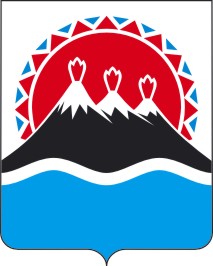 ПРАВИТЕЛЬСТВО КАМЧАТСКОГО КРАЯИнформационно-аналитические материалы «О положении детей и семей, имеющих детей, в Камчатском крае»2018 годг. Петропавловск-Камчатскиймай 2019 г.С О Д Е Р Ж А Н И ЕВВЕДЕНИЕКамчатский край – субъект Российской Федерации, образован 1 июля 2007 года в результате объединения Камчатской области и Корякского автономного округа,  входит в состав Дальневосточного федерального округа.Камчатский край занимает территорию 464,3 тыс. кв. км (2,7 процента территории Российской Федерации), из которой 292,6 тыс. кв. км приходится на Корякский округ. Особенностью Средняя плотность населения составляет 0,7 чел. на 1 кв. км, что в 12 раз ниже, чем в целом по России. Население размещено по территории края неравномерно – от 0,02 чел. на 1 кв. км в Пенжинском районе, до 488 человек – в краевом центре.  Для проживания постоянного населения пригодны 10-15% территорий, расположенных на равнинных и межгорных участках. Наиболее пригодны для формирования значительного по численности населения локальные участки территории юга полуострова Камчатка.В состав Камчатского края входят 66 муниципальных образований: 3 городских округа, 11 муниципальных районов, 5 городских поселений, 47 сельских поселений.   Более половины населения края проживают в краевом центре – г. Петропавловске-Камчатском. 83% населения проживает в 3-х муниципальных образованиях: Петропавловск-Камчатском и Вилючинском городских округах, Елизовском муниципальном районе.Все муниципальные районы Камчатского края отнесены к местам компактного проживания коренных малочисленных народов Севера, Сибири и Дальнего Востока, обеспечение жизнедеятельности которых требует специфичной социальной политики.Административный центр Камчатского края – г. Петропавловск-Камчатский. Города края – Петропавловск-Камчатский, Елизово, Вилючинск. Муниципальные районы: Алеутский, Быстринский, Елизовский, Мильковский, Соболевский, Усть-Большерецкий, Усть-Камчатский, Карагинский, Олюторский, Пенжинский, Тигильский (включая поселок городского типа Палана).По транспортной доступности Камчатский край фактически является островом. Все пассажирские перевозки за пределы полуострова организованы исключительно по воздушным линиям. Время полета до центров оказания высокотехнологической медицинской помощи достигает от 3 до 11 часов из краевого центра и до 20 часов из удаленных населенных пунктов. Также присутствует фактор нерегулярности совершаемых рейсов, в т.ч. по метеоусловиям, что для определенной категории пациентов сопряжено с риском для жизни. Протяженность основных воздушных путей сообщения на территории края составляет от 0,5 часа до 3,5 часов воздушным транспортом. Учитывая сложный горный рельеф местности, большую удаленность и разрозненность населенных пунктов Камчатского края друг от друга и от краевого центра, альтернативы воздушному транспорту нет по настоящее время. На территории края проживает 134 национальности: русское население является в крае самым многочисленным (85,9 %), украинцы, коряки, татары, белорусы, ительмены, камчадалы, эвены, корейцы и др.Дети, живущие в северных регионах Российской Федерации, представляют собой одну из наиболее социально-незащищенных групп населения. Среди главных причин такого положения - экстремальные природно-климатические условия, не простые бытовые условия, определенные сложности выезда на отдых в районы с наиболее благоприятными климатическими условиями, высокие цены на основные продукты питания и предметы первой необходимости.На протяжении многих лет в Камчатском крае проводится активная социальная политика, направленная на улучшение положения семей с детьми, повышение уровня жизни. Правительством Камчатского края определен комплекс инвестиционных проектов, реализация которых будет способствовать социально-экономическому развитию Камчатки, обеспечит должный рост благосостояния населения, стабилизацию демографической ситуации и формирование условий развития региона.Материалы для доклада подготовлены в соответствии с Федеральным законом «Об основных гарантиях прав ребенка в Российской Федерации» и постановлением Правительства РФ от 28.03.2012 № 248 «О государственном докладе о положении детей и семей, имеющих детей, в Российской Федерации». В них представлен анализ основных аспектов положения детей в Камчатском крае, а также меры, направленные на улучшение положения семей с детьми. Доклад подготовлен на основании материалов территориальных органов федеральных органов государственной власти, исполнительных органов государственной власти Камчатского края, иных органов и ведомств, занимающихся вопросами реализации семейной и детской политики, в соответствии с их компетенцией.1. Основные демографические характеристикиДемографическая ситуация в Камчатском крае развивается под влиянием сложившейся динамики рождаемости, смертности и миграции населения.Численность населения Камчатского края на конец 2018 года составила 314,7 тыс. чел. и по сравнению с аналогичным периодом прошлого 2017 года уменьшилось на 0,2% (в 2017 г. – 315,6 чел., в 2016 г. 314,7 чел.). От числа всех жителей края взрослых (18 лет и старше) – 78,7 %, детей от 0 до 14 лет – 18,4 %, подростков 15-17 лет – 3,0 %. Численность детского населения по сравнению с прошлыми годами увеличилась и на 01.01.2019 составила 67 181 чел. (на 01.01.2018 – 65 918 чел., на 01.01.2017 – 65 432 чел.). В 2018 году родилось 3455 малышей (92,08 % к 2017 г, в 2017 г. – 3752 чел., 2016 г. – 4057 чел.). Коэффициент рождаемости составил 11,0 промилле (за 2017 год – 11,9).Умерло 3549 человек (102,3 % к уровню 2017 г.: в 2017 г. – 3468 чел., в 2016 г. – 3639 чел.). Коэффициент смертности составил 11,2 промилле (за 2017 год – 11,0 промилле).Демографические показатели в Камчатском крае*информация по  Росстату  за  12 мес. 2018 г.**показатели по РФ и ДВФО даны за 12 мес. 2018 г., без учета окончательных медицинских свидетельств о смертиЧисло родившихся в крае на 2,4 % меньше, чем число умерших. Естественная убыль населения составляет -0,2 на 1000 населения. Положительная тенденция естественного прироста населения отмечалась в Камчатском крае в течение 7 лет с 2011 года по 2017 годы.В 2018 году в крае родилось 803 третьих и последующих детей (в 2017 г. – 812 детей, 2016 г. – 785, в 2015 – 727, в 2014 – 718, 2013 – 667, в 2012 году – 618 малышей).	По предварительным данным Федеральной службы государственной статистики в 2018 году суммарный коэффициент рождаемости в Камчатском крае составил 1,643 (в 2017 году – 1,785, в 2016 году - 1,89). 	В ближайшие годы не ожидается резкого роста рождаемости, что связано с демографическим провалом в 90-х годах. «Детей девяностых» просто мало. Соответственно, значительно меньше и женщин репродуктивного возраста. Снижение рождаемости наблюдается в крае третий год.	По прогнозным оценкам ожидаемая продолжительность предстоящей жизни при рождении населения, проживающего в Камчатском крае, на 2018 год составляет 70,16 лет (мужчины – 64,19 лет, женщины – 77,55 лет).Показатель общей смертности по сравнению с 2017 г. вырос на 1,8 %, но ниже по сравнению с 2016 г. на 2,6% и составил 11,2 на 1000 населения, что выше на 2,75% целевого значения, предусмотренного Дорожной картой Камчатского края на 2018 г. (10,9), и ниже среднероссийского показателя 2018 года на 10,7% и ниже показателя по ДВФО за 2018 г. на 6,3 %. За 12 мес. 2018 г. в крае умерло 3540 чел. (в 2017 г. – 3468; в 2016 г. – 3639).Младенческая смертность за 12 мес. 2018 г. в крае составила 5,7 на 1 000 родившихся живыми, что на 3,5 % ниже, чем за 2017 г., но ниже на 49,1% запланированного показателя (8,5%0) в «дорожной карте». Количество умерших детей в возрасте до 1 года за 2018 г. составило 21 чел. (в 2017 г. – 22, в 2016 г. - 37). В возрасте до 1 года, 12 детей умерли в неонатальный период, 9 детей в возрасте от 28 дней до 1 года. Относительно стабильным на протяжении ряда лет в Камчатском крае является показатель материнской смертности, который составляет 0-1 случай. В 2018 г. в Камчатском крае случаев материнской смертности не зарегистрировано (в 2017 г. 1 случай, показатель составил 26,9 на 100 тыс. родившихся живыми; 2016 г. - 1 случай, показатель составил 24,5, в 2015 году случаев материнской смертности не зарегистрировано, в 2014 году – 1 случай – 23,8).В 2018 году наблюдается некоторое снижение количества заключенных браков по сравнению с прошлыми годами: в 2018 году зарегистрировано 2516 браков, в 2017 году - 2760, в 2016 – 2740.Количество несовершеннолетних, зарегистрировавших в 2018 году брак, составило 13, в 2017 -  18 чел., в 2016 году – 19 чел.В 2018 году количество актов о расторжении брака по краю составило 1829, в 2017 – 1795, в 2016 – 1958, в 2015 – 1842. На 1000 браков регистрируется 600-700 разводов. Это соотношение сохраняется в течение последних лет По количеству актов о расторжении брака в 2018 году «лидировали» Вилючинский городской округ (162 брака на 179 разводов), Соболевский район (10 браков на 11 разводов). Остается высоким процент разводов в Карагинском районе (28 браков на 27 разводов), Мильковском районе (62 брака на 61 развод), Пенжинский район (12 браков на 10 разводов), при чем Карагинский район сохраняют «лидерство» уже несколько лет подряд.По-прежнему наиболее «бракоустойчивым» населенным пунктом остается краевой центр (г. Петропавловск-Камчатский). В 2018 году здесь зарегистрировано 1627 браков и 1037 разводов (в 2017 году - 1849 браков и 1005 разводов). Камчатский край в силу своего географического положения, неблагоприятных природно-климатических условий, недостаточно развитой социальной и транспортной инфраструктуры не обладает большой привлекательностью для переселенцев из других регионов страны. Миграционный отток населения в 2018 году составил 702 человека (в 2017 году миграционный приток составил 544 человека). Число прибывших в результате миграционного обмена населением составило 14 837 человек (108,7 % к уровню 2017 года). Число выбывших составило 15 539 человек или 118,6 % относительно 2017 года. Общий миграционный оборот (сумма прибытий и выбытий) составил 30 376 человек, коэффициент миграционной убыли – 2,2 промилле.В структуре миграционных связей Камчатского края основное место традиционно занимала межрегиональная миграция (44,7%), на долю международной пришлось 36,2% и внутрирегиональная миграция - 19,1% и др. Большая часть прибывших в Камчатский край наблюдается из регионов Дальневосточного федерального округа – 44,52% из Центрального федерального округа – 12,99%, из Северо - Западного федерального округа – 12,27%, из Сибирского федерального округа – 10,41%, из Южного федерального округа – 9,37%.Из числа убывших с территории края в январе – октябре 2018 года основная часть граждан убывает в населенные пункты Дальневосточного федерального округа – 33,4%, Северо-Западного федерального округа – 18,27%, Центрального федерального округа – 16,73%, Южного федерального округа – 14,85%.Наиболее активно в миграционных перемещениях участвует население трудоспособного возраста. По предварительным данным доля прибывших граждан в трудоспособном возрасте составила 78,07%, моложе трудоспособного возраста – 13,68%, старше трудоспособного возраста – 8,24%.Наиболее тесные миграционные связи у Камчатского края традиционно сложились со странами СНГ - 98,2% прибывших международных мигрантов пришлось именно на эти страны. По данным Управления по вопросам миграции УМВД России по Камчатскому краю (далее – Управление) миграционная ситуация в Камчатском крае в области международной трудовой миграции за 12 месяцев 2018 года характеризуется следующими показателями.Всего на миграционный учет в отчетном периоде поставлено 49 835 иностранных граждан и лиц без гражданства, что на 0,8% превышает показатели прошлого года - 49 425 человек. Всего по состоянию на 31.12.2018 года состояло на миграционном учете 10 698 иностранных граждан.  Среди прибывших и первично поставленных на миграционный учет по месту пребывания – это граждане Узбекистана 25,7%, Кыргызстана 7,1%, граждане Украины 4,5% и граждане Азербайджана 4,1%. Из стран Дальнего зарубежья в качестве прибывших преобладают граждане КНР 11,6%, Германии 5,3%, США 4,7% и Республики Корея 4,6%.Уровень жизни семей с детьми2.1. Социально-экономические условия реализации государственной политики в отношении семей, имеющих детей. Оценка социально-экономического положения семей, имеющих детей.    Развитие экономики напрямую влияет на решение задач социального развития. По итогам 2018 года в Камчатском крае отмечаются как тенденции роста макроэкономических показателей, так и снижение темпов развития отдельных отраслей.В 2018 году отмечается увеличение объемов промышленного производства, оборота общественного питания, грузооборота автомобильного транспорта, продукции сельского хозяйства, оборота оптовой торговли, оборота платных услуг населению.Зафиксирован спад пассажирооборота автомобильного транспорта, объема строительных работ.Индекс промышленного производства составил 106,7 %, рост обеспечен увеличением производства в обрабатывающей промышленности на 12,5 %. В агропромышленном секторе экономики в 2018 году производство валовой продукции во всех категориях хозяйств за счет прироста животноводческой продукции увеличено на 1,0 % и составило 8 275,1 млн рублей. (102,4 % к 2016 году в сопоставимых ценах). Оборот розничной торговли по всем каналам реализации составил 56 666,1 млн рублей (102,3 % к 2017 году в сопоставимых ценах) и на 93,0 % сформирован торгующими организациями и индивидуальными предпринимателями, осуществляющими деятельность вне рынка, по которым оборот увеличился на 4,2 % по отношению к уровню 2017 года. Оборот общественного питания составил 5 981,1 млн рублей (102,0 % к 2017 году в сопоставимых ценах). Индекс потребительских цен в декабре 2018 года составил 103,4 % относительно декабря 2017 года и 100,5 % относительно ноября 2018 года. Индекс цен на продовольственные товары составил 106,0 % относительно декабря 2017 года, 100,1 % относительно ноября 2018 года.Повышение цен на непродовольственные товары составило 102,8 % относительно декабря 2017 года, относительно ноября 2018 года – 100,4 %.Индекс цен на платные услуги в декабре 2018 года относительно декабря 2017 года составил 101,0 %, относительно ноября 2018 года – 100,0 %.Размер среднедушевого дохода населения за 2018 год составил 42021,7 рублей (в 2017 году – 41456,7 руб., в 2016 г. – 41057,8 руб.)Реальные денежные доходы сложились на уровне 99,4 % к уровню 2017 года. Реальные располагаемые денежные доходы составили 93,4 %.Потребительские расходы в 2018 году сложились в размере 26 619,6 рублей в среднем на душу населения, с ростом к уровню 2017 года на 6,8 %. На цели потребления населением направлено 62,0 % среднедушевого дохода. Среднемесячная номинальная начисленная заработная плата одного работника за 2018 год составила 72 692,6 рубля (рост к 2017 году составил 109,5 %). Отмечен рост реальной заработной платы – 107,9 % (в 2017 г. – 103,8%, в 2016 г. – 98,7%).Рост заработной платы обеспечен увеличением производства в рыбопромышленном комплексе, на предприятиях по добыче полезных ископаемых и производству сельскохозяйственной продукции, а также реализацией Указа Президента РФ от 07.05.2012 № 597 в части повышения заработной платы отдельным категориям работников.Численность работников, перед которыми имеется просроченная задолженность по заработной плате, составляет 57 человек (в 2017 – 105 человек). Численность незанятых трудовой деятельностью граждан, обратившихся в государственные учреждения службы занятости, на конец декабря 2018 года составила 3,0 тыс. человек (на конец декабря 2017 года составила 3,4 тыс. человек, на конец декабря 2016 года – 3,8 тыс. человек). Численность официально зарегистрированных безработных по состоянию на 01.01.2019 составила 2,6 тыс. человек, уровень регистрируемой безработицы – 1,4 %. (в 2017 - 2,8 тыс. чел.  уровень регистрируемой безработицы – 1,6 %.) Величина прожиточного минимума, сложившаяся в Камчатском крае в среднем за 2018 год в расчете на душу населения, составила 19 481 рубль (для трудоспособного населения – 20494 рубля, пенсионеров – 15478 рублей, детей – 20934 рубля).Стоимость минимального набора продуктов питания в декабре 2018 года сложилась в размере 6 449,6 рубля, что составляет 104,3 % по отношению к декабрю 2017 года. 2.2. Государственные пособия для семей, имеющих детей и дополнительные меры государственной поддержки семей, имеющих детей Пособия для семей с детьми и меры их социальной поддержки установлены как на федеральном уровне, так и на региональном. Система государственных пособий гражданам в связи с рождением и воспитанием детей на федеральном уровне установлена Федеральным законом от 19.05.1995 № 81-ФЗ «О государственных пособиях гражданам, имеющим детей».  Вопросы предоставления данных пособий работающим гражданам регулируются также Федеральным законом от 29.12.2006 № 255-ФЗ «Об обязательном социальном страховании на случай временной нетрудоспособности и в связи с материнством). На данные выплаты имеют право, как работающие граждане, подлежащие обязательному социальному страхованию (выплачиваемые за счет средств Фонда социального страхования РФ), так и неработающие (выплачиваемые за счет средств федерального бюджета). Это пособия по беременности и родам женщинам, единовременное пособие при рождении ребенка, ежемесячное пособие по уходу за ребенком до 1,5 лет, единовременное и ежемесячное пособие беременной жене военнослужащего, проходящего военную службу по призыву, ежемесячное пособие на ребенка военнослужащего, проходящего военную службу по призыву. В Камчатском крае данные выплаты производятся с учетом районного коэффициента (1,6). В 2018 году все выплаты, производимые из федерального бюджета, были проиндексированы на 4% (в 2017 г. – на 5,4 %, в 2016 г. – на 7%).В 2018 году из федерального бюджета на выплату государственных пособий в связи с рождением и воспитанием детей, проживающих в Камчатском крае было направлено:-  гражданам, подлежащим обязательному социальному страхованию (работающие граждане) – 872,866 млн. руб. (в 2017 г. – 859,659 млн. руб., в 2016 г. – 869,329 млн. руб.,); пособия в 2018 году выплачены на 36099 детей (в 2017 г. – на 38320 детей, в 2016 г. – на 4119 детей); - гражданам, не подлежащим обязательному социальному страхованию (в том числе на выплату единовременного пособия беременной жене военнослужащего, проходящего военную службу по призыву, а также ежемесячного пособия на ребенка военнослужащего, проходящего военную службу по призыву) – 192,227 млн. руб. (в 2017 г. – 196,179 млн. руб., в 2016 г. – 190,4 млн. руб.); пособия в 2018 году выплачены на 3262 чел. (в 2017 г. – на 3506 чел.);- на выплату единовременного пособия при передаче ребенка на воспитание в семью – 5,59 млн. руб. (в 2017 г. – 3,89 млн. руб., в 2016 году – 4,07 млн. руб.) пособие выплачено на 196 детей (в 2017 г. – 151 ребенка, в 2016 году – на 159 детей). Размер пособия в 2018 году составил 26814,54 руб.   В 2018 году продолжилось предоставление денежной выплаты семьям, в которых родился третий и последующий ребенок, в соответствии с Указом Президента РФ от 07.05.2012 № 606 «О  мерах по реализации демографической политики Российской Федерации» и Законом Камчатского края  от  27.06.2012 № 80 «О мерах социальной поддержки семей, проживающих в Камчатском крае».Данная выплата предоставляется ежемесячно до исполнения ребенку возраста 3-х лет как из федерального, так и краевого бюджетов на условиях софинансирования. Право на данную выплату имеет семья, среднедушевой доход которой не превышает среднедушевого дохода, установленного в субъекте РФ. В 2018 году – 40 198,7 рублей.  Постановлением Правительства Камчатского края от 03.12.2012 № 540-П «Об установлении размера ежемесячной денежной выплаты семьям, проживающим в Камчатском крае, при рождении третьего и последующего ребенка или последующих детей до достижения ребенком возраста трех лет» с 01.07.2017 установлен размер ежемесячной денежной выплаты 21124,0 рублей. В Камчатском крае величина прожиточного минимума на детей за 3 квартал 2018 года составила 21054,0 рубля. В 2018 году на предоставление ежемесячной выплаты семьям при рождении третьего ребенка и последующих детей всего израсходовано 531,324 млн. руб., в том числе 256,588 млн. рублей средств федерального бюджета, 274,735 млн. рублей средств краевого бюджета.В 2017 году на предоставление ежемесячной выплаты семьям при рождении третьего ребенка и последующих детей всего израсходовано 503,025 млн. руб., в том числе 219,706 млн. руб. средства федерального бюджета, 283,319 млн. руб. средства краевого бюджета.В 2016 году всего израсходовано 459,3 млн. руб., в том числе 248,9 млн. руб. средства федерального бюджета, 210,4 млн. руб. средства краевого бюджета.Соотношение численности третьих и последующих детей, родившихся в отчетном финансовом году, к численности детей указанной категории, родившихся в году, предшествующем отчетному годуФедеральным законом от 29.12.2006 № 256-ФЗ «О дополнительных мерах государственной поддержки семей, имеющих детей» с 2007 года предоставляются государственные сертификаты на материнский (семейный) капитал (далее – сертификаты). За годы реализации закона в крае выдано 19803 сертификатов (на 01.01.2019), в том числе в 2018 году – 1687, в 2017 году – 1633, в 2016 году – 1941 сертификатов. Размер материнского капитала в 2016-2018 годах составлял 453 026,00 руб. За весь период действия данной меры поддержки средства материнского капитала использованы: на улучшение жилищных условий – 3357 чел.; на образовательные услуги детям – 1962 чел. (в том числе на содержание в детских садах – 689 чел.); формирование накопительной части трудовой пенсии матери – 18 чел., на получение единовременной выплаты – 17628 чел.; на ежемесячную выплату в связи с рождением второго ребенка (с 2018 года) – 80 чел.Полностью распорядились средствами материнского (семейного) капитала за весь период действия Федерального закона 4541 чел. или 22,9 % владельцев сертификатов.Кроме федеральных выплат и мер социальной поддержки, семьи с детьми в Камчатском крае получают выплаты за счет средств краевого бюджета.Правительство края ежегодно предусматривает значительные средства для предоставления целого комплекса мер социальной поддержки семей с детьми. С 2011 году расходы краевого бюджета на данные цели увеличены почти в 5 раз. В крае установлена следующая система мер социальной поддержки семей с детьми:- пособие на ребенка (Закон Камчатского края от 04.07.2008 № 84 «О пособии на ребенка гражданам, имеющим детей и проживающим в Камчатском крае») - выплачивается на детей, проживающих в семьях, среднедушевой доход которых ниже прожиточного минимума, установленного в крае). Пособия выплачиваются с учетом районного коэффициента (от 1,8 до 2); размер пособия в 2018 году увеличен на 4,3% по сравнению с 2017 годом (в 2017 году – на 5% по сравнению с 2016 годом) годом и в зависимости от категории получателей составлял от 484 до 967 руб.В 2018 году пособие на ребенка выплачено 4280 семьям на 7641 ребенка, в  2017 году – 5886 семье на 9410 детей, в 2016 году – 16601 семье на 24692 ребенка (снижение количества получателей обусловлено применением нового механизма при назначении пособия – ежегодное подтверждение малообеспеченности семьи), в том числе на 2468 детей одинокой матери; 158 детей родители, которых уклоняются от уплаты алиментов; 1 ребенка военнослужащего по призыву, 2164 ребенка из многодетной семьи. Общий объем средств краевого бюджета, направленных на выплату пособия на ребенка в 2018 году составил 70,538 млн. руб. (в 2017 году - 77,706 млн. руб., в 2016 году – 189,434 млн. руб.).- краевой материнский (семейный) капитал (Закон Камчатского края от 06.06.2011                 № 615 «О краевом материнском (семейном) капитале»), который предоставляется:- женщинам, состоящим в браке и родившим в возрасте от 19 до 24 лет включительно при рождении первого ребенка в размере 115 732 руб. (в 2017 году в размере 111 280 руб., в 2016 году – 107 000 руб.). Право на получение краевого материнского (семейного) капитала возникает по достижении возраста 6 месяцев ребенком, родившимся (усыновленным) после 1 января 2015 года. В 2018 году материнский капитал предоставлен 173 женщинам (в 2017 году – 151 женщине, в 2016 г. – 110 женщинам); израсходовано 18,042 млн. руб. (в 2017 г. – 17,475 млн. руб., в 2016 г. - 11,7 млн. руб.).- женщинам при рождении (усыновлении) третьего и последующего ребенка в следующих размерах (по сравнению с 2017 годом в 2018 году размер увеличен на 4%): на 3 ребенка – 137 721,0 руб., на 4 ребенка – 207 160,0 руб., на 5 ребенка – 275 441,0 руб., на 6 и последующего ребенка – 344 880,0 руб. Право на получение краевого материнского (семейного) капитала возникает по достижении возраста 6 месяцев ребенком, родившимся (усыновленным) после 1 января 2011 года. В 2018 году количество семей, получивших краевой материнский капитал на 3-го и последующих детей составило 475 (в 2017 г. - 466 семей, в 2016 г. - 358 семей). Объем средств краевого бюджета, израсходованных в 2018 году 81,83 млн. руб. (в 2017 г.  – 79,765 млн. руб., в 2016 г. – 53,96 млн. руб.).Средства краевого материнского (семейного) капитала могут быть направлены на улучшение жилищных условий путем приобретения жилого помещения в собственность либо строительства (реконструкции) жилого помещения, получение образования ребенком (детьми) не достигших 23 лет, приобретение транспортного средства и новое направление, введенное в текущем году  - ремонт жилого помещения лицам, проживающим по месту жительства в сельской местности, рабочих поселках и поселках городского типа в Камчатском крае.- выплаты беременным женщинам, кормящим матерям, детям в возрасте до трех лет, проживающим в Камчатском крае, на обеспечение полноценным питанием (Закон Камчатского края от 05.10.2012 № 109 «Об обеспечении полноценным питанием беременных женщин, кормящих матерей, а также детей в возрасте до трех лет, проживающих в Камчатском крае»).Выплата производится всем беременным и кормящим женщинам и детям в возрасте до 3-х лет, независимо от дохода семьи.  На женщин и детей, со среднедушевым доходом семьи ниже прожиточного минимума, пособие выплачивается в повышенном размере Размер составлял от 1446 до 2582 руб.  В 2018 году денежную выплату на питание получили 10411 человек (в 2017 г. - 11029 чел., в 2016 – 12193), на данные цели израсходовано 306,914 млн. руб. (в 2017 г. – 302,690 млн. руб., в 2016 г. – 307,328 млн. руб.) за счет средств краевого бюджета.- единовременная денежная выплата при усыновлении (удочерении) ребенка (детей) (Закон Камчатского края от 14.11.2012 № 146) в размере 150,0 тыс. руб. В 2018 году выплата произведена на 14 детей (в 2017 г. – на 14 детей, 2016 г. – на 14 детей).- обеспечение бесплатным питанием отдельных категорий учащихся в период получения ими образования в образовательных организациях Камчатского края: в 2018 году правом воспользовались 11376 детей (в 2017 году - 13172 чел., в 2016 году – 11 806), из них 2333 учащихся из числа коренных малочисленных народов Севера, Сибири и Дальнего Востока (в 2017 году – 3578 чел., в 2016 г. – 1701 чел.),  3488 чел. из числа малоимущих (в 2017 г. – 4686 чел., в 2016 г. – 5612 чел.), 1254 чел. из числа детей-инвалидов и детей с ОВЗ (в 2017 г. – 2239 чел., в 2016 г. – 585 чел.), 4293 ребенка из числа многодетных (в 2017 г. – 4092 чел., в 2016 г. – 5846 чел.) и др.; - с 2013 года в организациях социального обслуживания открыты пункты проката предметов первой необходимости для детей до 3-х лет «Малыш». В 2018 году в крае услуги предоставляли 10 пунктов проката в 10-ти населенных пунктах края на базе 7-ми организаций социального обслуживания. В 2018 году приобретено 44 наименования предметов в количестве 119 штук. Заключено 146 договоров, 90 допсоглашений, оказано 275 услуг для 207 семей. Для малообеспеченных семей, семей с детьми-инвалидами, многодетных семей услуги пунктов проката предоставляются либо бесплатно, либо на льготных условиях.2.3.Государственная социальная помощь малоимущим семьямМалоимущим семьям с детьми государственная социальная помощь предоставляется в виде социальных пособий, социальных доплат, субсидий, социальных услуг, материальной и натуральной помощи.1) В соответствии с Законом Камчатского края от 04.07.2008 № 84 «О пособии на ребенка гражданам, имеющим детей и проживающим в Камчатском крае» предоставляется пособие на ребенка: выплачивается на детей, проживающих в семьях, среднедушевой доход которых ниже прожиточного минимума, установленного в крае (информация представлена в пункте 2.2.);2) Постановлением Правительства Камчатского края от 18.12.2014 № 533-П «Об утверждении государственной программы Камчатского края «Семья и дети Камчатки» в 2018 году предоставлялась единовременная выплата при рождении ребенка в Корякском округе и Алеутском районе (для малообеспеченных семей). Размер пособия составляет 3,5 тыс. руб. В 2018 году пособие выплачено на 64 ребенка (в 2017 г. - на 95 детей, в 2016 году – на 112 детей), объем израсходованных средств составил 227,41 тыс. руб., в 2017 г. - 337,54 тыс. руб., в 2016 г. – 397,88 тыс. руб.);3) Законом Камчатского края от 05.10.2012 № 109 «Об обеспечении полноценным питанием беременных женщин, кормящих матерей, а также детей в возрасте до трех лет, проживающих в Камчатском крае» предоставляются - ежемесячные денежные выплаты для обеспечения полноценным питанием беременных женщин, кормящих матерей, а также детей в возрасте до трех лет (малообеспеченным семьям данная выплата предоставляется в повышенном размере – от 2310 руб., до 2582 руб.). Из 10411 чел., которые получали данную выплату в 2018 году, 2556 чел. являлись получателями данной выплаты в повышенном размере, на что израсходовано 104,476 млн. руб. краевого бюджета;4) Законом Камчатского края от 12.02.2014 № 390 «О мерах социальной поддержки отдельных категорий граждан в период получения ими образования в государственных и муниципальных образовательных организациях в Камчатском крае» дети из малообеспеченных семей в период получения образования обеспечиваются:-  бесплатным питанием (в 2018 году 3488 детям из малообеспеченных семей предоставлено бесплатное питание, в 2017 г. – 4686 детям, в 2016 г. – 5612 детям). Расходы на обеспечение предоставления бесплатного питания отдельным категориям обучающихся в Камчатском крае в 2018 году составили 228 832,83 тыс. рублей (в 2017 – 233 608,23 тыс. руб., в 2016 – 194 713,29 тыс. руб.);- частичной компенсацией фактических расходов на приобретение школьно-письменных принадлежностей и одежды (в 2018 году обеспечены выплатой 3455 чел., в 2017 г. – 3904 чел., в 2016 г. – 3064 чел.); В 2018 году в бюджете Камчатского края на предоставление данной меры социальной поддержки предусмотрено 7 997, 07 тыс. рублей (в 2017 – 9 764,34 тыс. руб., в 2016 – 7 660,10 тыс. руб.);5) В 2018 году продолжилась работа по оказанию государственной социальной помощи малоимущим семьям на основании социального контракта (многодетным семьям, семьям одиноких матерей, семьям с детьми инвалидами, неполным семьям, а также выпускникам учреждений для детей-сирот и детей, оставшихся без попечения родителей). В 2018 году в Камчатском крае заключено 108 социальных контрактов на общую сумму 5,38 млн. руб. руб. Средства, полученные в соответствии с заключенными социальными контрактами, направлены на ведение и развитие личного подсобного хозяйства (приобретение домашнего скота, птицы, строительных материалов, комбикормов, приобретение мебели и бытовой техники и др.). Оказание малоимущим семьям государственной социальной помощи на основании социального контракта позволило увеличить натуральные поступления из личного подсобного хозяйства, как для их личного потребления, так и для их реализации. 2.4. Пенсионное обеспечение семей, имеющих детей. Государственная социальная помощь, денежные выплаты семьям с детьми-инвалидами Пенсионное обеспечение семей с детьми осуществляется в соответствии с действующей нормативной правовой базой Российской Федерации. В 2017 году в Камчатском крае получателями пенсий и ежемесячных выплат, осуществляемых отделением Пенсионного фонда России по Камчатскому краю, являлись:- 4419 получателей страховых и социальных пенсий по случаю потери кормильца детям в возрасте до 18 лет (в 2017 г. – 4107, в 2016 г. – 4032). Средний размер пенсии в 2018 году составил 9609,17 руб. (в 2017 году – 8879,96 руб., в 2016 – 8751,21 руб.);- 1279 детей-инвалидов и инвалидов с детства до 18 лет, получающих социальную пенсию (в 2017 г. - 1222, в 2016 г. – 1141). Средний размер пенсии в 2018 году составил 19896,91 руб. (в 2017 г. – 19 321,36 руб., в 2016 г. – 19 045,62 руб.); - 597 трудоспособных лиц, осуществляющих уход за детьми-инвалидами - получателей компенсационных выплат (в 2017 г. – 566 чел., в 2016 г. – 505 чел.). Средний размер выплаты в 2018 году составил 7970,25 руб. (в 2017 - 8022,05 руб., в 2016 г. - 8051,25 руб.);- 597 получателей ежемесячных выплат в соответствии с Указом Президента Российской Федерации от 26.02.2013 № 175 «О ежемесячных выплатах, лицам, осуществляющим уход за детьми-инвалидами и инвалидами с детства 1-й группы» (в 2017 г. – 566, в 2016 г. – 505 чел.). Средний размер выплаты с учетом районного коэффициента 1,6 составил – 8800 руб.По данным отделения Пенсионного Фонда РФ по Камчатскому краю в территориальных органах ПФР в 2018 году на учете состояло 1279 ребенка-инвалида:Семьям с детьми-инвалидами в Камчатском крае в 2018 году предоставлялись следующие меры социальной поддержки:- выплата ежемесячного денежного пособия семьям с детьми-инвалидами. Его размер в 2018 году проиндексирован и составил 7440 (в 2017 г. - 7133 руб., в 2016 – 6793 руб.). Пособие выплачено на 946 семей (в 2017 г. – на 892 семьи, в 2016 г. – на 851 семью). Расходы на данные цели составили 89,83 млн. руб. (в 2017 г. – 80,9 млн. руб., в 2016 г. – 72,876 млн. руб.);- социальные выплаты для обустройства жилых помещений для проживания семей с детьми-инвалидами (однократно) – до 200,0 тыс. руб. В 2018 году выплату получили 2 семьи, в 2017 году - 9 семей, в 2016 году – 7 семей;  - социальная выплата на строительство или приобретение жилого помещения в собственность гражданам, имеющим в составе семьи детей-инвалидов. В 2018 году выплата предоставлена 14 семьям на сумму 43,999 млн. руб. в 2017 г. - 16-ти семьям на сумму 44,815 млн. руб., в 2016 г. – 15-ти семьям на сумму 41,729 млн. руб.; - компенсация расходов на оплату стоимости проезда в пределах территории РФ детям-инвалидам, инвалидам с детства и сопровождающим лицам, проживающим в Камчатском крае, к месту отдыха и обратно (размер компенсации - 100% фактических расходов 1 раз в два года или 50% фактических расходов ежегодно). В 2018 году данной мерой воспользовались 457 семей (в 2017 г. -  348 семей, в 2016 г. – 232 семьи, в 2015 – 614 семьей) на общую сумму 15,462 млн. руб. (в 2017 г. – 12,159 млн. руб.);- однократная компенсация части стоимости приобретаемого транспортного средства семьям, имеющим ребенка-инвалида с нарушением опорно-двигательного аппарата. В 2018 году размер был проиндексирован и составил 446 404 руб. В 2018 году выплату получили 23 семьи, на сумму 11,064 млн. руб., в 2016 году – 41 семья на сумму 17,439 млн. руб.);- ежемесячная денежная компенсация части платы за жилое помещение и (или) коммунальные услуги в размере от 35 до 60% регионального стандарта в части, относящейся к стоимости жилых услуг и коммунальных услуг, на уплату взноса на капремонт;- компенсация расходов, связанных с реабилитацией детей-инвалидов в реабилитационных центрах, санаторных учреждениях Российской Федерации. В 2018 году компенсацию получили 42 семьи, на сумму 4,595 млн. руб., в 2017 г. - 28 семей на сумму 2,483 млн. руб., в 2016 году – 32 семьи на сумму 2,738 млн. руб.);- единовременная выплата семьям с детьми-инвалидами, проживающих в Камчатском крае. Выплата в 2018 году предоставлена 1006 семей на сумму 14,87 млн. руб., в 2017 г. – 905 семьям на сумму 3,62 млн. руб.;- льготный проезд по социальным проездным билетам на муниципальном (внутригородском) и пригородном транспорте. Стоимость льготного проездного – 100 руб.;- ежегодная денежная выплата на приобретение новогодних подарков в размере 500 руб. (проживающим в Корякском округе и Алеутском районе – 600 руб.) детям-инвалидам до 18 лет, проживающим в неполных семьях. В 2018 году выплату получили 231 ребенок (в 2017 - 70 детей-инвалидов);- бесплатный проезд на междугороднем автомобильном транспорте общего пользования (кроме такси) по маршрутам, связывающим краевой центр и центры муниципальных образований края при поездке по социальной нужде (похороны близких, зачисление в стационар организаций соц.обслуживания).  - компенсация стоимости двухразового питания обучающихся на дому из числа детей-инвалидов. В 2018 году компенсация назначена на 95 детей-инвалидов.Инвалидам и семьям с детьми-инвалидами с 01.01.2016 введены дополнительные меры социальной поддержки по компенсации расходов на уплату взноса на капитальный ремонт.Кроме того, одному из родителей (опекуну, попечителю) по письменному заявлению предоставляются 4 дополнительных оплачиваемых выходных дня в месяц для ухода за ребенком-инвалидом. Финансовое обеспечение расходов на оплату дополнительных выходных дней осуществляется за счет средств межбюджетных трансфертов из федерального бюджета, предоставляемых в установленном порядке бюджету ФССОплата 4-х дополнительных выходных дней в месяц по уходу за ребенком-инвалидом в Камчатском крае:2.5. Меры поддержки многодетных семей в Камчатском краеПо состоянию на 31.12.2018 в Камчатском крае зарегистрировано 3441 многодетная семья, в которых воспитывается 11448, что на 2,8%, больше, чем в 2017 году.По сравнению с 2008 годом количество многодетных семей увеличилось более, чем в три раза:В 2018 году на предоставление мер социальной поддержки многодетным семьям израсходовано 148,41 млн руб. рублей средств краевого бюджета, на 6,5% больше, чем в 2017 году (139,29 млн руб., в 2016 – 128,135 млн. руб.). В 2018 году многодетным семьям предоставлялись следующие меры социальной поддержки:установленные Законом Камчатского края от 16.12.2009 № 352 (предоставляются без учета среднедушевого дохода семьи):1) по оплате за жилое помещение и коммунальные услуги (в размере 30 % регионального стандарта стоимости жилищно-коммунальных услуг, а для семей с 7 и более детьми в размере 50 % регионального стандарта стоимости жилищно-коммунальных услуг). Всего получателями данных мер на 31.12.2018 являлись 1741 семья (в 2017 г. - 1686 семей, в 2016 г. – 1568 семей);2) ежемесячные социальные выплаты на дополнительное лекарственное обеспечение детям до 6 лет в размере 100 руб. и на оплату проезда на общественном транспорте городского, пригородного и межмуниципального сообщения детям, обучающимся в школах и профессиональных училищах в размере 200 руб. Указанные пособия в 2018 году соответственно получали 3385 и 3951 детей из многодетных семей (в 2017 году - 3217 и 3776, в 2016 году - 2987 и 3629 детей,); 3) ежемесячная выплата родителям (законным представителям) многодетных семей на дополнительное лекарственное обеспечение в размере 400,0 руб.  Получателями в 2018 году являлись 4025 родителей (в 2017 году – 3669 родителей, в 2016 году – 3362 родителя);4) единовременные выплаты семьям, в которых одновременно родилось двое детей (при наличии в семье одного и более детей) – в размере 18,0 тыс. руб., трое детей – в размере 31,0 тыс. руб., четверо детей – в размере 41,0 тыс. руб. Пособие в 2018 году его получило 24 семьи, в 2017 году – 14 семей, в 2016 году – 28 семей;5) ежемесячные социальные выплаты семьям, в которых одновременно родилось трое детей – в размере 10,0 тыс. руб., четверо и более детей – в размере 23,0 тыс. руб.  В 2016-2018 годах пособие не назначалось, в 2015 году его получало 4 семьи;6) ежегодные социальные выплаты на покупку комплекта школьной и спортивной одежды для детей из многодетных семей школьного возраста и на приобретение школьно-письменных принадлежностей к началу учебного года в размере 4,5 тыс. руб.  В 2018 году указанные выплаты произведены на 4591 ребенка (в 2017 году – на 4138 детей, в 2016 году – на 3749 детей);7) компенсация стоимости расходов родителей многодетных семей, являющихся пенсионерами, связанных с проведением зубопротезирования в государственных лечебных учреждениях, бесплатное обеспечение первичными средствами пожаротушения, многодетных семей, проживающих в индивидуальных жилых домах (1,5 тыс. руб.), в 2017-2018 годах выплаты не производились, в 2016 году – 1 семья, в 2015 году – 1 семья);- установленные иными нормативными правовыми актами Камчатского края:8) ежемесячная денежная выплата семьям, в которых родился третий и последующий ребенок (дети) в размере 21124 руб. (при условии, если среднедушевой доход семьи не превышает среднедушевой доход по Камчатском у краю). Выплата предоставлена 2394 семьям (в 2017 г. – 2307 семьям, в 2016 году - 2016 семьям);9) выплата краевого материнского капитала при рождении третьего и последующих детей в размере от 132 424 руб. до 331 615 руб., средства которого могут быть направлены на улучшение жилищных условий, получение образования ребенком (детьми), приобретение транспортного средства, ремонт жилого помещения лицам, проживающим по месту жительства в сельской местности, рабочих поселках и поселках городского типа в Камчатском крае. В 2018 году средства материнского капитала получили 475 семей (в 2017 – 466 семей, в 2016 году – 358 семей;10) ежемесячное пособие на детей из многодетных семей (чей среднедушевой доход ниже прожиточного минимума, установленного в крае) в повышенном размере – в 2018 году размер составлял 725,0 руб.  В текущем году пособие выплачено на 2164 ребенка, (в 2017 г. - 2367 детей, в 2016 году– на 4163 ребенка). Снижение связано с изменением порядка назначения пособия;11) ежегодное обеспечение бесплатными новогодними подарками (по 500 руб., в Корякском округе по 600 руб.) неполных многодетных семей. В 2018 году выплата предоставлена 2334 семьи;12) единовременное пособие (в размере 25,0 тыс. руб.) и ежемесячное пособие (в размере 3,0 тыс. руб.) женщинам, родившим и воспитавшим пять и более детей до 18-летнего возраста, которым присвоено почетное звание «Материнская слава Камчатки».  За годы реализации данного Закона почетное звание «Материнская слава Камчатки» присвоено 60 женщинам, из которых получателями являются 54 чел.; 13) бесплатное предоставление путевок в загородные лагеря и лагеря дневного пребывания, созданные на базе организаций социального обслуживания детям из малообеспеченных многодетных семей. В 2018 году 429 детям из многодетных семей предоставлены бесплатные путевки в лагерь (стоимостью 42986 руб.), в 2017 году – 431 ребенку, в 2016 году - 814 детям; 14) Законом Камчатского края от 12.02.2014 № 390 «О мерах социальной поддержки отдельных категорий граждан в период получения ими образования в государственных и муниципальных образовательных организациях в Камчатском крае», Постановлением Правительства Камчатского края от 18.04.2014 № 183-П «Об утверждении Порядка предоставления мер социальной поддержки отдельным категориям граждан в период получения ими образования в государственных и муниципальных образовательных организациях в Камчатском крае» дети из многодетных семей обеспечиваются бесплатным питанием в образовательных организациях. Численность обратившихся за компенсацией, составила в 2018 году 4293 ребенка (в 2017 г. – 4092 ребенка, в 2016 году – 5846 детей).   Обеспечение многодетных семей земельными участками		В соответствии с Законом Камчатского края от 02.11.2011 № 671 «О предоставлении земельных участков в собственность гражданам Российской Федерации, имеющим трех и более детей, в Камчатском крае» (далее – Закон № 671) многодетным семьям Камчатского края однократно, бесплатно в собственность предоставляются земельные участки для индивидуального жилищного строительства либо ведения личного подсобного хозяйства. Реализация данного Закона началась с 2012 года. В соответствии со ст. 8 Закона № 671 предельный минимальный размер земельного участка, предоставляемого многодетным семьям, для осуществления индивидуального жилищного строительства либо ведения личного подсобного хозяйства составляет в городских округах, городских поселениях - 0,08 гектара, в сельских поселениях - 0,15 гектара, а предельный максимальный размер земельных участков составляет в городских округах, городских поселениях - 0,15 гектара, в сельских поселениях - 0,25 гектара.В 2018 году в Камчатском крае правом на получение земельного участка воспользовались 96 многодетных семей, в 2017 году – 27 семей, в 2016 году – 14 семей, в 2015 году – 55, в 2014 году – 56, в 2013 году – 89, в 2012 г. – 136 семей.  Сформированные земельные участки включены в Единый перечень земельных участков, размещенный на официальном сайте исполнительных органов Камчатского края  www.kamchatka.gov.ru. 	Наиболее востребованы участки, расположенные на территории Петропавловск-Камчатского городского округа и Елизовского муниципального района, именно здесь существует дефицит свободных земельных участков.3. Жилищные условия семей, имеющих детей3.1.  Обеспечение жильем молодых семей, имеющих детей       	В рамках подпрограммы «Обеспечение жильем молодых семей в Камчатском крае» государственной программы Камчатского края «Обеспечение доступным и комфортным жильем жителей Камчатского края» молодым семьям Камчатского края предоставляется социальная выплата на приобретение жилого помещения или строительство индивидуального жилого дома.Социальная выплата предоставлялась молодым семьям, признанным нуждающимися в жилом помещении. Государственную поддержку в виде социальной выплаты получили: в 2018 году – 107 молодых семей из 4-х муниципальных образований края (Петропавловск-Камчатский ГО, Елизовское городское поселение, Тигильский МР, ГО «поселок Палана»);  в 2017 году – 92 молодые семьи, из 3-х муниципальных образований края  (Петропавловск-Камчатский ГО, Елизовское городское поселение, Тигильский МР); в 2016 году – 120 семей из 3-х муниципальных образований края (Петропавловск-Камчатский ГО, Елизовское городское поселение, Тигильский МР). Освоено бюджетных средств (федерального, краевого и местных бюджетов): в 2018 году – 105,719 млн. руб., в 2017 году – 83,501 млн. руб., в 2016 году – 99,338 млн. руб.3.2.  Обеспечение жильем многодетных семей 1) В соответствии Законом Камчатского края от 31.03.2009 № 253 «О порядке предоставления жилых помещений жилищного фонда Камчатского края по договорам социального найма» правом на обеспечение жилыми помещениями жилищного фонда Камчатского края по договорам социального найма могут воспользоваться следующие категории многодетных семей, проживающие в Камчатском крае не менее 5 лет:- многодетные семьи, в которых воспитывается не менее 4-х детей в возрасте до 18 лет;- многодетные семьи с тремя детьми до 18 лет, которых воспитывает одинокая мать (отец);- многодетные семьи, в которых одновременно родилось трое и более детейЖилыми помещениями по договорам социального найма обеспечены в 2018 году 14 многодетных семей, в 2017 – 1 многодетная семья, в 2016 году – 2 многодетные семьи.2) Для улучшения жилищных условий многодетных семей в рамках постановления Правительства Камчатского края от 12.10.2012 № 466-П «О предоставлении мер социальной поддержки многодетным семьям, проживающим в Камчатском крае» предоставляется социальная выплата на строительство или приобретение жилого помещения в собственность (семьям, не реализовавшим свое право на получение жилого помещения по договору социального найма при отсутствии жилых помещений в жилищном фонде Камчатского края)Данная мера поддержки предоставляется многодетным семьям, проживающим в Камчатском крае не менее 5 лет, и если они не воспользовались и не реализовали право на получение жилого помещения по договору социального найма в виду отсутствия   жилых помещений в собственности края, а также если они относятся к следующим категориям многодетных:   граждане, состав семьи которых не менее 4-х детей в возрасте до 18 лет, граждане, состав семьи которых не менее 3-х одновременно рожденных детей в возрасте до 18-ти лет, одинокие матери (отцы), воспитывающие не менее 3-х детей в возрасте до 18 лет. Данной мерой социальной поддержки воспользовалось: в 2018 году - 24 многодетные семьи, на общую сумму 99 071,131 тыс. руб.; в 2017 году – 27 многодетных семей (израсходовано 124,699 млн. руб.); в 2016 году – 24 многодетные семьи (израсходовано 99,959 млн. руб.).	3) в соответствии с государственной программой «Обеспечение доступным и комфортным жильем жителей Камчатского края» (подпрограмма «Развитие системы ипотечного жилищного кредитования в Камчатском крае») за счет средств краевого бюджета предоставляется социальная выплата отдельным категориям граждан, в том числе гражданам, в составе семьи которого трое и более детей, для уплаты первоначального взноса по ипотечному жилищному кредиту на приобретение жилого помещения на территории Камчатского края. Социальные выплаты представлены: в 2018 году – 1 многодетной семье (на сумму 1,333 млн. руб.); в 2017 году – 2-м многодетным семьям (на сумму 2,43 млн. руб.); в 2016 году – 5-ти многодетным семьям на сумму 3,896 млн. руб.4) многодетные семьи с 2011 года могут воспользоваться средствами регионального материнского (семейного) капитала для улучшения жилищных условий путем приобретения жилого помещения в собственность либо строительства (реконструкции) жилого помещения и ремонт жилого помещения. Воспользоваться правом многодетные семьи могут по истечении полгода со дня рождения ребенка, в отношении которого возникло право. В 2018 году средства краевого материнского капитала на улучшение жилищных условий направило 85 многодетных семей (в 2017 году – 112 семей); на ремонт жилого помещения в 2018 году средства направило 37 многодетных семей (в 2017 году – 44 многодетных семей)	5) в рамках государственной программы «Развитие сельского хозяйства и регулирование рынков сельскохозяйственной продукции, сырья и продовольствия Камчатского края на 2014-2018 годы» предоставляется государственная поддержка в виде социальных выплат на строительство (приобретение) жилья гражданам, проживающим в сельской местности. Предусмотрено первоочередное предоставление социальных выплат гражданам, имеющим трех и более детей.3.3.  Обеспечение жильем детей-сирот и детей, оставшихся без попечения родителейВопросы реализации прав детей-сирот и детей, оставшихся без попечения родителей, лиц из их числа на обеспечение их жилыми помещениями по-прежнему остаются актуальными в Камчатском крае.Законом Камчатского края от 09.10.2012 № 135 «О наделении органов местного самоуправления муниципальных образований в Камчатском крае государственными полномочиями Камчатского края по обеспечению детей-сирот и детей, оставшихся без попечения родителей, лиц из числа детей-сирот и детей, оставшихся без попечения родителей, жилыми помещениями» (далее – Закон от 09.10.2012 № 135) указанные государственные полномочия Камчатского края переданы органам местного самоуправления муниципальных образований Камчатского края.В 2018 году приобретено и отремонтировано 120 жилых помещений, израсходовано 255,374 млн. руб., в том числе 9,601 млн. руб.– средства федерального бюджета. В 2017 году приобретено и отремонтировано 176 жилых помещений, израсходовано 347,238 млн. руб., в том числе 6,299 млн. руб.– средства федерального бюджета. 	В 2016 году приобретено и отремонтировано 151 жилое помещение, израсходовано 327,612 млн. руб., в том числе 9,17 млн. руб.– средства федерального бюджета. Имеются случаи непредставления жилых помещений детям-сиротам: в 2018 году – 9,6%, в 2017 году – 11 %, в 2016 году – 2 %. Причинами являются объективные обстоятельства: нахождение детей-сирот на длительном лечении, служба в армии, отбывание наказания в исправительных организациях.Проблемы при осуществлении мероприятий по обеспечению детей-сирот жильем:- действующий сложный порядок приобретения жилья, установленный Федеральным законом от 05.04.2013 № 44-ФЗ «О контрактной системе в сфере закупок товаров, работ, услуг для обеспечения государственных и муниципальных нужд»,- ограниченные предложения на рынке вторичного жилья, отсутствие строящегося жилья во многих отдаленных районах Камчатского края, что является следствием сложившейся за многие годы ситуации в сфере жилищного строительства. 	3.4. Обеспечение жильем семей с детьми-инвалидами В соответствии с Законом Камчатского края от 31.03.2009 № 253 «О порядке предоставления жилых помещений жилищного фонда Камчатского края по договорам социального найма» жилыми помещениями жилищного фонда Камчатского края по договорам социального найма обеспечиваются граждане, имеющие в составе семьи детей-инвалидов, за исключением граждан, которые обеспечиваются жилыми помещениями в соответствии с частью второй статьи 17 Федерального закона от 24.11.1995 № 181-ФЗ «О социальной защите инвалидов в Российской Федерации». В 2018 году жилые помещения жилищного фонда Камчатского края по договорам социального найма были предоставлены 7 семьям, в 2017 г. – 2 семьям, в 2016 г. – 4 семьям.Также, постановлением Правительства Камчатского края от 03.12.2015 № 438-П «Об установлении расходного обязательства Камчатского края по предоставлению социальной выплаты на строительство или приобретение жилого помещения в собственность гражданам, имеющим в составе семьи детей-инвалидов» предусмотрено предоставление социальной выплаты на строительство или приобретение жилого помещения в собственность гражданам, имеющим детей-инвалидов. В 2018 году реализовали право на социальную выплату 14 граждан, воспитывающих детей-инвалидов на общую сумму 43,999 млн. руб.; в 2017 году – 16 семей на общую сумму 44,814 млн. руб., в 2016 году – 15 семей, расход средств краевого бюджета составил 41,729 млн. рублей.4. Состояние здоровья матери и ребенка  4.1. Оценка состояния здоровья женщин и детей.Деятельность системы здравоохранения Камчатского края направлена на достижение цели, определенной в государственной программе Российской Федерации «Развитие здравоохранения» -  обеспечение доступности медицинской помощи и повышение эффективности медицинских услуг, объемы, виды и качество которых, должны соответствовать уровню заболеваемости и потребностям населения, передовым достижениям медицинской науки.  Обеспечение качества и доступности медицинской помощи матерям и детям являются приоритетными направлениями.В крае реализуется комплекс мер, направленный на повышение приоритета здоровья в системе ценностей, увеличение объемов профилактических мероприятий, обеспечение доступности и качества оказания медицинской помощи на фоне укрепления материально-технической базы и эффективного использования имеющихся ресурсов.Состояние репродуктивного здоровья женщинНа фоне снижения численности населения в Камчатском крае наблюдается снижение численности женщин фертильного возраста (15-49 лет): 75014 женщин в 2018 году (47,4%), 76024 женщин в 2017 году (47,8%) и 76924 женщин в 2016 году (48,4%). Как и в целом по стране, крае наблюдается ухудшение показателей здоровья женщин.В структуре гинекологической заболеваемости в Камчатском крае в 2018 г. на 30 % повысилось количество воспалительных заболеваний малого таза, на 43,3 % заболеваемость эндометриозом, на 65 % количество эрозий шейки матки; на 34,9 % число расстройств менструаций, на 16 % женское бесплодие.Гинекологическая заболеваемость – это маркер репродуктивного здоровья. А поскольку заболеваемость не имеет тенденции к снижению, то репродуктивное здоровье населения Камчатского края резко снижается. Всё выше перечисленное свидетельствует о низком репродуктивном потенциале женщин фертильного возраста Камчатского края.В 2018 году на 7,2% увеличилось число женщин, обратившихся в женские консультации за направлением на аборт, что составило 1 348 чел. (в 2017 г. - 1251; в 2016 г. - 1687).В 2018 году впервые увеличилось число беременностей с абортивным исходом.  Показатель беременностей с абортивным исходом в Камчатском крае - 26,1 (включая аномальные продукты зачатия и самопроизвольные выкидыши). Всего в Камчатском крае в 2018 г. зафиксировано 1960 беременностей с абортивным исходом.В подростковом возрасте (15-17 лет), прервано 17 беременностей, что составило 0,86 % от общего числа абортов (в 2017 г. - 14 абортов; в 2016 г. - 35 абортов).Всего в 2018 году на 100 родов пришлось 57 абортов (включая аномальные продукты зачатия). Без аномальных продуктов зачатия (медицинские аборты + самопроизвольные аборты) – на 100 родов в 2018 г. пришлось 43,7 аборта.Состояние здоровья беременных женщинВ рамках мероприятий по снижению младенческой смертности продолжены мероприятия по обследованию беременных по новому алгоритму проведения комплексной пренатальной диагностики. Стабильным остается показатель раннего взятия на учет беременных до 12 недель. В 2018 году данный показатель составил 95% (в 2017 г. – 95,45 %; в 2016 г. – 83,6 %). Динамика здоровья беременных женщин (в % к числу закончивших беременность)В 2018 г. снизилось число нормальных родов, а доля преждевременных родов остаётся на уровне 6% и не расходится с показателем по РФ. Основная часть преждевременных родов – 2018 г. происходила в стационарах второго уровня, что свидетельствует о правильно выстроенной маршрутизации акушерских стационаров:Динамика родовОтносительно стабильным на протяжении ряда лет в Камчатском крае является показатель материнской смертности, который составляет 0-1 случай. В 2018 г. в Камчатском крае случаев материнской смертности не зарегистрировано (в 2017 г. 1 случай, показатель составил 26,9 на 100 тыс. родившихся живыми; 2016 г. - 1 случай, показатель составил 24,5, в 2015 году случаев материнской смертности не зарегистрировано, в 2014 году – 1 случай – 23,8).Состояние здоровья детейЗаболеваемость детей первого года жизниУровень заболеваемости детей первого года жизни снизился в 2018 году на 1,7 % и составил 1985,1 на 1000 детей соответствующего возраста.В структуре традиционно преобладают болезни органов дыхания – 993,1, что составляет половину от общей заболеваемости детей до 1 года, болезни кожи и подкожной клетчатки – 212,8 (10,7%), болезни органов пищеварения – 146,4 (7,4%), врожденные аномалии - 119,6 (6,0%), болезни нервной системы – 111,3 (5,6%). Заболеваемость детей в возрасте от 0 до 14 летВ 2018 г. общая заболеваемость среди детей в возрасте 0-14 лет по сравнению с АППГ уменьшилась на 2,5 %. Уровень заболеваемости в 2018 г. составил 226215,3 на 100 тыс. населения соответствующего возраста. За 2017 г. уровень заболеваемости составлял 231960,7; за 2016 г. - 230910,0.Снизился уровень инфекционной заболеваемости, заболеваемости органов дыхания, пищеварения, мочеполовой системы, органов кровообращения, кожи и подкожной клетчатки, психические расстройства, новообразования.  Отмечается увеличение уровня заболеваемости в сравнении с предыдущим годом болезнями системы крови и кроветворных органов, эндокринной системы, нервной системы, болезни глаза, болезни костно-мышечной системы и соединительной ткани.В структуре заболеваемости детей от 0 до 14 лет традиционно первое место занимают болезни органов дыхания (60,9%), на втором – болезни кожи и подкожной клетчатки (5,2%), на третьем – болезни глаза (5,1%), на четвертом – внешние причины (травмы и отравления) (4,9%),  на пятом месте – инфекционные болезни (3,9%).Заболеваемость детей 0-14 лет в Камчатском крае на 100 тыс. детского населенияЗаболеваемость подростков в возрасте от 15 до 17 летВ 2018 году общая заболеваемость подростков в сравнении с предыдущим годом уменьшилась на 8,9% и составила 223292,2 на 100 тыс. населения соответствующего возраста, в 2017 году составляла – 231960,7, в 2016 году – 230350,2. В прошедшем году отмечается увеличение уровня подростковой заболеваемости в сравнении с предыдущим годом по классам болезни костно-мышечной системы и соединительной ткани, внешние причины (травмы, отравления), врожденные аномалии. В остальных классах заболеваний отмечается снижение уровня заболеваемости. Структура подростковой заболеваемости выглядит следующим образом: традиционно на первом месте болезни органов дыхания (37,2%), на втором – внешние причины (травмы и отравления) (11,0%), на третьем – болезни глаза (8,1%), на четвертом – болезни костно-мышечной системы и соединительной ткани (8,0%), на пятом – болезни кожи (6,4%).В 2018 году впервые установлен онкологический диагноз 9 детям, среди них 1 подросток. Всего на онкологическом учете в крае состоит 90 детей и подростков.  Первичная онкологическая заболеваемость от 0 до 17 лет в крае составила 13,4 на 100 тыс. соответствующего возраста.Заболеваемость подростков 15-17 лет на 100 тыс. подростковМладенческая и детская смертностьВсего в Камчатском крае в 2018 году умерло 40 детей в возрасте от 0 до 17 лет. Смертность составила 6,07 на 10 000 детского населения. В предыдущем 2017 г. умерло 43 ребенка (смертность 6,5 на 10 000 детского населения). В 2016 г. умерло 58 детей (смертность 8,7 на 10 000 детского населения).Снижению детской смертности способствовало снижение показателя младенческой смертности, ведущей составляющей в структуре.  Младенческая смертность за 2018 г. в крае составила 5,7 %0, что на 0,2%0 (3,4%) ниже показателя АППГ (в 2017 г. - 5,9%0) и ниже на 2,8%0 (32,4%) запланированного показателя (8,5%0) по «дорожной карте». В 2018 г. официально зарегистрировано 20 случаев смерти детей в возрасте до 1 года, в 2017 г. – 22, в 2016 г. – 37.Выживаемость детей, рожденных с ЭНМТ и ОНМТ составила 71,8% (выживаемость с ЭНМТ 35,7%, выживаемость с ОНМТ – 92%).В возрасте от 1 года до 17 лет за 2018 г. умерло 17 детей, из них 7 подростков. При анализе причин смерти детей старше года на первое место выходят воздействия внешних факторов (отравления бытовым газом, несчастные случаи, ДТП).Всего от неестественных внешних причин в 2018 г. умерли 12 детей в возрасте от 1 года до 17 лет (70,6%), из них 6 подростков: при пожаре погибли 2 детей, 2 подростка погибли при повешении, по одному ребенку погибли в ДТП, от падения наледи с крыши, от утопления, от отморожения, от отравления бытовым газом, от асфиксии (в стиральной машине), при падении с высоты,  от травм, полученных при столкновении с медведем. От заболеваний умерло 5 детей: от онкологических заболеваний (опухоль головного мозга) – 2 детей, по одному ребенку умерло от менингококцемии, вирусного лептоменингита, от внезапной сердечной смерти.Среди детей подросткового возраста от 15 до 17 лет умерло 7, из них 6 от внешних причин (из них 2 - повешение, 1 - отравление бытовым газом, 1 – при ДТП, 1 - отморожение, 1- столкновение с медведем), 1 от заболевания.Социально-значимые заболеванияВ Камчатском крае в последние годы стабильно невысокий уровень заболеваемости инфекциями, передающимися половым путем. За 2018 год зарегистрировано 4 случая заболевания гонококковой инфекцией среди подростков 15-17 лет - 44,3 на 100 тыс. населения соответствующего возраста, что выше на 27 % по сравнению с 2017 г. (2017 г. - 34,8). В абсолютных значениях это 4 случая против 3. В 2016 г. было зарегистрировано 3 случая. Заболеваемость гонореей среди детей в возрасте 0-14 лет в 2018 г. не зарегистрирована и с 2012 остается одинаковой (1 чел.). Случаев сифилиса среди детей и подростков в Камчатском крае не регистрируется с 2015 г.. В Камчатском крае в 2018 году среди несовершеннолетних зарегистрировано 3 случая заболеваемости ВИЧ-инфекцией, из них 2 у подростков. 1 случай ВИЧ-инфекции выявлен у ребенка, рожденного от ВИЧ матери (2017 г. - 2, 2016 г. - 1) и 2 случая выявления ВИЧ-инфекции у подростков 17 лет (в 2017 г. – у 1 подростка в возрасте 15 лет).Число родов у ВИЧ-инфицированных женщин в 2018 г. – 9 (родилось живыми 8 детей). Наибольшее число родов у ВИЧ-инфицированных женщин за весь период наблюдения состоялось в 2017 г. - 18 родов, из них в 2 случаях родились двойни, 1 ребенок мертворожденный.Всего на конец 2018 года на «Д» учете в Центре СПИД состоят 7 детей в возрасте 0-17 лет: 2 ребенка в возрасте до года, от 2 до 4 лет- 2 ребенка, от 9 до 17 лет- 3 ребенка. Все дети в полном объеме получают АРВТ. Число детей с неопределяемой ВН - 4, из них получают АРВТ более 48 недель - 4.Туберкулезом в крае в 2018 году заболело 12 детей (первичная заболеваемость 17,8 на 100 тыс. населения соответствующего возраста), из них 9 детей от 0 до 14 летнего возраста и 3 подростка. В 2017 г. среди заболевших туберкулезом зарегистрировано 12 детей, в 2016 г. – 11. Диагностика туберкулеза у детей до 7 лет осуществляется при помощи туберкулинодиагностики, а с 8 до 14 лет - методом диаскинтеста. В 2018 г. среди заболевших туберкулезом зарегистрировано 9 детей и 3подростка. У 2-х детей впервые зарегистрирован диагноз туберкулез при проведении туберкулинодиагностики, у 6-ти детей при проведении диаскинтеста в рамках профилактического осмотра, у 2-х подростков туберкулез выявлен при проведении иммунологического обследования (диаскинтеста).  Детская инвалидностьПоказатель детской инвалидности в Камчатском крае увеличился на 3,0 % и составила в 2018 г. - 177,73 на 10 тыс. детского населения (1194 детей). В 2017 г. данный показатель составлял 176,98 (1158 детей), в 2016 г. - 166,7. Большая часть детей инвалидов проживают в семьях, 10,9 % детей-инвалидов от общего числа детей-инвалидов проживает в интернатных учреждениях края.Уровень первичной детской инвалидности в крае в прошедшем 2018 г. составил 23,22 случая на 10 тыс. детского населения, что на 7,1 % меньше чем в предыдущем году (25,67 на 10 тыс. детского населения). Дети-инвалиды раннего возраста составили 43,6 % (68 детей) от всех детей, впервые признанных инвалидами. Данная группа в течение последних лет является самой многочисленной за счет рождения детей с глубокой незрелостью при рождении с экстремально низкой и очень низкой массой тела, а также с врожденными пороками развития.В структуре детской инвалидности по заболеваниям, обусловившим возникновение инвалидности, ведущее место заняли психические расстройства - 39,4 % (470 детей), 41,1% из которых дети с умственной отсталостью. На втором месте болезни нервной системы - 20,6 % (246 детей), из них 78,8 % дети с ДЦП. На третьем месте врожденные аномалии - 15,9 % (190 детей). Среди врожденных аномалий лидируют врожденные аномалии системы кровообращения и хромосомные нарушения (21,0 % и 20,5 % соответственно).Среди детей-инвалидов растет количество детей с психическими расстройствами и болезнями нервной системы, в то же время появилась тенденция снижения количества детей инвалидов с врожденными аномалиями развития, благодаря успешно функционирующему в крае пренатальному скринингу.4.2. Обязательное медицинское страхование женщин и детей, обеспечение доступности и качества медицинской помощи женщинам и детям, включая лекарственную	Основополагающим документом, в рамках которого организуется и совершенствуется система здравоохранения, является Территориальная программа государственных гарантий оказания бесплатной медицинской помощи населению Камчатского края, утвержденная постановлением Правительства Камчатского края от 21.12.2017 № 560-ПНа реализацию Территориальной программы государственных гарантий оказания бесплатной медицинской помощи населению Камчатского края в 2018 г. израсходовано 12 584,10 млн. руб., что на 14,8% выше уровня 2017 г. – 10 962,60 млн. руб., и выше на 12,3% уровня 2016 г. – 11 204,70 млн. руб.Одной из мер по оказанию финансовой поддержки медицинским организациям, оказывающим помощь матерям и детям, явилась программа «Родовый сертификат». В целях внедрения экономических стимулов для повышения качества медицинских услуг, предоставляемых медицинскими организациями женщинам в период беременности и родов и новорожденным  и детям первого года жизни в крае,  Камчатским  отделением Фонда социального страхования РФ  осуществляется дополнительная оплата услуг по талонам  родовых сертификатов.В 2018 году услуги по медицинской помощи женщинам, новорожденным детям и детям первого года жизни на основании талонов родовых сертификатов оказаны на общую сумму 32,027 млн. руб.С 2011 г. семьи Камчатского края получили доступ к современным репродуктивным технологиям, позволившим им обрести счастье материнства и отцовства. В крае стали рождаться двойни и тройни. В рамках программных мероприятий «Обеспечение доступности современных репродуктивных технологий, с целью реализации репродуктивных функций (ЭКО)» число пациенток, подготовленных и направленных на данную процедуру, в Камчатском крае неуклонно растет. На территории Камчатского края процедура ЭКО не проводится. Учитывая высокое социальное значение преодоления бесплодия, в Камчатском крае принимаются меры по обеспечению доступности, в том числе транспортной, современных репродуктивных технологий, с целью реализации репродуктивных функций (ЭКО). До 2018 года оплата проезда на ЭКО зависела от материального положения семьи, а с января 2018 г., всем женщинам, направляемым  на процедуру ЭКО, осуществляется оплата проезда за счет средств краевого бюджета в соответствии с приказом Министерства здравоохранения Камчатского края от 06.02.2018 № 71 П «Об утверждении Положения о порядке оплаты расходов, связанных с направлением граждан, постоянно проживающих в Камчатском крае и имеющих гражданство Российской Федерации в медицинские организации, расположенные за пределами Камчатского края для оказания специализированной, в том числе высокотехнологичной, медицинской помощи и медицинской реабилитации». Процедура проводится за счет средств ОМС.В 2018 г. общее число направленных женщин, как в федеральные центры, так и в медицинские организации иной формы собственности, составило 215 чел. (2017 г.- 185, 2016 г. - 98).В 2018 г. встало на учет по беременности в женские консультации после процедуры ЭКО 92 женщины, родилось 89 детей, из них 14 двоен, 2 тройни. В 2017 г. поле процедуры ЭКО встали на учет по беременности 64 женщины, родилось в общей сложности 64 ребенка. В 2016 г. от ЭКО родилось 56 детей, из них 14 двоен. Акушерско-гинекологическая служба Камчатского края  Обеспеченность койками для беременных и родильниц составляет 15,3 на 10 тысяч женщин фертильного возраста (в 2017 году -16,0; 16,3 - в 2016;) . Обеспеченность койками патологии беременных составляет 10,9 на 10 тысяч женщин фертильного возраста (в  -12,4; в . - 13,5). Помимо акушерских коек в Камчатском крае развернуто 205 гинекологических койки (в 2017 году – 221 койки; в 2016 году – 222 койки). Обеспеченность гинекологическими койками составляет 13,0 на 10 тысяч женского населения (в 2017- 13,9; в 2016- 14,2 на 10 тысяч женщин).  Обеспеченность гинекологическими койками в крае в 2,2 превышает показатель по России, обеспеченность койками для беременных и рожениц - в 1,5 раза, обеспеченность койками патологии беременных в 1,3 раза. Специфика региона обусловлена отсутствием транспортной инфраструктуры и протяженностью края на  (расстояние от Москвы до Казани), поэтому в каждом муниципальном образовании (районном центре) существует необходимость содержать хирургические койки, в состав которых входят и гинекологические. В структуре акушерских отделений учреждений второй группы развернуты палаты интенсивной терапии для новорожденных (8 мест).На базе ГБУЗ «Камчатская краевая детская больница» развернуто отделение патологии новорожденных и недоношенных детей на 25 мест, в структуре реанимационного отделения развернуты 6 коек реанимации и интенсивной терапии для новорожденных. Развернуты 4 койки интенсивной терапии для новорожденных в акушерских стационарах первой группы. Кроме того, в каждом акушерском стационаре первой группы в наличии кувезы интенсивной модели, аппараты ИВЛ для новорожденных (за исключением Соболевской районной больницы, Быстринской районной больницы, Усть-Большерецкой районной больницы). Это позволяет оказать первую помощь новорожденному и стабилизировать его состояние до приезда реанимационной бригады.В учреждениях родовспоможения второй группы краевого центра развернуты 2 койки акушерского ухода для женщин из отдалённых районов края (Камчатский краевой родильный дом, Петропавловск-Камчатская городская больница №2). Продолжено оснащение учреждений родовспоможения. Так, в 2018 г. для учреждений родовспоможения приобретены 2 аппарата УЗИ; 8 фетальных монитора; инкубатор транспортной модели, 2 аппарата ИВЛ для женщин; 1 открытая реанимационная система для новорожденных; 1 ИВЛ для новорожденных; 2 инфузомата, 3 лампы фототерапии; 22  единицы прочего оборудования.Организованы выездные акушерско-педиатрические бригады в отдалённые районы Камчатского края, которые формируются на постоянной основе.Организованы кабинеты медико-социальной помощи женщинам, имеющие в штате психологов и социальных работников, школы подготовки к родам. Работа данных специалистов позволила 25,5% женщинам из числа обратившихся отказаться от прерывания беременности.Обеспечено взаимодействие учреждений родовспоможения 2 группы со специалистами краевой детской больницы по консультированию новорожденных в родильных отделениях. Проведены 2 сеанса телемедицинских консультаций с федеральными центрами по ведению беременности. Транспортировка женщин в учреждения 2 группы из районов края осуществляется ГКУЗ «Камчатский территориальный центр медицины катастроф». В 2018 г. из районов края доставлено в учреждения родовспоможения 2 группы силами медицины катастроф и лечебными учреждениями в экстренном порядке 75 женщин (в 2017 г. – 55), из них  41 беременных, 5 рожениц, 6 родильниц и 18 гинекологических пациенток. Число доставляемых в учреждения 2 акушерского уровня повышается, что свидетельствует об эффективности мониторинга беременных и выполнения схемы маршрутизации. В 2018 г. для родоразрешения в учреждение 3 группы – федеральные перинатальные центры, направлено 2 женщины.  Число новорожденных, доставленных из районов края в краевой центр снизилось в 6,8 раза. Эвакуировано 5 детей,  в 2017 г. - 34 ребенка, в 2016 г. –  68.  Остальные беременные женщины госпитализируются в плановом порядке в учреждения второго акушерского уровня.  Большие усилия направлены на совершенствование работы службы родовспоможения путем повышения уровня квалификации специалистов из числа акушеров-гинекологов, неонатологов, реаниматологов, среднего медицинского персонала. В 2018 г. дополнительно 6 специалистов из числа акушеров-гинекологов, неонатологов, анестезиологов-реаниматологов прошли обучение в симуляционных центрах за пределами края. В ГБУЗ «Камчатский краевой родильный дом» обучен специалист по нейросонографии новорожденных. Это позволило обследовать новорожденных согласно современным порядкам и клиническим протоколам. Обеспечение медицинскими кадрами	Число штатных должностей акушеров-гинекологов на конец 2018 г. - 172,75 (2017 г. - 172,0 (2016 г. - 178,25). Занято 152,85 должностей. Физических лиц 102 (6 специалистов за 1 год). Укомплектованность кадрами 59% (в 2017 г. - 62,8%; в 2016 г. - 59,6%). Укомплектованность акушерами-гинекологами в районах края в достаточном количестве. 	Дефицит кадров преобладает в акушерских стационарах краевого центра и женских консультациях. Несмотря на приезд специалистов, продолжается отток кадров в связи с выходом на пенсию и переезды в другие регионы. В учреждениях второй группы укомплектованность 59,8%. С учетом длительности отпускного периода (64 суток) – коэффициент совместительства в среднем 1,8. 	Обеспеченность врачами акушерами-гинекологами в 2018 г. составила 6,4 (в 2017 г. - 6,9,  в 2016 г. - 6,5). 	Укомплектованность врачами неонатологами в акушерских учреждениях составляет 41 %; врачами анестезиологами-реаниматологами палат интенсивной терапии для новорожденных – 39%.	Сертифицировано акушеров-гинекологов в объеме 100 %. Имеют высшую квалификационную категорию 32,35% врачей (в 2017 г. - 29,6% врачей; в 2016 г. - 32% врачей). Первую категорию 22,5% врачей (в 2017 г. - 25,0% врачей; в 2016 г. - 25,5 %). Вторую квалификационную категорию имеют 4% врачей (в 2017 г. - 5 % врачей; в 2016 г. - 3,7% врачей). Имеют пенсионный возраст 35,3% врачей (в 2017 г. - 47,8% акушеров-гинекологов; в 2016 г. - 46,9%).В Камчатском крае 214,5 должностей педиатров, из них в амбулаторно-поликлинических учреждениях 180,75. Общая укомплектованность педиатрами в крае за 2018 год в сравнении с предыдущим годом увеличилась незначительно на 1,1% и составила 63,4% (136 физических лица), занятость составила 92,7% (198,75), коэффициент совмещения - 1,5. В амбулаторно-поликлиническом звене укомплектованность врачами педиатрами увеличилась в 2018 году на 1,4% и составила 66,4% (120), занятость увеличилась до 93,4% (168,75). Укомплектованность участковыми педиатрами в крае составляет 92,3% (штатных 91 единиц, физических лиц 84), занятость 97,5% (занятых 88,75). Обеспеченность (физическими лицами) врачами педиатрами в крае составила 12,6 на 10 тыс. детского населения.Доля врачей педиатров, имеющих квалификационную категорию, составляет 27,2% (37 врачей), из них 11% (15 педиатров) имеют высшую квалификационную категорию, 19 (14%) – первую, 3 (2,2%) – вторую. В 2018 г. на выездном цикле, который проводил Хабаровский институт усовершенствования работников здравоохранения, прошли усовершенствование с выдачей сертификата специалиста 19 педиатров.В крае 31,75 штатные единицы врачей неонатологов, укомплектовано физическими лицами 13 (40,9%), занятость  80,3%  (25,50), сохраняется высокий коэффициент совмещения - 1,96.С целью улучшения доступности и качества обслуживания детского населения в первичном звене внедрена запись через Единый портал государственных услуг к врачам специалистам.	Амбулаторная помощь детям.	Обращения в медицинские организации детьми и подростками имеет профилактическую направленность. Количество посещений в 2018 г. составило 926 736, из них с профилактической целью 457 496 (49,4%); процент профилактических посещений меньше на 1,9 %, чем в 2017 г. и на 5,1% меньше 2016 года. Количество посещений в 2017 г. составило 938 356, из них с профилактической целью 446 947 (51,3%). В 2016 году количество посещений составило 1001092, из них с профилактической целью 524 812 (52,4%). 	В 2018 г. было организовано 3 выездные педиатрические бригады в 10 населенных пунктов для проведения диспансеризации детей-сирот и детей, оставшихся без попечения родителей и попавших в трудную жизненную ситуацию, а также диспансеризации и медицинских осмотров в декретированные сроки. Врачами специалистами краевого центра проведены медицинские осмотры детского населения в 4 районах края: Устъ-Камчатский, Соболевский, Быстринский, Усть-Большерецкий, в ходе работы проведено 869 осмотров. Всем детям, с выявленными заболеваниями врачами-специалистами были даны рекомендации о дальнейшем обследовании, лечении, наблюдении. 	Стационарная медицинская помощь детям.	В Камчатском крае стационарная медицинская помощь оказывается детскому населению в ГБУЗ «Камчатская краевая детская больница», ГБУЗ «Камчатская краевая детская инфекционная больница», в детских отделениях ГБУЗ «Камчатский краевой противотуберкулезный диспансер» и ГБУЗ «Камчатский краевой психоневрологический диспансер», а также на койках специализированных отделений ГБУЗ «Камчатская краевая больница им. А. С. Лукашевского» (нейрохирургические, офтальмологические, челюстно-лицевой хирургии), двух городских детских поликлиниках, и в условиях районных больниц. 	Обеспеченность койками для лечения детей в Камчатском крае в 2018 г. составила 53,2 на 10 тыс. детского населения. Из 354 коек для лечения детей, 119 – педиатрические (показатель обеспеченности 17,9), в т. ч. 25 коек патологии новорожденных и недоношенных детей; 235 – специализированные, в т.ч. психиатрические и туберкулезные (показатель обеспеченности 35,3).	Пролечено на койках для детей 10 571 чел., из них: на педиатрических койках 3824 детей, на койках для новорожденных 366. Работа педиатрической койки в крае составила в 2018 г. 249 дня.  	В крае развернуто 86 коек для детей дневных стационаров медицинских организаций, оказывающих медицинскую помощь в стационарных условиях (педиатрические, неврологические, инфекционные, офтальмологические, реабилитационные), на которых пролечено 1 445 детей от 0 до 17 лет, проведено 10 798 пациенто-дней. В амбулаторных условиях медицинскую помощь оказывают дневные стационары для детей на 18 педиатрических койках, пролечено 1 108 детей, проведено 9 222 пациенто-дней.	Оказание высокотехнологической помощи	Вопросы оказания детскому населению специализированной медицинской помощи, в том числе высокотехнологичной медицинской помощи, в Камчатском крае решаются оперативно, проблем с направлением детей в клиники России не возникает. Оплата проезда к месту лечения и обратно ребенку, а также сопровождающему лицу производится Министерством здравоохранения Камчатского края. или Камчатским отделением Фонда ФСС РФ.	За 2018 г. обеспечены высокотехнологичной медицинской помощью 460 детей, из них детей-инвалидов 153 (в 2017 г. – 508 детей, из них детей-инвалидов – 182; в 2016 г. –  475 детей, из них детей-инвалидов – 162).	При отсутствии квот и необходимости оказания медицинской помощи ребенку, в том числе ребенку-инвалиду, вопрос решается через Министерство здравоохранения Российской Федерации.	С 2018 г. ГБУЗ «Камчатская краевая детская больница» получена лицензия на оказание высокотехнологичной медицинской помощи по профилю неонатология. За 2018 г. оказана медицинская помощь в 25-ти случаях.	Профилактические осмотрыВ 2018 г. продолжены профилактические мероприятия, направленные на раннее выявление заболеваний у детей.За семь лет, начиная с 2011 г., в крае удалось обеспечить массовый охват новорожденных скрининговыми исследованиями. В 2018 г. в крае обеспечен массовый (99,8%) охват неонатальными скринингами новорожденных на 5 наследственных заболеваний. Выявлено 7 детей с врожденной патологией (в 2017 году наследственных заболеваний не выявлено, в 2016 г. выявлено 8 наследственных заболеваний). При выявлении отклонений в скрининговых исследованиях проводится тщательное обследование и своевременное лечение детей.Охват этапным аудиологическим скринингом стабильно составляет 95 % новорожденных. В 2018 г. зарегистрировано 3 случая нарушения слуха у детей (в 2017 г. выявлен 1 случай нарушения слуха, в 2016 году выявлено 2 случая). Все дети обеспечены необходимым объемом медицинской помощи, включая ВМП (кохлеарную имплантацию). Обеспеченность кохлеарной имплантацией нуждающихся в ней детей составляет 100%. Все дети с установленными кохлеарными имплантами обеспечены этапной реабилитацией в федеральных центрах Минздрава России.Охват профилактическими осмотрами в декретированные сроки ежегодно составляет порядка 95% детского населения Камчатского края, фактическое исполнение (законченные случаи) составило 87,29 %. По итогам профилактических осмотров в 2018 г. число осмотренных несовершеннолетних в возрасте от 0-17 лет составило 58 639 чел. или 87,29 % от числа подлежащих. Из числа осмотренных имеют группу здоровья: 1 группу – 18 418 чел. (31,41%);  2-ю группу – 34 360 чел. (58,77 %); 3-ю группу – 4 499 чел. (7,68%); 4-ю группу – 325 чел. (0,56%); 5-ю группу – 937 чел. (1,6%).   Из числа обучающихся несовершеннолетних было осмотрено в полном объеме 29 606 чел. (83,68 % от числа подлежащих профилактическим осмотрам обучающихся), из них:- удельный вес обучающихся, имеющих 1 группу здоровья уменьшился с 36,3% в 2016 г. до 31,24 в 2018 г.;- имеющих 2-ю группу здоровья уменьшился с 59,9% в 2016 г. до 58,75 в 2018 г.;- имеющих 3-ю группу здоровья увеличился с 3,4% в 2016 г. до 8,11% в 2018 году;- имеющих 4-ю группу здоровья увеличился с 0,3% в 2016 г. до 0,56% в 2018 году;-имеющих 5-ю группу здоровья сохраняется на уровне 0,15-0,6% от числа прошедших медицинские осмотры в полном объеме.	Ежегодно охват диспансеризацией пребывающих в стационарных учреждениях детей-сирот и детей, оставшихся без попечения родителей, и попавших в трудную жизненную ситуацию в Камчатском крае составляет 98-100 %	Число выявленных детей и подростков, употребляющих алкоголь с вредными последствиями, зарегистрированных впервые в жизни, в 2018 г. увеличилось по сравнению с 2017 г. в 1,2 раза и составило 67,1 на 100 тыс. детского населения (в 2017 г. – 54,8; в 2016 г. – 48,6). 	В 2018 г., как и в 2017 г. случаи заболеваемости токсикоманией не зарегистрировались (без употребления с вредными последствиями), хотя употребление с вредными последствиями отмечено в 20 случаях (7детей и 13 подростков).	Развитие медицинской реабилитации и санаторно-курортного лечения детям.	Ежегодно увеличивается количество детей, получивших реабилитационные услуги: Так, в 2018 г. медицинскую реабилитацию получили 909 детей (в 2017 г. - 899 детей; в 2016 г.- 840 детей).	Кроме того, реабилитационная помощь пациентам, в том числе детям-инвалидам, осуществляется в федеральных реабилитационных Центрах страны. В 2018 году на реабилитацию направлено 154 ребенка-инвалида (в 2017г. – 137 детей-инвалидов, в 2016 г. – 128 детей-инвалидов), с заболеваниями центральной и периферической нервной системы, сахарным диабетом, заболеваниями системы кровообращения, костно-мышечной системы и соединительной ткани, онкогематологией и первичными иммунодефицитами. 	Охват реабилитационной медицинской помощью пациентов в 2018 г. составил 15,8 % (в 2017г. -12,0%; в 2016г. 9,9%). 	За счет средств регионального бюджета осуществляется санаторно-курортное лечение и долечивание после стационарного лечения на базе местного санатория «Жемчужина Камчатки», где в 2018 году пролечено 30 детей (в 2017 году - 20 детей, в 2016 году - 20 детей). 	Предусмотрена дополнительная мера социальной поддержки семьям, воспитывающих детей-инвалидов в рамках программного мероприятия государственной программы «Семья и дети Камчатки», подпрограммы «Особый ребенок».	На эти цели в 2018 г. затрачены средства краевого бюджета в сумме 4,595 млн. руб. (в 2017 г. – 2,438 млн. руб., в 2016 г. – 2,738 млн. руб.). Денежные средства направлены на компенсацию затраченных средств родителями детей-инвалидов, получивших медицинскую реабилитацию в реабилитационных центрах, санаторно-курортных организациях, за проживание и проезд ребенку-инвалиду и сопровождающему лицу к месту лечения и обратно (в 2018 году – на 43 ребенка-инвалида, в 2017 г. – на 28 детей, 2016 г. – 32 ребенка)Обеспеченность лекарственными средствами.В динамике за 3 года объем средств краевого бюджета для лекарственного обеспечения, в том числе детей различных категорий, вырос с 592,5 млн. руб. в 2016 г. до 686,4 млн. руб. в 2018 г.В 2018 г. 11 970 детей (в 2017 г. – 10 575) из числа льготной категории граждан (детей-инвалидов, детей до 3-х лет, детей из многодетных семей в возрасте до 6 лет) обеспечены лекарственными препаратами на сумму 17, 2 млн. руб.На 31.12.2018 г. пациентов, страдающих злокачественными новообразованиями лимфоидной, кроветворной и родственных им тканей, гемофилией, муковисцидозом, гипофизарным нанизмом, болезнью Гоше, рассеянным склерозом, а также после трансплантации органов и (или) тканей в Камчатском крае насчитывается 152 чел. (в 2017 г. – 147), из них детей – 15 чел. (в 2017 г. – 11), из которых 2 ребенка в возрасте до 3-х лет. Детям было выписано 77 рецептов на сумму 5,3 млн. руб. Все пациенты получают лекарственную помощь в полном объеме. Средняя стоимость рецепта для данных пациентов в 2018 г. составила 101 242,42 руб. (в 2017 г. – 93 598,10 руб., в 2016 г. –  99 479 руб.) В Камчатский край в рамках программы «Семь высоко затратных нозологий» в 2018 г. поставлено лекарственных препаратов на сумму 76,2 млн. руб. (в 2017 г. - 70,7 млн. руб.)  Пациентов, страдающих жизнеугрожающими и хроническими прогрессирующими редкими (орфанными) заболеваниями в Камчатском крае насчитывается 36 человек, из них детей – 26 человек, из которых 5 детей до 3-х лет.Для обеспечения пациентов, страдающих жизнеугрожающими и хроническими прогрессирующими редкими (орфанными) заболеваниями, из бюджета Камчатского края в 2018 году выделено 39,9 млн. руб., их них 31,6 млн. руб. израсходовано на детское население.Средняя стоимость рецепта для данных пациентов в 2018 г. составила 410 008,0 руб. (в 2017 г. – 690 057,0 руб., в 2016 г. – 474 269,0 руб.).Финансовые средства из краевого бюджета для обеспечения данной категории больных необходимыми лекарственными средствами выделяются в необходимом объеме.Министерством здравоохранения Камчатского края совместно с органами социальной защиты разрабатываются и реализуются меры социальной поддержки, в том числе: обеспечение расходными материалами для инсулиновых помп, установленных детям, больных сахарным диабетом; разработан и корректируется перечень заболеваний для обеспечения семей транспортным средством. 4.3. Формирование здорового образа жизни детейМероприятия по профилактике и формированию здорового образа жизни у населения Камчатского края, включая популяризацию культуры здорового питания, спортивно-оздоровительных программ, профилактику алкоголизма и наркомании, противодействие потреблению табака, в 2018 г. реализовались в Камчатском крае в рамках государственных программ Камчатского края «Развитие здравоохранения Камчатского края», «Развитие образования в Камчатском крае», «Физическая культура, спот, молодежная политика, отдых и оздоровление детей в Камчатском крае «Профилактика правонарушений, терроризма, экстремизма, наркомании и алкоголизма в Камчатском крае», Стратегией антинаркотической и антиалкогольной политики в Камчатском крае до 2020 года.В целях обеспечения санитарно-эпидемиологического благополучия, предупреждения распространения и ликвидацию инфекционных болезней проводится работа по вакцинации детского населения края. В 2018 г. плановое количество подлежащих вакцинации составило 143 708 детей, привито всего 144 728 детей, что составило 100,7% от запланированного количества. Проводимая иммунизация населения Камчатского края позволила обеспечить стабильное эпидемиологическое благополучие по инфекционным болезням, управляемым средствами иммунопрофилактики, что подтверждается в последние годы отсутствием случаев кори, полиомиелита, краснухи, дифтерии, эпидемического паротита. Среди населения Камчатского края не регистрировались случаи природно-очаговых и особо опасных инфекционных болезней.В Камчатском крае организован работа школ здоровья, в том числе 10-ти школ здоровья для детского населения. В Школах здоровья проходят обучение по основам формирования здорового образа жизни. Информация о школах здоровья размещается на рекламных стендах в учреждениях здравоохранения. В школы здоровья население обращается как самостоятельно, так и по рекомендации и направлению медицинских работников по результатам диспансеризации и обследований в центрах здоровья.Функционирует Центр Здоровья для детей. В 2018 г. получили помощь 411 детей, из них 157 детей с факторами риска. Всем даны рекомендации.В 2018 г. специалисты подросткового наркологического кабинета совместно с учреждениями, находящимися под ведомством Управления образования города Петропавловска-Камчатского провели 31 тематическую лекцию в общих, средних профессиональных и высших образовательных учреждениях г. Петропавловска-Камчатского, загородных детских оздоровительных лагерях, детских домах с демонстрацией презентаций и видеосюжетов, направленных на отказ/снижение употребления психоактивных веществ. В лекциях приняли участие 916 несовершеннолетних и 59 педагогов МАОУ СОШ, МАОУ Гимназия, Колледж технологии и сервиса, Петропавловск-Камчатская школа-интернат для детей-сирот и детей, оставшихся без попечения родителей с ограниченными возможностями здоровья, ДОЛы.Специалистами Центра медицинской профилактики в 2018 г. совместно со специалистами краевых медицинских учреждений организована 31 лекция в 16-ти образовательных организациях по темам: «Релаксация с элементами арт-терапии», «Предупреждение зависимостей у подростков», «Алкогольная, наркотическая и иная зависимость», «Как минимизировать влияние стресса на нашу жизнь», «Здоровый образ жизни», «Что необходимо знать о депрессии», «Алкоголь – ЯД!», «Бросаем курить», «Детский алкоголизм» и др. Охват целевой аудитории (обучено человек) – 1 129 чел. Во время проведения мероприятий распространено 920 экземпляров печатной продукции: «Алкоголь – ЯД!», «Курение и пуля - время действия разное - цель одна», «Бросаем курить», «ЗОЖ». Транслировались видеоролики по указанной тематике. Так же во время лекций проведено 18 тренингов «Талант независимости».Так же в рамках проводимой работы с несовершеннолетними по профилактике незаконного потребления ПАВ, употребления алкоголя и табака, ГБУЗ КК «Центр медицинской профилактики» в учреждения здравоохранения муниципальных районов и городских округов Камчатского края было направлено 83 социально-мотивирующих видеоролика, 15 тыс. экземпляров буклетов для дальнейшего распространения в образовательных организациях.В 2018 г. было проведено 27 радиопередач на радио Камчатка, в том числе ежедневно (кроме выходных дней) на радио-СВ звучал 6-минутный аудио-ролик производственной гимнастики. Периодически звучали аудио-ролики по здоровому образу жизни на Радио СВ, Авторадио, Дорожное радио (за 2018 г. прозвучало 666 аудио-роликов). На телевизионном канале ГТРК-Вести 24 организована постоянная рубрика цикла передач «Здравоохранение Камчатки. Люди, достижения, перспективы», было проведено 35 передач. На телевизионном канале организованы прокаты видео-роликов по здоровому образу жизни, в том числе на городском экране «У фонтана», показано 679 видео-роликов.Реализация мероприятий по профилактике и формированию здорового образа жизни у населения Камчатского края реализуются также при проведении физкультурно-оздоровительных мероприятий, которые в полной мере способствуют воспитанию молодого поколения и формированию у него здорового образа жизни. С 2015 г. началась работа по возрождению и выполнению нормативов Всероссийского физкультурно-спортивного комплекса «Готов к труду и обороне». В 2018 г. в Камчатском крае прошли региональные этапы всероссийского зимнего и летнего фестивалей Всероссийского физкультурно-спортивного комплекса «Готов к труду и обороне» среди обучающихся общеобразовательных организаций. На сегодняшний день в Камчатском крае зарегистрировано около 4000 человек. Из них 590 человек (учащиеся) получили золотые, серебряные и бронзовые знаки отличия.5. Состояние питания детейОдним из основных условий гармоничного роста, физического и нервно-психического развития, устойчивости к воздействию неблагоприятных факторов внешней среды, работоспособности и успешного обучения во все возрастные периоды детского и подросткового организма является рациональное и полноценное питание. Обеспечение продуктами детского питания детей раннего возраста решается в Камчатском крае за счет продукции завозимой торговыми предприятиями различных форм собственности из других регионов. На потребительском рынке детского питания присутствует как отечественная, так и импортная продукция. В сегменте детского питания, значительную долю занимает импортная продукция (Швейцария, Нидерланды, Германия и др). Так, среди заменителей грудного молока доля импорта составляет около 80 %. В ассортименте фруктово-ягодного, овощного пюре и каш на долю иностранных производителей приходится примерно 40 %. Одновременно с этим на рынке сильны и позиции российских производителей. Отечественная продукция составляет около 90 % объёма детских соков, 70-80 % — мясных пюре, 95-99 % — жидких и пастообразных молочных продуктов. Следует отметить, что потребитель всё больше доверяет российским производителям, предлагающим высококачественную продукцию по доступным ценам.В соответствии с законодательством и согласно возрастным рекомендациям, специализированная пищевая продукция, предназначенная для детского питания, подразделяется на продукты: для питания детей раннего возраста (от рождения до 3 лет); для питания детей дошкольного возраста (от 3 до 6 лет); для питания детей школьного возраста (от 6 лет и старше).В Камчатский край предприятиями завозятся продукты, адаптированные к потреблению с первых месяцев жизни: сухие молочные и безмолочные смеси («Малыш» «Малютка», «Бабушкино лукошко», «Вини», «Беби», «Агуша»,  «Кабрита»,  «Нутрилак», «Нестожен», «Энфамил», «Нан» и др.), пюре мясные («Агуша», «Бабушкино лукошко», «Вини»,  «Хипп», «Тема», и др.), овощные и фруктовые («Моя семья», «Фруто-няня», «Бабушкино лукошко», «Крошка», «Спеленок», «Сами с усами» и др), фруктовые соки («Нестле», «Агуша», «Гербер» и др), каши («Агуша», «Бэби», «Малютка» и др.). Молочные продукты особенно важны для обеспечения сбалансированности питания маленького ребенка. Ассортиментный ряд продуктов для детей представлен молоком, кефиром, кисломолочными продуктами с бифидобактериями, йогуртом питьевым, сливками и др.  Значительный удельный вес среди продуктов для детей занимают продукты на мясной основе. К ним относятся консервы на основе говядины, свинины, конины, и консервы на основе мяса птицы и т.д. Ассортимент овощных и мясоовощных консервов: пюре овощные натуральные из зеленого горошка, моркови; пюре овощные одного вида или смешанные из кабачков, тыквы, моркови, шпината с добавлением молока, масла коровьего, муки пшеничной или круп, сахара и соли; пюре из смеси овощей и плодов с сахаром из моркови и яблок; моркови, тыквы и яблок; тыквы и яблок; кабачков и персиков; кабачков и яблок с добавлением соли, сахара, аскорбиновой кислоты; пюре мясоовощные из печени говяжьей с рисом, картофелем или морковью и др. Кроме того, представлены и другие продукты детского питания: мюсли, хлопья, печенье, чай, сливки, творожок, пудинги, вода. Главной особенностью рынка детского питания Камчатского края является постоянное расширение и обновление ассортимента с учётом научных рекомендаций и потребительских приоритетов.В городских округах Камчатского края реализация продуктов питания для детей осуществляется в торговых предприятиях различных форматов: специализированных детских магазинах, в супермаркетах (отделах), в продовольственных магазинах и павильонах.  В остальных поселениях края реализация детского питания осуществляется в торговых точках, расположенных в населенных пунктах. В отдаленных муниципальных районах Камчатского края в продаже находится достаточный ассортимент продуктов детского питания, имеются необходимые фрукты и овощи. В небольшие отдаленные населенные пункты завоз и реализация продовольственных товаров для детей осуществляется в основном по заявкам жителей. В Камчатском крае действует постановление Правительства Камчатского края от 30.07.2015 № 274-п «Об утверждении порядка установления предельных размеров снабженческо-сбытовых и торговых надбавок к ценам на продукцию и товары, реализуемые в Камчатском крае». Данная мера позволяет стабилизировать ценовую ситуацию, в случае необоснованного повышения цен на продукты детского питания в Камчатском крае.В целях осуществления завоза отдельных видов социально значимых продовольственных товаров первой необходимости в отдаленные районы Камчатского края с ограниченными сроками завоза грузов (продукции) принято постановления Правительства Камчатского края от 30.10.2017 №449-п «Об утверждении Порядка предоставления субсидий из краевого бюджета юридическим лицам и индивидуальным предпринимателям Камчатского края на возмещение части затрат на уплату процентов по кредитам, привлеченным в российских кредитных организациях». Принятое постановление направлено на совершенствование правового регулирования в части расширения видов поддержки субъектам малого и среднего предпринимательства, создание благоприятных условий для осуществления завоза отдельных видов социально значимых продовольственных товаров в труднодоступные и отдаленные районы Камчатского края и для обеспечения населения труднодоступных и отдаленных районов Камчатского края социально значимыми продовольственными товарами, в том числе продуктами для детского питания.Правовое регулирование затрагивает интересы хозяйствующих субъектов, зарегистрированных на территории Камчатского края, осуществляющих завоз отдельных видов социально значимых продовольственных товаров первой необходимости в труднодоступные и отдаленные районы Камчатского края (Алеутского, Карагинского, Олюторского, Пенжинского, Тигильского муниципальных районов и городского округа «поселок Палана») с ограниченными сроками завоза грузов (продукции). Предприятиями пищевой и перерабатывающей промышленности региона производится и реализуется пищевая продукция, обогащенная витаминами и микронутриентами: морская капуста, хлеб с морской капустой, хлебобулочные изделия, обогащенные витаминно-минеральными премиксами, молоко, обогащенное йодказеином «Умница», молочные продукты с лактулозой, бифидобактериями, йодказеином и витаминными комплексами.Молокоперерабатывающими предприятиями Камчатского края при производстве продукции применяется только натуральное молочное сырье – сырое молоко (в осенне-зимний период частично — цельное сухое жирное и обезжиренное молоко) без использования консервантов и искусственных добавок.Мясная продукция, используемая для питания детей, производимая в Камчатском крае, отличается качественным подбором сырья.В качестве профилактики дефицита макро- и микронутриентов предприятия хлебопекарной промышленности при производстве проводят обогащение хлеба и хлебобулочных изделий витаминно-минеральными комплексами с целью максимальной сохранности микронутриентов в массовых сортах хлебобулочных изделиях, а также с целью сокращения недостаточности незаменимых микронутриентов в питании населения за счет употребления в пищу таких хлебобулочных изделий, так как хлебобулочные изделия ежедневно регулярно употребляются в пищу всеми возрастными группами населения, в том числе детьми.Охват воспитанников дошкольных образовательных организаций Камчатского края, получающих питание, составляет 100%.Доля обучающихся общеобразовательных организаций, получающих горячее питание, в 2018 г. составляет 87,6% от общей численности детей, обучающихся в школах Камчатского края (в 2017 г. – 86%, в 2016 г. – 86%). Во всех общеобразовательных организациях для детей и подростков от 7 до 18 лет с постоянным пребыванием в образовательном учреждении более 4 часов помимо организации основного питания (завтраки, обеды, полдники), организовано дополнительное питание, то есть реализация достаточного ассортимента пищевых продуктов в свободной продаже («буфетная продукция»). Формирование ассортимента пищевых продуктов для дополнительного питания детей и подростков осуществляется путем составления и утверждения общеобразовательной организацией (или предприятием школьного питания) ассортиментных перечней пищевых продуктов для свободной продажи.Фактическая численность детей из семей, относящихся к льготным категориям, освобожденных от оплаты за питание, в 2018 году составила 11376 человек (в 2017 г. – 11717 человек, в 2016 г. - 11805 человек). В 2018 году в краевом бюджете на реализацию данного мероприятия были предусмотрены финансовые средства в размере 231 791,76 тыс. руб. (в 2017 г. - 223 099,78 тыс. руб., в 2016 г. - 194 713, 295 тыс. руб.).В соответствии с Законом края от 05.10.12 № 109 «Об обеспечении полноценным питанием беременных женщин, кормящих матерей, а также детей в возрасте до трех лет, проживающих в Камчатском крае», обеспечение полноценным питанием данных категорий граждан осуществляется в виде ежемесячной денежной выплаты на приобретение продуктов питания. Выплата производится всем беременным и кормящим женщинам и детям в возрасте до 3-х лет, независимо от дохода семьи.  На женщин и детей, со среднедушевым доходом семьи ниже прожиточного минимума, пособие выплачивается в повышенном размере Размер в текущем году составлял от 1446 до 2582 руб.  В 2018 году денежную выплату на питание получили 10411 человек (в 2017 г. - 11029 чел., в 2016 г. – 12193 чел.).6. Образование, воспитание и развитие детей6.1. Доступность дошкольных образовательных организацийВ Камчатском крае программа дошкольного образования реализовывалась 139 муниципальными и государственными образовательными организациями, в числе которых: - 112 дошкольных образовательных организаций, - 27 организаций, реализующих программу дошкольного образования.Охват детей программами дошкольного образования и (или) присмотром и уходом за детьми дошкольного возраста в Камчатском крае составил 72,3% или 19232 человека (в 2017 году - 71,2 % или 18982 человека). Из детей в возрасте от 0 до 3 лет дошкольным образованием в 2018 году охвачено 3337 детей, от 3 до 7 лет 15415 человек, в возрасте от 7 лет и старше 292 человека, 188 детям предоставлялись услуги по присмотру и уходу за детьми дошкольного возраста индивидуальными предпринимателями.Численность детей, зарегистрированных в очереди на получение места в детском саду, – 6729 человек, что составляет 25,3 % от общей численности детей в возрасте от 0 до 7 лет и старше. При этом актуальный спрос (желаемая дата зачисления 01.09.2018 года) составил 490 человек (дети в возрасте от 0 до 3 лет). В 2018 году сохранена 100 % доступность дошкольного образования для детей в возрасте от 3 до 7 лет. В настоящее время приоритетной задачей для Камчатского края является ликвидация очередности в дошкольные образовательные организации для детей в возрасте до 3 лет.С целью достижения 100-процентной доступности дошкольного образования для детей в возрасте до 3 лет, в 2018 году Камчатский край принял участие в федеральном проекте по созданию в субъектах Российской Федерации дополнительных мест для детей в возрасте до трех лет в организациях, реализующих программы дошкольного образования на 2018-2020 годы.  Для создания дополнительных мест для детей в возрасте до 3 лет в организациях, реализующих программы дошкольного образования, Камчатскому краю в 2018 году из средств федерального бюджета была выделена субсидия на два года в размере 370760,76 тыс. рублей. В течение 2 лет за счет средств федерального бюджета будет создано 386 дополнительных мест для детей в возрасте до 3 лет.Ведется работа по созданию новых дошкольных мест как путем строительства новых образовательных организаций, в том числе и взамен ветхих зданий, так и за счет использования внутренних резервов системы образования, развития альтернативных форм дошкольного образования.В 2018 году в Камчатском крае создано более 450 мест для детей дошкольного возраста.В феврале 2018 года введено в эксплуатацию после проведенного капитального ремонта здание МАДОУ «Детский сад № 51 комбинированного вида» (общее количество мест – 200).В июле 2018 года введен в эксплуатацию новый детский сад на 260 мест в г. Петропавловске-Камчатском.В сентябре индивидуальным предпринимателем Щербенко Е.Г. в частном детском саду «Теремок» было создано 16 дополнительных мест для детей в возрасте до 3 лет.В 2018 году продолжено строительство 2 детских садов в Олюторском и Карагинском муниципальных районах), внесены изменения в проектно-сметную документацию на строительство детского сада в Усть-Камчатском муниципальном районе.В 2018 году была продолжена работа по использованию региональной автоматизированной информационной системы «Е-услуги. Образование» государственной информационной системы Камчатского края «Сетевой город» для единообразного осуществления учета детей, подлежащих обучению по программам дошкольного образования, во всех 14 муниципальных районах (городских округах). Использование системы позволяет осуществлять сбор и обработку информации о системе дошкольного образования на региональном и федеральном уровнях в автоматическом режиме.В Камчатском крае продолжается активная работа по поддержке и развитию негосударственного сектора в сфере образования. Государственной программой Камчатского края «Развитие образования в Камчатском крае» предусмотрено выполнение мероприятий по финансовой поддержке негосударственных организаций, оказывающих услуги в сфере образования. Предоставляется компенсация части платы, взимаемой с родителей (законных представителей) в образовательных организациях в Камчатском крае, реализующих образовательные программы (у индивидуальных предпринимателей, имеющих лицензию на образовательную деятельность).В 2018 году с одной негосударственной организацией и тремя индивидуальными предпринимателями, имеющими лицензию на осуществление образовательной деятельности, заключены соглашения о предоставлении субсидии из краевого бюджета на возмещение расходов, связанных с предоставлением дошкольного образования. В соответствии с установленными в Камчатском крае нормативами на финансовое обеспечение в 2018 году было выделено и освоено в полном объеме 32430,198 тыс. рублей.На территории края реализуется проект «Развитие негосударственного сектора в предоставлении услуг дошкольного и дополнительного образования, а также по присмотру и уходу за детьми дошкольного возраста», которым предусмотрен целый комплекс мероприятий, направленных на содействие доступу негосударственных организаций к предоставлению услуг в сфере образования и развитию конкуренции в Камчатском крае. В рамках реализации проекта ведется реестр индивидуальных предпринимателей, оказывающих услуги по присмотру и уходу за детьми дошкольного возраста, доля индивидуальных предпринимателей в общем количестве дошкольных организаций составляет 13,6 % (19 субъектов).В 2018 году были проведены 5 курсов повышения квалификации, в которых приняли участие 18 представителей негосударственного сектора в сфере дошкольного образования. С целью оказания всесторонней помощи родителям (законным представителям) детей, не посещающих дошкольные образовательные организации, на базе краевого государственного образовательного автономного учреждения «Центр образования «Эврика» функционирует региональный консультационный центр для родителей несовершеннолетних детей, чьи дети не посещают дошкольные образовательные организации.Сотрудниками данного центра на безвозмездной основе оказывается методическая, психолого-педагогическая, диагностическая и консультативная помощь в вопросах воспитания и обучения детей в возрасте от 2 месяцев до 7 лет. В 2018 году консультативная помощь оказана 103 обратившимся гражданам.Также, с целью оказания методической, психолого-педагогической, диагностической и консультационной помощи родителям (законным представителям) детей дошкольного возраста без взимания платы в Петропавловск-Камчатском городском округе на базе МАДОУ «Центр развития ребенка – детский сад № 39» и МАДОУ «Детский сад – Центр развития ребенка № 22» созданы консультативно-методические центры. 6.2. Общее образованиеРегиональная сеть общеобразовательных организаций представлена 120 образовательными организациями, в том числе 6 школами для детей с ограниченными возможностями здоровья и 6 вечерними сменными школами. За период 2016-2018 годы наблюдается тенденция увеличения численности обучающихся: в 2016 году - на 275 человек, в 2017 году – на 528 человек, в 2018 году – на 474 человека.По состоянию на 01.10.2018 г. общее количество обучающихся в общеобразовательных организациях края составило 36371 человек (2017 г. – 35897 чел., 2016 г. - 35369 чел.), из них на ступени начального общего образования обучалось 15252 человек (в 2017 г. – 15137 чел., в 2016 г. – 15068 чел.), основного общего – 17524 человек (в 2017 г. – 17011 чел., в 2016 г. - 16518 чел.), среднего общего — 3595 чел. (в 2017 г. – 3128 чел., в 2016 г. – 2926 чел.). Из этого количества в вечерних (сменных) школах обучалось 675 человек (в 2017 г. – 621 чел., в 2016 г. – 857 чел.).Создание условий для получения гражданами Камчатского края общего образования осуществляется с учетом демографической ситуации, территориальной доступности и образовательных потребностей детей и их родителей (законных представителей). Актуальными для края являются задачи по строительству новых современных школ, обеспечению односменного режима обучения детей. В 2018 году продолжено строительство средней общеобразовательной школы в г. Елизово по ул. Сопочная на 990 мест, в 2019 году объект планируется ввести в эксплуатацию. Школа будет состоять из 2 корпусов, соединенных воздушным переходом. В проекте предусмотрено решение вопроса безбарьерной среды (пандусы) и возможность передвижения по зданию маломобильных групп населения (лифт), таким образом предусмотрена возможность инклюзивного образования детей-инвалидов. Также в учреждении будут функционировать лингафонный кабинет, сенсорная комната, кабинет психологической разгрузки и тир.Кроме того, подготовлена проектно-сметная документация на строительство общеобразовательной школы в с. Соболево Соболевского района на 250 мест. Получено положительное заключение проектно-сметной документации и достоверности сметной стоимости на строительство общеобразовательной школы в с.Оссора Карагинского района на 300 ученических мест.Продолжено введение федеральных государственных образовательных стандартов. С 1 сентября 2018 года все школьники 1-8 классов (79,8% от общего числа школьников) обучаются в условиях, отвечающих требованиям новых стандартов. В 2020-2021 уч.году федеральный государственный образовательный стандарт (далее - ФГОС) будет введен в штатном режиме во всех 10-11 классах. В общеобразовательных организациях Камчатского края продолжается реализация профильного обучения обучающихся 10-11 классов (в 2018 г. – 1433 чел., в 2017 г. – 1327 чел., в 2016 г. – 1210 чел.). В образовательных программах отражены информационно-технологи-ческий, физико-математический, химико-биологический, филологический и другие профили обучения.Количество выпускников 9-х классов, сдававших экзамен в форме ОГЭ, в 2018 году составило 3106 человек (в 2017 г. – 2961 чел., в 2016 г. – 3000 чел.).По итогам проведения ОГЭ в Камчатском крае не получили аттестат об основном общем образовании в 2018 году 203 человека что составило 6,5% от общего количества учащихся 9-х классов, сдававших ОГЭ (в 2017 г. – 205 чел. (6,9%), в 2016 г. – 286 чел. (9,5%). Количество выпускников 11-х классов, сдававших экзамен в форме ЕГЭ, в 2018 году составило 1516 человек (в 2017 г. - 1415 чел., в 2016 г. - 1512 чел.).По итогам проведения ЕГЭ в Камчатском крае не получили аттестат о среднем общем образовании в 2018 году 13 человек, что составило 0,8% от общего количества сдававших ЕГЭ выпускников (в 2017 году – 9 человек (0,6%), в 2016 году – 13 человек (0,8%). В 2018 году образовательными учреждениями были приобретены 119 226 учебников на сумму более 70 млн. руб. (в 2017 г. 109 340 учебников на сумму более 53 млн. руб.). Одним из приоритетных вопросов является сохранение, изучение языков и культуры, обычаев и традиций коренных малочисленных народов Севера, Сибири и Дальнего Востока. В краевом бюджете запланированы средства на разработку, издание и приобретение учебных пособий для обучающихся по корякскому, ительменскому и эвенскому языкам. Учебно-методические пособия для учителей родного языка и курса «Культура и быт народов Севера Камчатки» разрабатываются Камчатским институтом развития образования и им же издаются.За 5 лет приобретено более 5 тысяч экземпляров учебных пособий для обучающихся в АО «Издательство «Просвещение», учебно-методических пособий для учителей родного языка и курса «Культура и быт народов Севера Камчатки» в издательстве Камчатского института развития образования на сумму около 4 миллионов рублей. Статистическая информация о преподавании родных языков коренных малочисленных народов Камчатского края (учебный предмет и факультативно)В 16 (13%) общеобразовательных организациях Камчатского края родной язык как самостоятельный предмет изучали около 500 школьников. Корякский язык изучали 80 % от общего числа школьников, изучающих родные языки, 17% обучающихся изучали эвенский язык, 3% - чукотский язык. Так, в 2017-2018 годах в МБОУ «Анавгайская средняя общеобразовательная школа» (Быстринский МР) изучался эвенский язык, в МБОУ «Ковранская средняя школа» (Тигильский МР) - ительменский язык, в МКОУ «Таловская средняя школа», МКОУ «Хаилинская средняя школа» (Пенжинский МР), МКОУ «Ачайваямская средняя школа», МКОУ «Среднепахачинская средняя школа», МКОУ «Апукская средняя школа» (Олюторский МР), МБОУ «Лесновская основная общеобразовательная школа», МБОУ «Воямпольская средняя общеобразовательная школа» (Тигильский МР), МБОУ «Карагинская основная школа» (Карагинский МР) и МКОУ «Средняя общеобразовательная школа № 1 пгт Палана» (городской округ «поселок Палана») изучался корякский язык. В отдельных образовательных организациях преподавание родного языка из числа языков народов Российской Федерации осуществляется за счёт факультативных занятий по выбору обучающихся и не являющихся обязательными для посещения. Факультатив по изучению корякского языка проводится в МБОУ «Хайрюзовская начальная школа – детский сад» (Тигильский МР), МКОУ «Слаутнинская средняя школа» (Пенжинский МР), МБОУ «Тымлатская средняя школа»(Карагинский МР), КГОБУ «Тиличикская школа-интернат для обучающихся с ограниченными возможностями здоровья»(Олюторский МР). Факультатив по изучению эвенского языка проводится в МКОУ «Аянкинская средняя школа» (Пенжинский МР).6.3. Профессиональное образованиеНа территории Камчатского края осуществляют образовательную деятельность 16 профессиональных образовательных организаций, образовательных организаций высшего образования различных форм собственности, из которых: - 11 профессиональных образовательных организаций (в том числе 1 негосударственная профессиональная образовательная организация);- 5 образовательных организаций высшего образования (в том числе 3 филиала).Из общей сети профессиональных образовательных организаций и образовательных организаций высшего образования в ведении Министерства образования и молодежной политики Камчатского края находятся 8 профессиональных образовательных организаций. Среднегодовое количество обучающихся, получающих профессиональное образование за счет средств краевого бюджета, в 2018 году составило 4113 человек, что на 3,9% больше, чем в 2017 году (в 2017 – 3960 чел., в 2016 – 3645 чел.). Количество выпускников профессиональных образовательных организаций в 2018 году находится на уровне 2017 года и составляет 1083 человека (в 2017 году – 1086 чел., в 2016 году – 1060 чел.).Иногородним обучающимся и детям-сиротам гарантировано предоставление проживания в общежитиях в период получения среднего профессионального образования. В 2018 году местами в общежитиях было обеспечено в среднем 588 человек, что на 2,6% больше по сравнению с 2017 годом (в 2016 году – 553 человека; в 2017 году – 573 человека).Количество стипендиатов в 2018 году составило 1666 человек (в 2017 году – 1368 человек). Количество обучающихся, получающих академическую стипендию, увеличилось на 11,0% по сравнению с прошлым годом и составило 1159 человек (в 2017 году – 1044 человека, в 2016 году – 1283 человека).Расходы за счет средств краевого бюджета на выплаты из стипендиального фонда увеличились по сравнению с 2017 годом на 9,6% и составили 37 705,97 тыс. рублей (в 2017 году – 34 399,03 тыс. рублей). Средний размер академической стипендии не изменился по сравнению с 2017 годом и составил 1 120,00 рублей, социальной стипендии – 1 600,00 рублей (в 2017 году – 1 460,00 рублей).С 2017 года профессиональными образовательными организациями получены лицензии на реализацию новых образовательных программ, входящих в ТОП-50: специалист по поварскому  и кондитерскому делу, специалист по гостеприимству, парикмахер-модельер, техник по управлению качеством продукции, техник по защите информации, специалист по администрированию сети, техник – механик в сельском хозяйстве, техник по обслуживанию и эксплуатации теплотехнического оборудования и систем теплоснабжения, специалист, занимающийся автоматизацией технологических процессов.Учитывая специфику региона, утвержден перечень профессий и специальностей среднего профессионального образования, пользующихся спросом на рынке труда Камчатского края – ТОП-Регион. В ТОП-Регион входят 20 профессий: судовой механик, механизатор сельского хозяйства, специалист холодильных систем, менеджер гостинично-туристической индустрии и т.д.Одним из критериев качества подготовки выпускников профессиональных образовательных организаций являются результаты участия региональных команд в чемпионатах профессионального мастерства «Молодые профессионалы» (Ворлдскиллс Россия) на различных уровнях.C 26 февраля по 03 марта 2018 года в Камчатском крае прошел II Региональный чемпионат «Молодые профессионалы» (WorldSkills Russia). Количество соревновательных компетенций по сравнению с I Региональным чемпионатом увеличилось в 2 раза и составило 10 компетенций. Во II Региональном чемпионате принял участие 61 человек, что на 34 участника больше, чем в предыдущем чемпионате. По результатам II Регионального чемпионата 15 победителей (из них 5 – школьники) в апреле-мае 2018 года приняли участие в отборочных соревнованиях в рамках Финала VI Национального чемпионата «Молодые профессионалы» (Ворлдскиллс Россия). По результатам конкурсного отбора бюджету Камчатского края в 2018 году выделена федеральная субсидия объемом 7,6 млн. рублей на мероприятие «Разработка и распространение в системах среднего профессионального и высшего образования новых образовательных технологий, форм организации образовательного процесса». Субсидия направлена на создание региональной площадки сетевого взаимодействия среди профессиональных образовательных организаций, реализующих основные профессиональные образовательные программы «Повар, кондитер», «Поварское и кондитерское дело», «Гостиничное дело», «Технология парикмахерского искусства», «Пекарь». Для эффективной реализации мероприятия в качестве региональной площадки сетевого взаимодействия выбрано КГПОАУ «Камчатский колледж технологии и сервиса». Участниками сети являются еще 4 профессиональные образовательные организации Камчатского края: КГПОБУ «Камчатский индустриальный техникум», КГПОБУ «Камчатский промышленный техникум», КГПОБУ «Камчатский сельскохозяйственный техникум», ПОЧУ «Камчатский кооперативный техникум». Федеральные средства направлены на приобретение учебного оборудования, на организацию образовательного процесса с использованием электронного обучения, дистанционных образовательных технологий по всем реализуемым образовательным программам.. В 2018 году между 4 профессиональными образовательными организациями и 31 предприятием (организациями) Камчатского края заключены соглашения о подготовке рабочих кадров на основе дуальной модели обучения (в 2016 году – 9 предприятий, в 2017 году – 19 предприятий).Растет количество студентов профессиональных образовательных организаций, обучающихся по образовательным программам среднего профессионального образования на основе дуальной модели обучения. В 2018 году количество студентов профессиональных образовательных организациях, обучающихся по образовательным программам среднего профессионального образования на основе дуальной модели обучения, составило 246 человек, что на 75,7% больше по сравнению с 2017 годом. В крае продолжилась работа по созданию в профессиональных образовательных организациях необходимых условий для получения лицами с инвалидностью и лицами с ограниченными возможностями здоровья (далее – ОВЗ) качественного среднего профессионального образования.В 2018 году в 10 профессиональных образовательных организациях Камчатского края из 11 обучалось 53 инвалида и 32 лица с ограниченными возможностями здоровья (далее – ОВЗ), что составляет 1% от общего количества студентов Камчатского края. Обучение осуществляется по 28 адаптированным программам.По итогам конкурсного отбора, проведенного Минобрнауки России, Камчатскому краю в 2018 году выделены средства федерального бюджета в объеме 2,6 млн. рублей на создание базовой профессиональной образовательной организации, обеспечивающей поддержку региональной системы инклюзивного профессионального образования инвалидов, на базе КГПОБУ «Камчатский педагогический колледж».С учетом софинансирования за счет средств краевого бюджета в 2018 году средства направлены на приобретение технических средств обучения для инвалидов и лиц с ОВЗ, оборудования для организации дистанционного обучения инвалидов, оборудования для организации доступной среды в профессиональной образовательной организации.В 2018 году продолжилась работа по развитию конкурса профессионального мастерства для людей с инвалидностью и ОВЗ «Абилимпикс». В марте 2018 года на базе базовой профессиональной образовательной организации состоялся I Региональный чемпионат «Абилимпикс». В конкурсе приняли участие 44 человека, в том числе 32 человека из числа студентов и специалистов, 12 школьников. Соревнования проходили по пяти компетенциям: «Учитель начальных классов», «Ландшафтный дизайн», «Бисероплетение», «Вязание спицами», «Резьба по дереву». К оцениванию работ участников привлечен 31 эксперт из числа преподавателей образовательных организаций и работодателей предприятий (организаций) Камчатского края. По итогам соревнований в каждой компетенции были определены победители, которые представили Камчатский край на IV Национальном чемпионате «Абилимпикс». По итогам участия в IV Национальном чемпионате «Абилимпикс» студент КГПОБУ «Камчатский сельскохозяйственный техникум» занял 2 место в компетенции «Ландшафтный дизайн». Проведение II Регионального чемпионата «Абилимпикс» запланировано на сентябрь 2019 года.6.4 Воспитание и развитие детейПо состоянию на 31.12.2018 охват детей в возрасте от 5 до 18 лет дополнительным образованием в Камчатском крае оставался стабильно высоким и составляет 75 % (37 899 детей указанного возраста).За 3 года на 41% увеличилось количество детей, получающих услуги по дополнительному образованию на базе общеобразовательных организаций (в 2016 г. - 14 373 ребёнка, в 2017 г. – 15 954 ребёнка, 2018 г. – 20 227 детей). Особое внимание в крае уделено увеличению охвата детей дополнительным образованием технической и естественнонаучной направленностей.В 2018 году в общей структуре дополнительных общеобразовательных программ долевое распределение направленностей складывалось следующим образом: 32% – художественная направленность, 31% – спортивная, 15,8% – социально-педагогическая, 12% – техническая, 5,5% – естественнонаучная, 4,9% – туристко-краеведческая. В декабре 2018 года начал работу детский Технопарк «Кванториум», по следующим направлениям: IT-квантум, Аэроквантум, Робоквантум, Энерджиквантум, Геоквантум, HI-Tech цех и Промдизайн. В рамках развития инфраструктуры детского Технопарка созданы коворкинг для технологических стартапов, шахматная, лаундж-зона, лекторий для проведения различных массовых мероприятий. В образовательном процессе применяются инновационные образовательные технологии, в основе которых лежит проектная деятельность. Налажено сетевое взаимодействие с представителями государственных и негосударственных организаций (ООО «СИАСАМ» Интересариум, ООО «Камчатпресс», Институт вулканологии и сейсмологии дальневосточного отделения Российской академии наук, Камчатский государственный университет им. Витуса Беринга).В общеобразовательных организациях и организациях дополнительного образования детей особое внимание уделено гражданскому, патриотическому и духовно-нравственному воспитанию детей и подростков.В крае созданы и успешно работают 40 патриотических клубов, в которых занимаются более 1700 детей и подростков на базе 34 общеобразовательных организаций, 4 профессиональных образовательных организаций, 2 организаций дополнительного образования детей 11 муниципальных образований Камчатского края.В ряде образовательных организаций центрами патриотического воспитания становятся музеи, которые включают в свою работу не только военно-патриотическое направление, но и краеведческое. В Камчатском крае в 9 муниципальных образованиях действует 28 паспортизированных школьных музеев.В Камчатском крае на 22% увеличилось количество классов, использующих опыт кадетской формы обучения и воспитания детей и подростков во внеурочное время. В 2018 г. сформированы 9 кадетских классов (204 чел.) на базе 3 школ Елизовского муниципального района и Петропавловск-Камчатского городского округа.В 2018 году в Камчатском крае продолжило работу региональное отделение Всероссийского общественного движения «Волонтеры Победы», в которое вошли 14 муниципальных отделений и около 700 волонтеров.С привлечением членов регионального отделения ВОД «Волонтеры Победы» ежегодно проводятся: краевая патриотическая акция «Бессмертный полк», «Солдатская каша», выставка «Народная Победа», флэшмобы «День Победы», «Вальс Победы» и другие мероприятия.Более 10 лет ведется работа по сопровождению тимуровского движения. Данное направление координирует КГБУДО «Камчатский дворец детского творчества». В течение 3 лет в акциях приняли участие более 25 тысяч детей и подростков 14 муниципальных образований Камчатского края.В настоящее время патриотическое воспитание получило дальнейший вектор развития в Общероссийской общественно-государственной детско-юношеской организации «Российское движение школьников» (далее – РДШ). В 2018 году мероприятия и проекты РДШ реализовывались на базе 34 общеобразовательных организаций 8 муниципальных образований Камчатского края. Всего за отчетный период в мероприятиях РДШ приняли участие более пяти тысяч учащихся Камчатского края. Продолжило свою работу Камчатское региональное отделение Всероссийского военно-патриотического общественного движения «Юнармия» (далее – ВВПОД «Юнармия»).В 2018 году в состав регионального отделения ВВПОД «Юнармия» входило 13 местных отделений, 68 отрядов, общая численность которых 1399 чел. За 2018 год количество юнармейцев в крае возросло на 39%.В период с 5 по 9 мая 2018 года юнармейские отделения привлекались к участию в торжественных мероприятиях по отданию воинских почестей у мемориалов и памятников красноармейцам и краснофлотцам в г.Петропавловске-Камчатском и Елизово. 9 мая 2018 года в торжественном прохождении войск приняли участие юнармейцы Петропавловск-Камчатского и Елизовского местных отделений ВВПОД «Юнармия» в количестве 200 чел.В 2018 году на территории края проведено 52 военно-тактические игры с участием 1200 юнармейцев.10-11 сентября 2018 года в Камчатском крае впервые был реализован Всероссийский проект «Диалоги с героями». На встречах с Героем Советского Союза Валерием Анатольевичем Бурковым и Героем России Владимиром Ильичом Шарпатовым побывали более 200 учащихся юнармейских отрядов и кадетских классов.В октябре 2018 года запущен обучающий курс допризывной подготовки юнармейских отрядов на базе регионального отделения ДОСААФ России Камчатского края, который прошли 26 человек.При организации и проведении мероприятий патриотической направленности осуществляется взаимодействие регионального штаба ВВПОД «Юнармия» с военно-патриотическими клубами («Рысь», «Десантное братство», «Беркут», «Боевое братство»), спортивно-прикладными организациями («Федерация страйкбола Камчатки», «Федерация рукопашного боя», подростковый центр «Патриот»), региональным отделением ДОСААФ России Камчатского края, региональным Центром военно-патриотического воспитания и подготовки граждан к военной службе, общеобразовательными школами.На базе загородного стационарного детского оздоровительного лагеря «Костер» (Елизовский район) с 05 по 26 июля 2018 была организована профильная смена движения для 50 человек.В военно-патриотическом лагере «Армеец» за две смены отдохнули 92 юнармейца из Петропавловска-Камчатского и Вилючинского городских округов, а также Елизовского, Олюторского, Усть-Камчатского, Соболевского и Усть-Большерецкого районов.Кроме того, летом 2018 года осуществляли деятельность следующие профильные лагеря патриотической направленности:- совместно с общественной региональной организацией «Всекамчатский союз казаков» - казачий молодежный оборонно-спортивный лагерь «Раздольный круг» (32 чел.), молодежный передвижной палаточный оборонно-спортивный лагерь «Казачий бекет» (32 чел.) и военно-спортивный казачий походный лагерь «Казачья вольница» (25 чел.);- совместно с камчатской региональной общественной организацией «Мильковский лыжный клуб «Снежная долина» оборонно-спортивный лагерь «Звезда» (40 чел.);- совместно с Петропавловской и Камчатской епархией – разновозрастной профильный православный военно-патриотический лагерь «Пересвет» (70 чел.);- совместно с региональной общественной организацией «Камчатский Союз белорусского и великорусского народов» - передвижной палаточный лагерь «Остров Шумшу» (20 чел.);- совместно с администрацией города Елизово - лагерь «Клуб путешественников» (24 чел.);- 2 смены лагеря «Юный спасатель-пожарный» (84 чел.).Всего в 2018 году в лагерях данной направленности отдохнули более 400 подростков, для организации и проведения лагерей привлечены более 200 педагогов, военнослужащих по призыву и контракту, офицеров, находящихся в запасе.Ежегодно проводится краевой семинар-совещание организаторов патриотического воспитания образовательных учреждений для педагогических кадров образовательных организаций, руководителей детских общественных объединений, в котором за 3 года приняли участие 170 педагогических работников (2018 г. – 74, 2017 г. - 50, . – 46 чел.) 5 муниципальных образований Камчатского края.Материалы семинаров, методические разработки по патриотическому воспитанию детей размещены на сайте КГБУ ДО «Камчатский дворец детского творчества».В соответствии с Законом Российской Федерации от 19.05.1995 № 82-ФЗ «Об общественных объединениях» в Камчатском крае на базе образовательных организаций действует 173 детских и молодежных организации во всех муниципальных образованиях Камчатского края, из них 40 патриотических клубов, в которых занимаются 1710 детей и подростков на базе 34 общеобразовательных организаций, 4 профессиональных образовательных организаций, 2 организаций дополнительного образования детей 11 муниципальных образований Камчатского края.Не менее важным направлением в воспитательной работе выступает организация мероприятий, направленных на обучение детей основам безопасности дорожного движения. За 2018 год было проведено 8 краевых мероприятий, 42 акции, 46 мастер-классов для учащихся общеобразовательных организаций, направленных на профилактику детского дорожно-транспортного травматизма и популяризации деятельности отрядов ЮИД, в которых приняли участие более 8000 учащихся образовательных организаций Камчатского края. В период с 1 июня по 18 октября на базе КГБУДО «Камчатский центр детского и юношеского творчества» вёл работу детский автогородок. Для 4 176 обучающихся было проведено 249 занятий практических занятий.В рамках национально-регионального компонента в общеобразовательных организациях Камчатского края традиционно проводятся творческие уроки культуры и искусства коренных народов Камчатки, классные часы, направленные на изучение национальных традиций, этнических культур, воспитание любви к родному краю «Народы Камчатки», «Традиции коренных народов Камчатки», «Моя малая Родина», «Начальное представление о народах России, об их общей исторической судьбе, о единстве народов нашей страны», «Любовь к школе, селу, народам Камчатки»; конкурсы рисунков (аппликаций, поделок) «Национальный костюм – отражение национальной культуры», «Краски Камчатки», книжные выставки и др.Занятия по предметам этнокультурной направленности проводятся в различных формах: интегрированные уроки, уроки-экскурсии по ознакомлению с полезными травами и растениями, которые и сегодня употребляют в пищу и при лечении старожилы сел. На уроках физической культуры и во внеурочной деятельности используются игры народов Севера: прыжки через нарты, метание чаута, бег с палкой, элементы национальной борьбы. Проведение викторин об истории и быте коряков и ительменов всегда вызывает интерес учащихся к познанию нового. Во время походов с учителями и родителями ребята учатся разделывать рыбу. На занятиях прикладного творчества с удовольствием работают с бисером, кожей, мехом, готовят национальные украшения для праздничных корякских и ительменских костюмов. В рамках региональной акции «Зарядка с чемпионом» в селах района работниками учреждений культуры проведено ряд мероприятий: с. Ковран в детском  саду ‒ «Этнозарядка», в школе  ‒ «Зарядка в этностиле».Ежегодно среди жителей Корякского округа проводится конкурс «Лучшая творческая работа на родном языке КМНС, проживающих на территории Камчатского края».Обучающиеся корякских средних школ принимали участие в региональных конкурсах «Моя малая Родина: природа, культура, этнос» и в Едином дне диктанта на родном языке.6.5. Обучение детей с ограниченными возможностями здоровья В крае проживает 2124 ребенка с ограниченными возможностями здоровья (в 2017 году – 2213 детей) и 1279 детей-инвалидов (в 2017 году – 1222 ребенка, в 2016 году - 1141 ребенок) Для их обучения создана и функционирует дифференцированная система образовательных организаций с учетом состояния здоровья детей, характера нарушения и уровня их развития.Ежегодно в дошкольных организациях края увеличивается количество групп, направленных на работу с детьми-инвалидами и детьми с ограниченными возможностями здоровья, таких групп: в 2018 году – 192 (в 2017 году – 154, в 2016 году - 144 группы). Дошкольные организации охватывают образовательными услугами детей с задержкой психического развития, нарушениями речи, слуха и зрения, ранним детским аутизмом. Численность находящихся в них детей в 2018 году составляет 1672 человека (в 2017 году – 1352 чел., в 2016 году – 1336 чел.).С 01.01.2016 года в системе образования реализуются федеральные государственные образовательные стандарты образования обучающихся с умственной отсталостью (интеллектуальными нарушениями) и обучающихся с ограниченными возможностями здоровья. Согласно действующему законодательству обучение детей-инвалидов и детей с ограниченными возможностями здоровья по адаптированным образовательным программам осуществляется в отдельных классах общеобразовательных организаций, в инклюзивных классах, специальных организациях, осуществляющих образовательную деятельность. В 2018 году 377 детей-инвалидов прошли обучение в общеобразовательных организациях края (в 2017 г. – 551 чел., в 2016 г. – 673 чел.), что составляет 100 % от общего количества детей-инвалидов, подлежащих обучению. Количество детей-инвалидов, обучающихся индивидуально на дому, составляет в 2018 году 178 человек (в 2017 г. – 186 чел., в 2016 г. – 144 чел.). В крае осуществляют деятельность 6 краевых общеобразовательных организаций для детей с ограниченными возможностями здоровья, в которых воспитываются 915 человек (в 2017 г. – 629 чел., в 2016 г. – 574 чел.). В организациях в соответствии с заключением медико-психолого-педагогической комиссии организуется обучение по адаптированным основным общеобразовательным программам. Образовательная деятельность данных учреждений охватывает обучающихся с легкой, умеренной и тяжелой умственной отсталостью, слабослышащих и позднооглохших, с расстройствами аутистического спектра.В 2018 году на финансовое обеспечение введения ФГОС для обучающихся с ОВЗ, а также создание необходимых условий для обучения лиц с ограниченными возможностями здоровья из бюджета Камчатского края были выделены средства в размере 103 821,096 рублей (в 2017 г. - 99 827,977 руб., 2016 г. – 14 695 125,5 рублей). Увеличение коэффициента, учитывающего удорожание образовательной услуги в зависимости от заболевания обучающихся с ОВЗ, позволило обеспечить соблюдение требований ФГОС в части обеспечения соответствующих материально-технических и кадровых условий организации образовательного процесса.Структурным подразделением КГБОУ СПО «Камчатский педагогический колледж» создана адаптивная модель образования - «Дистанционное образование детей-инвалидов, обучающихся на дому», обеспечивающая равный доступ детей-инвалидов и учащихся общеобразовательных учреждений Камчатского края к полноценному качественному образованию через развитие системы дистанционного образования с использованием Интернет-технологий. Для всех участников образовательного процесса оказывается консультационная поддержка специалистов (психолога и дефектолога). Количество детей, охваченных дистанционными формами обучения, в 2018 году составило 100 детей (в 2017 г. – 100 чел., в 2016 г. –  99 чел.). В целях создания в Камчатском крае специальных условий для получения образования детьми-инвалидами и детьми с ограниченными возможностями здоровья на базе КГАУ «Камчатский центр психолого-педагогической реабилитации и коррекции» создана Служба раннего выявления детей-инвалидов и детей с ограниченными возможностями здоровья в 2018 оказана коррекционно-развивающая помощь 35 детям в возрасте от 0 до 3 лет (в 2017 году – 27 детей, в 2016 год такая помощь была оказана 139 детям от 0 до 7 лет).В 2016 году заключено Соглашение между Министерством образования и науки Камчатского края и федеральным казенным учреждением «Главное бюро медико-социальной экспертизы по Камчатскому краю» по вопросам взаимодействия при оказании государственной услуги по проведению медико-социальной экспертизы.КГАУ «Камчатский центр психолого-педагогической реабилитации и коррекции» организовано выполнение индивидуальных программ реабилитации и (или) адаптации детей-инвалидов. В 2018 году составлены рекомендации по видам, форме и объему мероприятий по психолого-педагогической реабилитации и абилитации 577 детей-инвалидов, ранее прошедших психолого-медико-педагогическую комиссию (в 2017 г. – 520 детей, в 2016 г. – 534 чел.). Важнейшим условием для обеспечения равных прав на образование детей-инвалидов со здоровыми детьми является создание условий доступности объектов и предоставляемых услуг в сфере образования. Каждой образовательной организацией региона реализуются мероприятия по созданию условий доступности для инвалидов объектов и услуг в соответствии с разработанным Паспортом доступности для инвалидов объекта и предоставляемых на нем услуг в сфере образования. Муниципальным районам и городским округам на условиях софинансирования выделяются субсидии из федерального бюджета и бюджета Камчатского края на создание архитектурной доступности (устройство пандусов, расширение дверных проемов, замену напольных покрытий, установку перил вдоль стен внутри здания и т.д.), а также приобретение специального учебного, реабилитационного оборудования.Всего за 6 лет реализации мероприятий государственной программы Российской Федерации «Доступная среда» объём финансовых средств составил 72,9 млн. руб. Универсальная безбарьерная среда для инклюзивного образования детей-инвалидов (в общем количестве общеобразовательных организаций) в крае создана в 17,5% дошкольных образовательных организаций, 23,2% общеобразовательных организаций, 8,8% организаций дополнительного образования.Работа по созданию доступной среды в профессиональных образовательных организациях проводилась с 2013 по 2018 гг. за счет средств краевого бюджета. Доля зданий профессиональных образовательных организаций, в которых частично созданы условия для получения детьми-инвалидами и лицами с ограниченными возможностями здоровья качественного образования, составляет 36,4%.6.6. Поддержка одаренных детейВ рамках государственной программы Камчатского края «Развитие образования в Камчатском крае» реализуются мероприятия Концепции общенациональной системы выявления и развития молодых талантов на 2015-2020 годы.В крае работу с одарёнными детьми осуществляют 6 краевых учреждений, выполняющих функции ресурсных центров. Данные учреждения осуществляют:- разработку и реализацию образовательных программ;- проведение региональных конкурсных мероприятий для детей и молодежи;- апробацию эффективных форм работы с одарёнными детьми;- проведение профильных лагерей для одарённых детей Камчатского края в зимний и летний периоды.Для оценки уровня достижений детей (детских коллективов), а также выявления и поддержки талантливых детей и молодежи в 2018 году были проведены 156 мероприятий, в которых приняли участие более 30 тысяч детей и молодёжи (в 2017 г. – 156 мероприятий, в 2016 г. – 152 мероприятия).В 2018 году 172 обучающихся (в 2017 г. – 96, 2016 г. — 86) были направлены для участия во всероссийских этапах мероприятий для детей и молодёжи.В соответствии с Законом Камчатского края от 11.03.2008 № 18 «О наградах, премиях и стипендиях Камчатского края» в декабре 2018 года по итогам заседания комиссии по государственным премиям и стипендиям Камчатского края 84 школьникам, студентам и аспирантам в разных номинациях были присуждены государственные премии и стипендии в размере от 1500 до 10000 рублей.В региональном этапе всероссийской олимпиады школьников в 2018 году в Камчатском крае приняли участие 486 участников; 176 школьников стали победителями и призерами. 12 человек приняли участие в заключительном этапе олимпиады по 13 предметам: английскому языку, физике, биологии, химии, экологии, литературе, физической культуре, ОБЖ, информатике, математике, истории, обществознанию, русскому языку.В 2018 году двое представителей Камчатского края стали призерами заключительного этапа всероссийской олимпиады школьников по физике и ОБЖ (в 2017 г. – 2, 2016 г. – 2).В целях повышения уровня подготовки в 2018 году 140 одаренных школьников Камчатского края приняли участие в работе зимней и летней профильных школ (95 и 45 участников соответственно). Для обеспечения высокого качества обучения для проведения занятий были приглашены ведущие преподаватели Московского государственного университета им. М. В. Ломоносова, Московского физико-технического университета, Московского государственного областного университета, Югозападного государственного университета г. Курска. Занятия проходили на базе КГБОУ «Центр образования «Эврика». Летняя профильная школа была организована на территории базы отдыха «Костер». В марте 2018 года в г. Ульяновске на заключительном этапе межрегионального конкурса «Ученик года» Камчатку представлял победитель краевого конкурса-ученица 10 класса МАОУ «Средняя школа № 3 имени А.С. Пушкина» Петропавловск-Камчатского городского округа, ставшая лауреатом. В ноябре 2018 года в Камчатском крае в шестой раз прошел краевой конкурс «Ученик года Камчатки», в котором приняли участие 14 школьников из 12 муниципальных районов Камчатского края. В Камчатском крае ежегодно проводятся конкурсы, в которых могут проявить свои способности одаренные школьники: краевой конкурс «Край камчатский - родина талантов», региональный этап Всероссийского конкурса сочинений и др.В целях поощрения одарённых детей и талантливой молодёжи в 2018 году 279 победителей и призёров краевых и всероссийский конкурсных мероприятий были направлены в экскурсионные туры (детская конная этнографическая экскурсия, морская экскурсия к скалам «Три Брата», автомобильно-пешеходный тур по горному массиву Вачкажец и др.), в 2017 году данные экскурсии посетили – 129 школьников и студентов. В Камчатском крае благодаря целенаправленной, систематической работе по поиску, поддержке и педагогическому сопровождению одаренных детей в 2018 году по сравнению с 2017 годом достигнуты следующие результаты:– расширился спектр взаимодействия с ведущими российскими вузами при подготовке и проведении всероссийской олимпиады школьников; – на 21% увеличилось количество детей, занимающихся в объединениях технической направленности (в 2018 г. – 6 087, в 2017 г. – 5 049); – на 116% увеличилось количество школьников и студентов, направленных в экскурсионные туры.Учреждениями культуры Камчатского края в целях поддержки юных дарований в 2018 году было реализовано 19 краевых творческих мероприятий, («Юные дарования Камчатки», «Пою моё Отечество», «Весенние голоса», «Юный художник», «Маленькая страна», Творческая смена для учащихся образовательных учреждений сферы культуры и искусства Камчатского края,  краевой фестиваль детского и юношеского творчества «Берега» и другие).	Участниками конкурсов разных уровней в 2018 году стали 5623 талантливых детей и молодёжи Камчатского края (в 2017 г. – 5021 чел., в 2016 г. – 3448 чел.), из них 865 – лауреатов.Ежегодно учащиеся школ искусств Камчатского края награждаются Государственной премией Камчатского края, становятся лауреатами Общероссийского конкурса «Молодые дарования России.Продолжил работу Центр поддержки и развития одаренных детей и молодежи в Камчатском крае, созданный на базе КГБПОУ «Камчатский колледж искусств» в 2014 году. По состоянию на декабрь 2018 г. слушателями центра являются 78 солистов, 2 хореографических коллектива, 1 ансамбль скрипачей, 1 оркестр, 1 хор, 1 вокальный ансамбль.7. Развитие досуга детей и семей, имеющих детей	7.1. Организация культурного досуга детей и семей, имеющих детей	Важную роль в семейно-культурном досуге и досуге детей играют учреждения культуры. В Камчатском крае работают 78 центров культуры и досуга, на базе которых создано 400 детских формирований, которые в 2018 году посетило 5196 человек (в 2017 г. 330 детских формирований, 5080 чел.; в 2016 г. – соответственно 318  и 5077). На 17,5% наблюдается рост участников детских формирований детей по сравнению с 2017 годом.В 2018 году клубными учреждениями для детей проведено 5678 мероприятий (в 2017 г. 1094 мероприятий). Количество посещений библиотек в Камчатском крае в 2018 году составило 1 432 775, что на 1,7 % больше относительно предыдущего года.  Для работы с семьями и несовершеннолетними КГБУ «Камчатская краевая научная библиотека им. С.П. Крашенинникова» реализуются проекты «Семьей – в библиотеку!», «Рождественские каникулы в библиотеке», в рамках которых ведется системная работа с воспитанниками детских домов и детьми- инвалидами. Также проводятся семейные вечера отдыха.На базе КГБУ «Камчатская краевая детская библиотека им.В.Кручины» реализуется проект «Чтение с рождения» (далее – проект), участниками которого ежегодно становятся порядка 800 человека, в том числе воспитанники Центра временного содержания несовершеннолетних правонарушителей и Центра социальной помощи семье и детям. В рамках проекта работает Центр читательского развития для детей раннего возраста «Юный книголюб» (для детей 1,5 – 3 года, не посещающих детский сад и их родителей). В течение 2018 года сотрудниками библиотеки подготовлено и проведено 15 встреч со специалистами Территориальной психолого-медико-педагогической комиссии: учителями-логопедами, педагогами-психологами, учителями-дефектологами, которые  провели консультации для родителей.На базе ЦКД «Сероглазка» реализуется долгосрочный проект «Мультиград» для семей с детьми. Проведено 12 мероприятий, на которых присутствовали 3460 зрителей. В рамках проекта была проведена акция «Чужих детей не бывает» - 340 детей на безвозмездной основе посетили представление. В декабре 2018 года проведено 7 представлений для детей, в том числе: 1 – на благотворительной основе (для детей из социально незащищённых семей, детей из детских домов, детей- инвалидов). Мероприятия посетили 2170 человек. Стабильно высоким остаётся число зрителей, посетивших спектакли КГАУ «Камчатский театр кукол»: 2018 год – 22 600 человек; в 2017 году –20206 человек; в 2016 году- 19672 человека. В 2018 году предоставлено 1347 бесплатных места (в 2017 году – 1548).В течение театрального сезона на все спектакли текущего репертуара камчатских театров предоставляются бесплатные места для детей из социально незащищенных семей и воспитанников коррекционных школ и домов-интернатов. КГАУ «Камчатский театр кукол» проведены гастроли в 6 муниципальных образования Камчатского края (Олюторском, Соболевском, Елизовском, Усть-Большерецком, Мильковском, Усть-Камчатском районах). Для зрителей муниципальных образований проведено 17 спектаклей, которые  посмотрели 1270 маленьких зрителей.В 2018 году на территории Камчатского края проведено 68 масштабных традиционных национальных праздников, которые посетили 30 627 зрителей. Состоялось 90 разноплановых мероприятий по сохранению и развитию уникальной северной культуры, в которых приняли участие 15 269 человек. (в 2017 году - 171 проект, 15 269 человек; в 2016 году – 178 проектов, 15 239 человек).В течение 2018 года 3 фольклорно-этнографических экспедиции в Быстринский, Мильковский и Олюторский районы, по итогам которых подготовлены сборники о бытовании обрядовой практики, о возрождении традиционных ремесел, материалы, посвященные национальной хореографии и вокальному, устному народному творчеству.  В экспедициях записано – 44 информанта (в 2017 г. –  49, в 2016 г. – 25), проведено 28 мероприятий (527 чел.), проведены консультации в 6 сельских учреждениях и методическая помощь специалистам 6 учреждений.В целях сохранения национальных праздников, а также привлечения большего количества детей и семей, имеющих детей, для знакомства с национальными традициями и культуры КМНС в населенных пунктах Корякского округа ежегодно проводятся традиционные национальные праздники «Первой рыбы»; обрядовый праздник «Нерпы» («Хололо»); международный день коренных народов мира; мероприятия, посвященные Дню образования Корякского округа; мероприятия, посвященные встречи участников традиционной Камчатской гонки на собачьих упряжках «Берингия»; мероприятия, посвященные традиционной гонке на собачьих упряжках «Маклал'у», традиционный обряд жертвоприношения «Калаку» - хранителю оленей и др. В учреждениях культуры Карагинского муниципального района организовывались и проводились тематические выставки и стендовые презентации, различные по формам массовым мероприятиям, посвященным юбилеям корякских писателей и поэтов, известных деятелей и сподвижников корякской культуры: литературный час к 85-летию В. Коянто «Тропы жизни моей ‒ большая дорога!»; краеведческие литературные путешествия к 100-летию Т.П. Лукашкиной «Сказки бабушки Петровны»; уроки-портреты к 100-летию К. Кеккетына «Первый корякский писатель», «Помни имя твое, Кецай»; в дни корякской культуры: выставки национального прикладного творчества, книжно-иллюстративные выставки, литературные часы «Помним историю, храним традиции»;  медиа-путешествия «Мы на одной земле живем»; краеведческая игра-путешествие «Кто открыл Камчатку».Народный театр с. Тиличики (Олюторский район) «Сказка» принял участие в краевом фестивале-конкурсе любительских театров «Маска 2018». По итогам фестиваля коллектив получил диплом Лауреата 3 степени.С каждым годом количество детей, принимающих участие в мероприятиях, увеличивается, что указывает на их заинтересованность в сохранении национальных традиций.Жители национальных поселков с большим желанием целыми семьями принимают участие в фольклорных ансамблях, которые есть в каждом районе Корякского округа. Так, на территории Карагинского муниципального района созданы 8 национальных ансамблей (4 детских и 4 взрослых):  «Илькив»; молодежная группа «Милгын»; фольклорная группа «Этгат»; фольклорный национальный ансамбль «Нунун»; детская национальная группа «Маклал'у»; национальный ансамбль «Эльгар»; «Энер»; детский национальный ансамбль «Энерок». В Олюторском районе создано 12 национальных групп и ансамблей. Национальные ансамбли ежегодно принимают активное участие во всех праздничных программах и национальных мероприятиях, проводимых в учреждениях культуры.Опыт работы по этническому воспитанию педагогическими коллективами распространяется  посредством  участия  учащихся в школьных и районных концертах и фестивале «Золотые родники» (исполнение корякских и ительменских танцев, чтение стихов на родном языке), участие в районном конкурсе декоративно-прикладного искусства «Краски Севера».В целях возрождения традиционного вида транспорта КМНС, привлечения молодёжи к сохранению и развитию породы местных ездовых собак  в селах Ковран, Лесная, Тигиль образованы и работают клубы, в которых дети обучаются езде на собачьих упряжках, проводятся сельские гонки на собачьих упряжках. В селе Лесная такие гонки традиционно проводятся ко Дню Корякского округа.   В селе Ковран работает клуб «Каюр». Ежегодно гонки на собачьих упряжках в селе традиционно проводятся ко Дню Корякского округа.  С ноября 2017 года при  МКУК «Тигильский районный центр досуга» создан  кружок «Клуб юных каюрят», сегодня он носит другое название ‒ Этно-спортивный клуб ездового спорта «Тэви» (12 человек в возрасте до 14 лет). В открытом первенстве Камчатского края по зимним дисциплинам ездового спорта «Дюлин ‒ 2018» приняли участие 6 юных представителей Тигильского муниципального района.   Обеспечено участие творческих коллективов, отдельных исполнителей во всероссийских, международных фестивалях, выставках, смотрах, конкурсах. Национальные коллективы и мастера ремесел достойно представили Камчатский край на таких крупных мероприятиях как Восточно-экономический форум в г.Владивостоке, Дни Дальнего Востока в Москве, в рамках фестиваля «Манящие миры. Этническая Россия», крупных выставок «Сокровища севера», «Ладья. Зимняя сказка».  Для одаренных детей, победителей и призеров региональных и всероссийских конкурсов и соревнований обучающихся образовательных организаций Камчатского края и воспитанников учреждений для детей-сирот и детей, оставшихся без попечения родителей, детей-инвалидов в возрасте 8-12 лет ежегодно в Камчатском театре драмы и комедии организуется Губернаторская Елка. В 2018 году в празднике приняли более 500 несовершеннолетних из 14 муниципальных образований Камчатского края. Для участников праздника был показан новогодний спектакль «Таинственный остров» и поздравление Деда Мороза. Каждый ребенок по завершению праздника получил сладкий подарок.Для участия в Общероссийской новогодней елке в Государственном Кремлевском Дворце в г. Москве с 2014 по 2018 гг. формируется группа детей из числа одаренных детей и детей, нуждающихся в особой заботе государства, в количестве 25 человек, в том числе: 21 ребенок в возрасте 8-13 лет и 4 сопровождающих их лиц (2 педагогических работника, медицинский работник, представитель органов внутренних дел). Во время пребывания в г. Москве на Общероссийской новогодней елке в 2018 году дети посетили Новогоднюю ёлку в Государственном Кремлёвском дворце и Измайловский кремль, где приняли участие в интерактивной программе «Русский разгуляй».7.2. Развитие детского и семейного спорта, физической культуры и туризма В Камчатском крае ведется планомерная работа по созданию благоприятных условий для повышения качества жизни детей и семей, имеющих детей, в том числе удовлетворения потребности в занятиях физической культурой и спортом.На территории Камчатского края расположено 755 спортивных сооружения. В их числе: 5 физкультурно-спортивных комплекса, 1 культурно-спортивный комплекс, 185 спортивных зала, 272 плоскостных спортивных сооружения, 15 сооружений для стрелкового вида спорта, 8 бассейнов (плавательных ванн), 6 лыжных баз, 3 биатлонных комплекса и другие.В рамках развития инфраструктуры физической культуры и спорта за 2018 года введены в эксплуатацию спортивные объекты:- универсальная хоккейная площадка, п. Ключи МБУБО ДЮСШ п. Ключи;- буксировочная канатная дорога КГАУ СШОР «Эдельвейс» на горнолыжной базе «Эдельвейс» в г. Петропавловске-Камчатском в рамках реализации инвестиционного мероприятия «Реконструкция инфраструктуры горнолыжного комплекса Камчатского края.2-я очередь горнолыжная база «Эдельвейс», г. Петропавловск – Камчатский;- открытая хоккейная площадка с искусственным льдом в г. Петропавловске-Камчатском, ул. Солнечная КГАУ СШ по хоккею;- система искусственного снегообразования на горнолыжной базе «Морозная» в г. Елизово и системы искусственного освещения трасс КГАУ СШОР «Морозная».На территории края работают 48 аккредитованных региональных спортивных федераций по видам спорта, Совета ветеранов Камчатского спорта и ведомственных общественных организаций - «Динамо», «Юность России». Работу по подготовке спортивного резерва осуществляют 30 организаций, из них: - 3 центра спортивной подготовки;- 17 спортивных школ (8 - СШОР, 9 - СШ), подведомственные органам управления физической культуры и спорта);- 10 ДЮСШ, подведомственные органам управления образования.Большая работа проведена в плане ремонта спортивных сооружения в образовательных организациях края: в 2018 году осуществлен ремонт 6 спортивных залов, 11 открытых плоскостных сооружений оснащены спортивным оборудованием, созданы 5 школьных спортивных клубов, перепрофилированы 2 аудитории под спортивные залы. Эти мероприятия позволили на 29,7% увеличить долю обучающихся, систематически занимающихся физической культурой и спортом. В организациях подготовки спортивного резерва занимается более 13 тысяч детей и подростков по 27 видам спорта.На территории Камчатского края в 2018 году организованы и проведены, для населения, в том числе с участие детей и подростков всероссийские соревнования: всероссийская массовая лыжная гонка «Лыжня России», всероссийский день бега «Кросс Нации»; всероссийские массовые соревнования по спортивному ориентированию «Российский Азимут»; всероссийские массовые соревнования по уличному баскетболу «Оранжевый мяч», всероссийский «День Ходьбы», краевая акция «Я выбираю спорт - Камчатка в движении», Всероссийский Олимпийский день, всероссийский день «Самбо» в которых принимают участие более 45 тыс. человек.Ежегодно в Камчатском крае проводятся: Спартакиада молодежи Камчатского края по 10 видам спорта (баскетбол, мини-футбол, пулевой стрельбе, волейбол, лыжные гонки, настольный теннис, легкая атлетика, самбо, плавание, дзюдо); соревнования по национальным видам спорта «Северное многоборье»; открытый детский шахматный фестиваль «Кубок Камчатки» (этап Кубка России среди детей). В апреле традиционно прошел «Фестиваль зимних видов спорта», включающий соревнования по биатлону (на призы чемпиона мира Д. Ярошенко); по лыжным гонкам («Авачинский спринт», «Авачинский марафон» и «Мутновский экстремальный марафон»); по горнолыжному спорту(«Памяти Г.Л. Аграновского»); по альпинизму (дисциплина -  ски-альпинизм) - чемпионат и первенство России; чемпионат Камчатского края по кроссу на снегоходах.Количество спортивных и физкультурных соревнований, проводимых на территории Камчатского края постоянно увеличивается. В 2018 году проведено 192 мероприятия, по 43 видам спорта, это на 13 мероприятий больше чем в 2017 году. В соревнованиях приняло участие более 66 тыс. человек.В муниципальных районах, городских округах ежегодно проводится в среднем около 500 массовых физкультурных и спортивных мероприятий в год для различных категорий граждан. Информирование населения Камчатского края о возможности заниматься физической культурой и спортом детям на бесплатной основе в спортивных школах, осуществляется регулярно через средства массовой информации (заказывается трансляция теле-, радио рекламных роликов с информацией о работе спортивных секций), по средствам участия в выставочных мероприятиях учреждений физической культуры и спорта, распространение  печатной рекламы.На Интернет сайте Правительства Камчатского края и сайте «Камчатка спортивная» ежемесячно размещается план проведения краевых, всероссийских и международных спортивных соревнований, проводимых на территории края, а также анонсы непосредственно перед началом спортивных мероприятий и итоговая информация. В крае работает система оперативного оповещения средств массовой информации о текущих и планируемых спортивных соревнованиях, выступлениях сильнейших камчатских спортсменов на всероссийских и международных соревнованиях.  В Камчатском крае работает специализированное учреждение КГБУ «Центр спортивной подготовки по адаптивным видам спорта Камчатского края», при котором создано структурное подразделение «Спортивно-адаптивная школа по паралимпийским и сурдлимпийским видам спорта». В спортивно-адаптивной школе работают следующие отделения – плавания (спорт слепых, спорт глухих, спорт лиц с поражением ОДА, спорт лиц с интеллектуальными нарушениями, с общими заболеваниями) и горнолыжного спорта (спорт слепых, спорт глухих, спорт лиц с поражением ОДА). С января 2019 года планируется открытие отделения лыжных гонок.  В настоящее время в спортивно-адаптивной школе занимаются адаптивными видами спорта 196 человек по программам спортивной подготовки и программе спортивно-оздоровительной работы по развитию физической культуры и спорта среди различных групп населения, в том числе: в спортивно оздоровительных группах 175 детей - инвалидов (возраст 6-13 лет); в тренировочных группах - 5 человек; в группах совершенствования спортивного мастерства - 6 человек; в группах высшего спортивного мастерства - 10 человек.Тренировочные занятия проходят: в плавательном бассейне КГАУ «СШОР по плаванию», на горнолыжных базах КГАУ СШОР «Эдельвейс» и КГАУ СШОР «Морозная», в физкультурно-оздоровительных комплексах «Звездный» и «Радужный». Регулярно в Камчатском крае проводятся чемпионаты и первенства по спорту слепых и спорту лиц с поражением опорно-двигательного аппарата в горнолыжных дисциплинах, а также чемпионаты и первенства по спорту слепых, спорту глухих, спорту лиц с интеллектуальными нарушениями и спорту лиц с поражением опорно-двигательного аппарата по плаванию. Традиционно проводятся спортивные игры среди лиц с ограниченными возможностями здоровья «Преодоление». В 2018 году на в мероприятии приняли участие 80 человек. В программу соревнований вошли: дружеские встречи по мини-баскетболу, мини-боулингу, соревнования по шашкам, дартсу и легкоатлетическим дисциплинам.Основные характеристики положения детей и семей с детьми в сфере физической культуры и спортаРазвитие туризма Одним их приоритетных направлений в реализации государственной политики в сфере туризма является возрождение и развитие социального туризма для различных социально-демографических категорий и групп населения в Камчатском крае, в том числе для школьников и студентов, являющихся победителями олимпиад, творческих конкурсов, спортивных соревнований; многодетных семей, имеющие пять и более детей; детей-сирот и детей, оставшиеся без попечения родителей, детей-инвалидов. Развитие и поддержка Правительством Камчатского края социального туризма, увеличивает возможности удовлетворения жителей Камчатского края в туристских услугах, обеспечивает соблюдение прав граждан на отдых, охрану здоровья, физическую и духовную реабилитацию, свободу передвижения, повышает роль туризма в достижении социального равенства и стабильности в обществе, а также способствует развитию детского туризма.Социальные туры в Камчатском крае действуют с 2010 года, расходы на их осуществление включены в государственные программы Камчатского края «Развитие внутреннего и въездного туризма в Камчатском крае» и «Социальная поддержка граждан в Камчатском крае» (подпрограмма «Доступная среда»).С 2016 по 2018 годы в социальных турах приняли участие 2538 человек. За эти годы на реализацию социальных туров было израсходовано: в 2018 году – 7,387 млн. руб. (в турах приняло участие 1221 чел.); в 2017 году соответственно – 3,538 млн. руб. и 730 чел.; в 2016 году – 3,2 млн. руб. и 580 чел.). Туры были организованы по следующим направлениям: «Детская экскурсионная программа в загородную резиденцию Деда Мороза»; экскурсии в питомник ездовых собак «Камчадал» и питомник ездовых собак «Снежные псы»; экскурсия в музей «Вулканариум»; морская экскурсия по Авачинской бухте к скалам «Три брата»; снегоходные экскурсии к Вилючинскому вулкану, Вилючинскому водопаду, Авачинскому вулкану, горной экструзии Верблюд, Козельскому вулкану; конная этнографическая экскурсия на конно-туристической базе «Тайга»; экологическая экскурсия к подножию Авачинского вулкана «Альпийские цветы Камчатки»; вертолётные экскурсии на Курильское озеро, в Долину гейзеров и кальдеру вулкана Узон, к вулкану Ксудач с облетом вулканов Мутновский и Горелый; автомобильно-пешеходные туры к вулкану Горелый и к вулкану Мутновский, к озеру Толмачева; экскурсия на горячие термальные источники «Зеленовские озерки».В октябре 2014 года в Камчатском крае стартовал федеральный проект по развитию детско-юношеского туризма «Моя Россия». Данный проект имеет в основном социальную направленность, так как большая часть участников - дети-сироты и дети, оставшиеся без попечения родителей. В проекте также принимают участие учащиеся общеобразовательных школ. Проект «Моя Россия» - это еще один шаг к раннему воспитанию патриотизма, любви к родине, причастности к ее великой истории, без всего этого невозможно получить в дальнейшем полноценного гражданина, ответственного за себя, свою семью, свой край, свое отечество.В 2018 году Камчатскому краю была выделена квота в количестве 66 человек по маршруту «Золотое кольцо» – «Моя Россия: град Петров». 18 детей из многодетных и малообеспеченных семей, а также детей-сирот и один сопровождающий отправлены за счет средств краевого бюджета.В 2017 году 99 чел. было направлено в социальный тур по маршрутам: «Засечная черта» (г. Москва, г. Калуга, г. Козельск, г. Тула, г. Серпухов), «Моя Россия: град Петров» (г. Санкт-Петербург). В 2016 году Камчатскому краю выделена квота в количестве 66 человек по маршрутам: «Москва - Золотое кольцо» - «Моя Россия: град Петров» и «Русские усадьбы. Литература» (г. Москва) - «Культура Крыма - детям» (г. Симферополь). Координацию туристско-краеведческой работы с обучающимися образовательных учреждений Камчатского края осуществляет краевое государственное автономное учреждение дополнительного образования «Камчатский дом детского и юношеского туризма и экскурсий» (далее - Дом туризма), в котором в 2018 году занимались 1 033 ребёнка и молодёжи в возрасте от 6 до 23 лет. Обучение воспитанников специалистами Дома туризма проводилось на базе 24 общеобразовательных организаций (в 2017 г. – 25, 2016 г. – 12) шести муниципальных образований Камчатского края на основании заключённых с общеобразовательными организациями договоров о сотрудничестве и договоров безвозмездной аренды помещений.Специалистами Дома туризма реализовались 19 дополнительных общеобразовательных программ по 3 основным направлениям: туристско-краеведческое, социально-педагогическое и физкультурно-спортивное. В рамках туристско-краеведческого и физкультурно-спортивного направлений также велась работа по реализации программ туристско-спасательской направленности. В 2018 г. специалистами Дома туризма были проведены 12 краевых мероприятий туристско-краеведческой направленности, в которых участвовали более 700 обучающихся (в 2017 г. – 1039 обучающихся, 2016 г. – 929 обучающихся), 13 школьных музеев.В рамках реализации мероприятий по организации экскурсионных и туристических поездок учащихся с 1106 воспитанниками Дома туризма в 2018 году было проведено 212 экскурсий (в 2017 г. – 215, 2016 г. – 322), 89 многодневных походов (в 2017 г. – 98, 2016 г. - 148), 363 однодневных похода (в 2017 г. – 397, 2016 г. – 602). В рамках летней оздоровительной кампании 2018 года Домом туризма были организованы четыре профильных оздоровительных лагеря «Юный турист Камчатки», «Камчатское приключение», «Юные инструкторы туризма» и «Юный спасатель-пожарный», в которых приняли участие 94 учащихся Камчатского края (в 2017 г. – 85 чел.). Профильные оздоровительные лагеря «Юный турист Камчатки» «Камчатское приключение» и «Юные инструкторы туризма» проходили в виде многодневных учебных походов по специально разработанным и согласованным со всеми контролирующими органами маршрутам. Профильный оздоровительный лагерь «Юный спасатель-пожарный» проходил на базе ФГКУ «Камчатский спасательный центр МЧС России»..7.3. Организация отдыха и оздоровления детейУчитывая, что камчатские дети проживают в непростых климатических условиях, Правительство края уделяет большое внимание вопросам оздоровления детей в период школьных каникул. Приоритетными направлениями оздоровительной кампании 2018 года стали такие аспекты как сохранение сети детских оздоровительных учреждений; обеспечение безопасности детей; обеспечение оздоровительных учреждений квалифицированными кадрами; организация временной занятости несовершеннолетних граждан; увеличение количественных и качественных показателей отдыха и оздоровления. В Камчатском крае исполнительным органом государственной власти, координирующим организацию и проведение оздоровительной кампании детей, с 2017 года является Министерство образования и молодежной политики Камчатского края. Для обеспечения согласованных действий исполнительных органов государственной власти, территориальных органов федеральных органов исполнительной власти, органов местного самоуправления муниципальных образований в Камчатском крае функционирует Межведомственная комиссия комиссии по вопросам организации отдыха, оздоровления и занятости детей, предупреждения правонарушений и чрезвычайных ситуаций в местах отдыха детей, а также обеспечения безопасности групп детей по маршруткам следования к организациям отдыха в Камчатском крае Ежегодно увеличивается количество детей, отдыхающих в оздоровительных лагерях: В 2018 году была организована работа 6 стационарных загородных лагерей, 104 лагерей с дневным пребыванием детей, 68 профильных лагерей и 2 лагерей труда и отдыха, в которых отдохнуло 24 380 несовершеннолетних (в 2017 – 23 941 ребенок). Финансирование мероприятий по отдыху и оздоровлению детей в Камчатском крае предусмотрено в рамках государственной программы «Физическая культура, спорт, молодежная политика, отдых и оздоровление детей в Камчатском крае». Объем финансирования составил: в 2018 году - 367 472,47 тыс. руб.; в 2017 году - 329 265,76 тыс. руб.; в 2016 году - 327 856,27442 тыс. руб. Родительская плата за путевку в загородный стационарный лагерь в 2016-2018 годах в летний период составляла 11760 руб. В Камчатском крае предусмотрена частичная компенсация родителям или иным законным представителям ребенка расходов, связанных с приобретением путевок в загородные стационарные детские оздоровительные лагеря, расположенные за пределами Камчатского края, на территории Российской Федерации. Данное расходное обязательство установлено Постановлением Правительства Камчатского края от 05.04.2011 № 121-П «Об установлении расходного обязательства по предоставлению родителям или иным законным представителям ребенка частичной компенсации расходов, связанных с приобретением путевок в загородные стационарные детские оздоровительные лагеря, расположенные за пределами Камчатского края, на территории Российской Федерации». Указанная компенсация была выплачена: в 2018 году – 48 чел., в 2017 году – 91 чел., в 2016 году – 67 чел.В Камчатском крае проводится работа по развитию инфраструктуры отдыха и оздоровления детей. В марте 2018 года ООО ДОЛ «Металлист» начал строительство двух новых спальных корпусов на территории ДОЛ «Волна». Комфортные 2-этажные корпуса, рассчитанные для круглогодичного проживания 160 детей (каждый корпус по 80 человек), должны быть сданы в эксплуатацию к лету 2019 года. При этом ДОЛ «Волна» увеличит вместимость лагеря со 160 детей до 320 детей в одну смену. В настоящее время построены два жилых корпуса, ведутся работы по внутренней отделке помещений.Продолжаются строительство и реконструкция инфраструктуры загородного лагеря ДОЛ «им. Ю.А.Гагарина». На его базе запланировано создание Центра выявления и поддержки одаренных детей по модели Образовательного центра «Сириус» (далее - Центр) с использованием опыта Образовательного Фонда «Талант и успех». По завершению строительства, вместимость Центра составит 174 ребенка круглогодично (3 новых корпуса по 58 детей). В год количество обучающихся может составить не менее 2000 детей, участвующих в профильных сменах (сроком 21 день) по отдельным видам дополнительного образования. В летний период возможно использовать 2 старых корпуса (каждый на 80 детей, а в общем – 160 детей) и оздоравливать 334 ребенка в смену и 1002 ребенка.Организация отдыха и оздоровления подростков, нуждающихся в особой защите государства 2072 ребенка, находящегося в трудной жизненной ситуации из малообеспеченных семей, дети с ограниченными возможностями здоровья, временно проживающие в социальных приютах и др.) прошли оздоровление в организациях отдыха и оздоровления в 2018 году (в 2017 году – 1854 ребенка, в 2016 году – 2049 детей).На оздоровление данной категории детей было в 2018 году израсходовано 73,393 млн. руб. (средства краевого бюджета); в 2017 году –  61,068 млн. руб. (средства краевого бюджета); в 2016 году – 71,033 млн. руб., в том числе 9,96 млн. руб. – средства федерального бюджета и 61,043 млн. руб. – средства краевого бюджета,В течение 2018 года 1273 ребенка, нуждающегося в особой заботе государства, бесплатно отдохнули в загородных лагерях Камчатского края (в 2017 г. – 1073 ребенка. в 2016 г. – 1225 детей). За пределами края в районах с благоприятными климатическими условиями  отдохнуло 40 детей целевой категории – в оздоровительном лагере города Анапа в ДОЛ «Огонек» (в 2017 г. – 20, в 2016 г. – 40 детей). Детям был полностью оплачен проезд и стоимость путевки.В лагерях дневного пребывания, созданных на базе организаций социального обслуживания Камчатского края отдохнуло 759 детей (в 2017 г. – 761 ребенок, в 2016 г. – 784 ребенка). Для детей было организовано 7 лагерей в семи населенных пунктах края, в том числе три в Корякском округе.Детям, проживающим в отдаленных населенных пунктах края, которым выделяются бесплатные путевки в загородные лагеря Камчатского края, расположенные на юге полуострова в Паратунской зоне отдыха, ежегодно оплачивается проезд к месту отдыха и обратно. На оплату проезда в 2018 году израсходовано 8,3 млн. руб. К месту отдыха и обратно авиатранспортом перевезено 144 ребенка (в 2017 г. - 136 чел., в 2016 г. – 177 чел.)В детских оздоровительных лагерях отдохнули 177 детей из организаций для детей-сирот и детей, оставшихся без попечения родителей (100 % детей данной категории, подлежащих оздоровлению), из них 46 воспитанников – в детских оздоровительных лагерях Камчатского края и 131 ребенок за пределами края, в Краснодарском и Приморском краях, Новосибирской области и Республике Крым.Для 95 воспитанников организаций для детей-сирот и детей, оставшихся без попечения родителей в возрасте от 16 до 18 лет, была организована работа лагерей труда и отдыха в 3 смены на базе КГБУ «Центр содействия семейных форм устройства «Эчган» и в 2 смены в КГПОБУ «Камчатский педагогический колледж».В целях организации отдыха и оздоровления детей, состоящих на учете в органах внутренних дел, Министерством образования и молодежной политики Камчатского края через подведомственное учреждение КГАУ «Камчатский ресурсный центр содействия развитию семейных форм устройства» организована работа профильного патриотического детского оздоровительного лагеря «Армеец» на базе воинской части. За 2 летние смены в лагере отдохнули 92 ребенка. Особое внимание в этом лагере уделено психолого-педагогическому сопровождению детей: в ходе оздоровительных смен систематически проводились групповые психологические тренинги и индивидуальные консультации.Для детей «группы риска» Мильковским сельским поселением организован оборонно-спортивный лагерь «Звезда», в котором отдохнули 40 детей, состоящих на учете. Еще 70 несовершеннолетних указанной категории отдохнули в православном военно-патриотическом лагере «Пересвет». Работу указанных военно-спортивных центров и оборонно-спортивных лагерей для детей «группы риска» планируется продолжить в 2019 году.8. Трудовая занятость подростков и родителей, имеющих детей8.1. Условия и режимы труда и отдыха подростков и родителей, имеющих несовершеннолетних детей, соблюдение трудовых прав подростков и меры по недопущению вовлечения несовершеннолетних в наихудшие формы детского труда.Организация временного трудоустройства подростков реализуется в течение всего учебного года, при этом, основной поток, желающих трудоустроится в свободное от учебы время, приходится на период летних каникул. С предприятиями и организациями, которые могут организовать временные рабочие места по условиям и режиму труда, отвечающие нормам и требованиям, предъявляемым законодательством для трудоустройства несовершеннолетних граждан, краевые государственные казенные учреждения центры занятости населения (далее – центры занятости населения) заключают договоры о совместной деятельности. В основном подростки выполняют несложные, общественно-значимые работы: обслуживание культурно-массовых мероприятий, благоустройство пришкольных территорий, сельскохозяйственные работы и другие доступные виды трудовой деятельности. На работу направляются и принимаются подростки, достигшие полных 14 лет и при наличии письменного согласия одного из родителей, а также органов опеки и попечительства. Несовершеннолетние – лица, не достигшие 18 лет, в силу своего возраста относятся к категории работников, нуждающихся в особой защите.В целях защиты прав и интересов несовершеннолетних граждан, трудоустройство подростков осуществляется на рабочие места, на которых допускается применение труда указанной категорий граждан, при трудоустройстве на которые не нарушают процесс обучения. Соблюдению трудовых прав несовершеннолетних граждан, принимающих участие во временных работах, уделяется повышенное внимание. С этой целью Агентством занятости населения Камчатского края заключено в 2013 году Соглашение с Государственной инспекцией труда в Камчатском крае, в рамках которого осуществляется обмен информацией о работодателях, создающих временные рабочие места, для организации контроля за соблюдением норм, регулирующих особенности труда несовершеннолетних граждан, у данных работодателей. О выявленных нарушениях требований трудового законодательства в рамках указанного соглашения в 2018 году Гострудинспекцией не сообщалось.Кроме того, специалистами службы занятости населения проводится адресное информирование несовершеннолетних граждан, обращающихся в центры занятости населения с целью трудоустройства, о закрепленных законодательством трудовых правах, а также о контактной информации органов государственной власти, в которые подросток может сообщить об их нарушении.В целях соблюдения трудовых прав родителей, имеющих несовершеннолетних детей, органами службы занятости населения при отборе работодателей для организации временного трудоустройства или проведения оплачиваемых общественных работ учитывается соблюдение ими трудового законодательства и иных нормативных правовых актов, содержащих нормы трудового права.При заключении договоров о совместной деятельности включаются условия, которые обязывают работодателей, выплачивать заработную плату родителям, воспитывающим несовершеннолетних детей, и принимающим участие во временных работах или оплачиваемых общественных работах, в размере не ниже минимальной заработной платы, установленной в Камчатском крае. В ходе проведения ярмарок вакансий и учебных рабочих мест приглашаются представители инспекции федеральной налоговой службы и отделения Пенсионного фонда Камчатского края для информирования родителей, имеющих несовершеннолетних детей, о последствиях неофициального трудоустройства и выплаты неучтенной заработной платы.8.2. Содействие занятости подростков, в том числе детей-сирот, детей, оставшихся без попечения родителей, детей-инвалидов и детей, состоящих на учете в органах внутренних дел. В 2018 году в органы службы занятости населения Камчатского края за содействием в трудоустройстве обратились 3250 подростков, что на 7,6 % выше аналогичного показателя 2017 года (в 2017 г. – 3021 подросток, в 2016 г.  – 3280 подростков). И числа обратившихся несовершеннолетних граждан, трудоустроены 3146 человек (в 2017 г. – 2819 подростков, в 2016 г. – 2752 подростка).Численность несовершеннолетних граждан в возрасте от 14 до 18 лет, изъявивших желание получить государственную услугу по временному трудоустройству в свободное от учебы время, в 2018 году увеличилась на 7,9 % по сравнению с 2017 годом, и составила 3211 человек (в 2017 г. – 2977 человек, в 2016 г. – 3156 человек), из них обратились с заявлением о предоставлении государственной услуги 3002 человека.Численность несовершеннолетних граждан, трудоустроенных на временные работы, в 2018 году по сравнению с 2017 годом увеличилась на 11,7 %, и составила 3137 человек (в 2017 г. - 2809 человек, в 2016 г. - 2734 человека). Следует отметить, что каждый четвертый подросток, проживающий в Камчатском крае, был трудоустроен при содействии органов службы занятости.Уровень трудоустройства несовершеннолетних граждан превысил на 38,8 % плановый показатель, предусмотренный Государственной программой, а также в 2,5 раза превысил норматив доступности государственной услуги по организации временного трудоустройства несовершеннолетних граждан в возрасте от 14 до 18 лет в свободное от учебы время, что позволило Камчатскому краю занять шестую строчку в общероссийском рейтинге по данному направлению.Несовершеннолетним гражданам в период временного трудоустройства органами государственной службы занятости населения выплачивалась материальная поддержка в размере 2295,0 рублей в месяц (в Алеутском муниципальном районе – 2550,0 рублей).В 2018 году органами государственной службы занятости населения Камчатского края в рамках реализации Государственной программы, из средств краевого бюджета израсходовано 28291,2 тыс. руб. (в 2017 г. – 15985,6 тыс. руб., в 2016 г. – 15138,9 тыс. руб.), из них 6479,7 тыс. рублей на выплату органами службы занятости населения материальной поддержки несовершеннолетним гражданам и 21811,5 тыс. рублей на оплату труда несовершеннолетних граждан в возрасте от 14 до 18 лет, трудоустроенных в подведомственное Министерству образования и молодежной политики Камчатского края учреждение – краевое государственное бюджетное учреждение «Камчатский центр развития детского отдыха».В целях создания рабочих мест для трудоустройства подростков в 2018 году было заключено 327 договоров с работодателями различных форм собственности по организации временного трудоустройства несовершеннолетних граждан в возрасте от 14 до 18 лет в свободное от учёбы время (в 2017 г. – 322 договора, в 2016 г. – 264 договора). Основными работодателями, с которыми осуществляется многолетнее сотрудничество по вопросам организации временной занятости несовершеннолетних граждан, являются: МАУ «Молодежный центр Петропавловск-Камчатского городского округа», ММБУ «Автобаза», МУП «Спецдорремстрой», КГБУ «Камчатский центр развития детского отдыха».В КГБУ «Камчатский центр развития детского отдыха» в 2018 году было трудоустроено по профессии уборщик территорий 224 несовершеннолетних гражданина, из них 90 человек – это подростки, имеющие приоритетное право трудоустройства, так как находятся в социально опасном положении.Интересными и востребованными профессиями для несовершеннолетних отмечены следующие: помощник продавца, помощник библиотекаря, почтальон и оператор связи, помощник бухгалтера и помощник специалиста по кадрам, делопроизводитель, лаборант в музее, контролер кинозала. В 2018 году возможность поработать по указанным профессиям была предоставлена ООО «Шамса-Маркет», ООО «Шамса-Премьера», МБУК «Центральная городская библиотека», ФГУП «Почта России», ИП Ермоленко Д.Н., МБУ Алеутский краеведческий музей и др.При трудоустройстве на работу особое внимание уделялось подросткам, находящимся в трудной жизненной ситуации, для которых получение дополнительного материального дохода жизненно необходимо. Приоритетное право предоставлено детям-сиротам, детям-инвалидам, детям из малообеспеченных и многодетных семей, а также подросткам, состоящим на учете в комиссиях по делам несовершеннолетних, органах внутренних дел:человек * Подростки могут состоять на учёте одновременно и в органах внутренних дел, и в комиссиях по делам несовершеннолетних.Следует отметить, что многие подростки снимаются с учета за длительную неявку в центры занятости населения. Кроме того, у некоторых отмечается низкая мотивация к труду и как следствие – отказ от предлагаемой работы. В 2018 году из числа обратившихся за содействием в трудоустройстве подростков, сняты с учета за длительную неявку 74 несовершеннолетних гражданина, в том числе 28 подростков «группы риска», отказались от услуг службы занятости населения 19 человек, 10 из них – подростки «группы риска».8.3. Профессиональная подготовка и переподготовка родителей с детьми дошкольного возраста, в том числе многодетных родителей и родителей, имеющих детей-инвалидов.В Камчатском крае для родителей, воспитывающих детей дошкольного возраста, создаются условия, способствующие их возвращению к трудовой деятельности, и повышению их конкурентоспособности на рынке труда посредством профессионального обучения и получения дополнительного профессионального образования. Поддержка женщин с детьми является одним из приоритетных направлений социальной политики края. Численность родителей с детьми дошкольного возраста, в том числе многодетных родителей и родителей, имеющих детей-инвалидов, обратившихся в органы государственной службы занятости за содействием в поиске работы, составила в 2018 году – 1572 человека (в 2017 г. – 2049 человек, 2016 г. – 2020 человек).Из числа обратившихся в органы государственной службы занятости безработных граждан, указанной категории, государственную услугу по профессиональному обучению и дополнительному профессиональному образованию получили в 2018 году – 298 человек (в 2017 г. – 218 чел., 2016 г. – 191 чел.).В 2018 году наибольшее число безработных граждан, воспитывающих детей дошкольного возраста, среди которых были многодетные родители, прошли профессиональное обучение (переобучение) по таким востребованным в Камчатском крае профессиям (специальностям), как: бухгалтер, специалист по государственным и муниципальным закупкам, кладовщик, воспитатель, инспектор по кадрам, парикмахер, повар, продавец непродовольственных товаров, продавец продовольственных товаров. В целях открытия собственного дела для 13 безработных граждан организовано обучение по программе повышения квалификации «Организация предпринимательской деятельности» (в 2017 г. – 13 чел., 2016 г. – 49 чел.).В период прохождения профессионального обучения безработным гражданам, воспитывающим детей дошкольного возраста, выплачивалась стипендия в размерах, установленных законодательством о занятости населения.Важно отметить, что безработным гражданам, воспитывающим детей-инвалидов, предоставляется право в приоритетном порядке пройти профессиональное обучение или дополнительное профессиональное образование. В 2018 году 1 родитель, воспитывающий ребенка-инвалида, прошел обучение по программе повышения квалификации «Специалист по кадрам» по направлению службы занятости населения.Кроме безработных граждан, прохождение профессионального обучения и получение дополнительного профессионального образования по направлению органов государственной службы занятости организуется для женщин, находящихся в отпуске по уходу за ребенком до достижения им возраста трех лет. В течение 2018 года профессиональное обучение (переобучение) было организовано для 104 женщин, указанной категории (в 2017 г. – для 91 чел., в 2016 г. – 77 чел.). Обучение женщин организованно по 26 образовательным программам. Для 31 женщины профессиональное обучение проведено с применением дистанционных технологий.Из числа приступивших к обучению женщин: 19 человек проходили профессиональную подготовку, 33 человека – профессиональную переподготовку, 52 человека - повысили квалификацию.Наиболее востребованными программами обучения отмечены:- программы повышения квалификации «Кадровое делопроизводство», «1С: Бухгалтерия», «1С: Торговля+Склад», «Контрактная система в сфере закупок товаров, работ и услуг для государственных и муниципальных нужд»;- программы профессиональной переподготовки «Бухгалтерский учет, анализ и аудит» и «Дошкольное образование»;- программы профессиональной подготовки «Парикмахер». Женщинам, направленным на обучение в другую местность, предоставляется финансовая поддержка на оплату проезда к месту обучения и обратно, на оплату расходов по найму жилого помещения на период обучения, суточных расходов.Финансирование вышеуказанного мероприятия в 2018 году увеличено на 18 % по сравнению с 2017 годом и составило 1797,6 тыс. рублей. Израсходовано на реализацию данного мероприятия 1784,0 тыс. рублей (в 2017 г. – 1506,5 тыс. руб., 2016 г. – 1312,9 тыс. руб.).8.4.Содействие совмещению родителями приносящей доход деятельности с выполнением семейных обязанностей, в том числе путем развития форм присмотра и ухода за детьми.В Камчатском крае в 2018 году в органы государственной службы занятости населения обратилось за содействием в поиске подходящей работы 2695 граждан, относящихся к категории родителей, имеющих несовершеннолетних детей, из них одинокие родители – 258 человек или 9,6%, многодетные родители – 212 человек или 7,9%, родители детей-инвалидов – 16 человек или 0,6%.В течение 3 лет отмечается снижение численности обратившихся в органы службы занятости населения Камчатского края родителей, имеющих несовершеннолетних детей. Так, по сравнению с 2017 годом численность уменьшилась на 25,3% (в 2017 г. – 3609 человек), по сравнению с 2016 г. – на 24,7% (в 2016 г. – 3577 человек).На начало 2018 года на регистрационном учете в органах службы занятости состояло 943 безработных гражданина, относящихся к категории родителей, имеющих несовершеннолетних детей, что составило 33,1% от общей численности безработных граждан, состоящих на регистрационном учете в Камчатском крае. Из них, численность одиноких родителей составила 86 человек или 9,1% от численности безработных родителей, воспитывающих несовершеннолетних детей, численность многодетных родителей составила 69 человек или 7,3 %.При содействии органов государственной службы занятости трудоустроено 1602 гражданина, воспитывающих несовершеннолетних детей (из них 888 – женщины), включая 312 граждан, осуществляющих воспитание детей в возрасте до трех лет (из них 168 – женщины). В 2017 году трудоустроен 2231 гражданин, воспитывающий несовершеннолетних детей (из них 1177 женщины), в 2016 году – 1411 человек (из них 848 женщины). В 2018 году в мероприятиях по временному трудоустройству безработных граждан, испытывающих трудности в поиске работы, приняло участие 117 граждан из числа родителей, имеющих несовершеннолетних детей, или 12,4% от численности безработных граждан данной категории, состоящих на регистрационном учете в органах службы занятости (в 2017 году – 130 человек или 12,3%, в 2016 году - 80 человек или 6,1%). На конец декабря 2018 года численность безработных родителей, имеющих несовершеннолетних детей, уменьшилась на 164 человека или на 17,4% и составила 779 человек. Осуществление трудовой деятельности многодетными родителями и родителями, воспитывающими детей-инвалидов, затруднено в связи с необходимостью ухода за детьми. Многодетные родители и родители, воспитывающие детей инвалидов, вынуждены подстраивать характер и условия работы под конкретные жизненные обстоятельства. С целью содействия совмещению родителями приносящий доход деятельности с выполнением семейных обязанностей, в том числе путем развития форм присмотра и ухода за детьми, органами государственной службы занятости населения Камчатского края принимаются следующие меры.В первую очередь формируется региональный банк вакансий с гибким графиком работы, надомной и дистанционной занятостью. В течение 2018 года в базе данных органов государственной службы занятости населения Камчатского края имелась информация о наличии 10379 вакантных рабочих мест с гибким режимом работы (2017 год – 9656 ед., 2016 год – 9930 ед.). Трудоустроено в течение 2018 года на рабочие места с гибким режимом работы 298 граждан, имеющих несовершеннолетних детей, в том числе 240 женщин.Гибкие формы занятости в основном применяются в ЖКХ, рыбном хозяйстве, строительстве, здравоохранении, образовании, бытовом обслуживании населения. Наиболее популярные профессии: администратор, дворник, уборщик, помощник воспитателя, медицинская сестра, рабочие, обработчик рыбы, оператор связи, охранник, официант, повар, продавец продовольственных и непродовольственных товаров, кассиры, парикмахер, сторож и другие.Перечень вакантных рабочих мест с гибкими формами занятости ежемесячно размещается на Портале исполнительных органов государственной власти Камчатского края на странице Агентства в разделе «Вакансии в Камчатском крае», а также на информационных стендах центров занятости населения.Следующая мера - включение в приоритетную группу граждан, имеющих право на получение единовременной финансовой помощи на открытие собственного дела многодетных и одиноких родителей, воспитывающих несовершеннолетних детей, а также женщин, воспитывающих детей в возрасте до трех лет и не состоящих в трудовых отношениях.В соответствии с постановлением Правительства Камчатского края от 23.07.2014               № 309-П женщины, воспитывающие детей в возрасте до трех лет, и не состоящие в трудовых отношениях с работодателями, а также граждане из числа многодетных и одиноких родителей, воспитывающие несовершеннолетних детей, отнесены к приоритетной группе граждан, имеющих право на получение единовременной финансовой помощи на открытие собственного дела в увеличенном размере. Таким образом, данная категория граждан, при желании организовать собственное дело, в том числе по развитию форм присмотра и ухода за детьми, имеет возможность получения единовременной финансовой помощи в размере 132,3 тыс. рублей из средств краевого бюджета.В 2018 году 83 безработным женщинам, воспитывающим несовершеннолетних детей, была предоставлена государственная услуга по содействию самозанятости (в 2017 году получили услугу 79 человек, в 2016 году - 48 человек), из них 34 женщинам, воспитывающим детей в возрасте до трех лет (в 2017 году – 15 человек, в 2016 году - 20 человек), и 28 женщинам, относящимся к категории одинокие и многодетные родители (в 2017 году – 16 человек, в 2016 году - 16 человек).Оказана единовременная финансовая помощь в повышенном размере в 2018 году 7 безработным женщинам, воспитывающим детей в возрасте до трех лет, 5 безработным женщинам, относящимся к категории одинокие и многодетные родители и одной женщине, относящейся к категории (в 2017 году - в 11 человек и 7 человек соответственно, 2016 году - 9 человек и 5 человек соответственно). Общий объем средств, затраченный на выплату единовременной финансовой помощи в повышенном размере в 2018 году, составил 1587,6 тыс. рублей (в 2017 году – 2381,4 тыс. рублей, в 2016 году – 1882,2 тыс. рублей).В рамках государственной программы Камчатского края «Содействие занятости населения Камчатского края» предусмотрена реализация мероприятия по созданию условий для совмещения незанятыми многодетными родителями, родителями, воспитывающими детей-инвалидов, обязанностей по воспитанию детей с трудовой деятельностью.В соответствии с установленным в крае Порядком предоставления субсидий из краевого бюджета юридическим лицам (за исключением государственных (муниципальных) учреждений) и индивидуальным предпринимателям работодателям возмещаются затраты на приобретение, монтаж и установку оборудования для создания (оборудования) рабочих мест (в том числе надомных) для трудоустройства многодетных родителей, родителей, воспитывающих детей-инвалидов, в размере не более 40,0 тыс. рублей за одно созданное рабочее место.В 2018 году ООО «Свобода» (Елизовский муниципальный район) создано (оборудовано) рабочее место для трудоустройства многодетного родителя по профессии «фасовщик». Гражданин данной категории трудоустроен на постоянной основе с уровнем оплаты труда и условиями работы в соответствии с действующим трудовым законодательством. На реализацию данного мероприятия израсходованы средства краевого бюджета в объеме 40,0 тыс. рублей (в 2017 году создано (оборудовано) 2 рабочих места для трудоустройства многодетных родителей, израсходовано – 78,64 тыс. рублей).В 2018 году исполнительными органами государственной власти Камчатского края было организовано взаимодействие с некоммерческими организациями по вопросу создания групп присмотра и ухода за детьми дошкольного возраста, которое позволило создать Региональной общественной организации «Союз православных женщин Камчатки» совместно с Благотворительным фондом поддержки многодетных семей «Родник» и Автономной некоммерческой организацией духовно-просветительский центр «Сретение» центр временного пребывания детей женщин, проходящих профессиональное обучение или получающих дополнительное профессиональное образование по направлению органов службы занятости населения (далее – Центр временного пребывания детей). В рамках средств, выделенных в декабре 2018 года вышеуказанной общественной организации в виде Президентского гранта на реализацию проекта «Учусь вместе с мамой», в 2019 году реализована возможность обеспечения присмотр за детьми для женщин, проходящих обучение по направлению органов службы занятости населения.   9. Профилактика семейного неблагополучия, социального сиротстваи жестокого обращения с детьми9.1. Развитие системы социального обслуживания семьи и детей. Услуги социального обслуживания предоставляются организациями различных организационно-правовых форм, преимущественно государственными, подведомственными Министерству социального развития и труда Камчатского края. В 2018 году 11 организаций социального обслуживания Камчатского края в стационарной и полустационарной форме предоставляло услуги семьям и детям: 3 организации социального обслуживания для детей и семей: КГАУ СЗ «Камчатский центр социальной помощи семье и детям» (г. Петропавловск-Камчатский) с 4-мя филиалами в Пенжинском муниципальном районе (с. Манилы, с. Таловка, с. Слаутное, с. Аянка) и 1-м филиалом со стационарным отделением в г. Елизово; КГАУ СЗ «Камчатский социально-реабилитационный центр для несовершеннолетних» со стационаром (с. Мильково);КГАУ СЗ «Вилючинский социальный приют для детей»;8 отделений психолого-педагогической и социальной помощи семье и детям, созданные на базе комплексных центров социального обслуживания населения Елизовского, Быстринского, Усть-Большерецкого, Усть-Камчатского, Соболевского муниципальных районов, г. Вилючинска, пгт Палана (2 отделения);2 стационарных отделения для детей, созданные на базе комплексных центров социального обслуживания населения Быстринского и Тигильского муниципальных районов. 1 стационарное учреждение для детей-инвалидов - КГАУ СЗ «Елизовский дом-интернат для умственно-отсталых детей».В структуре данных учреждений имеются стационарные, дневные отделения, патронажные и психологические службы и другие отделения.В Карагинском муниципальном районе, п. Ключи и п. Усть-Камчатск Усть-Камчатского муниципального района социальные услуги семьям с несовершенными детьми предоставляются специалистом отделения социального обслуживания на дому.КГАУ СЗ «Камчатский центр социальной помощи семье и детям», КГАУ «Камчатский социально-реабилитационный центр для несовершеннолетних», КГКУ «Социальный приют для детей» (г. Вилючинск) имеют лицензии на осуществление медицинской деятельности при осуществлении доврачебной помощи по: диетологии, медицинскому массажу, сестринскому делу в педиатрии, медицинским осмотрам (предрейсовым, послерейсовым); при осуществлении амбулаторно-поликлинической медицинской помощи, в том числе при осуществлении первичной медико-санитарной помощи по: организации здравоохранения и общественному здоровью. Проводится большая информационно-разъяснительная работа среди семей с детьми проживающих в Камчатском крае. Работают сайты организаций соц.обслуживания, на которых размещена информация об оказываемых услугах. Имеются ссылки на сайты других учреждений, оказывающих социальные услуги в Камчатском крае.9.2. Предоставление социальных услуг семьям, имеющих детей и детям, в том числе находящимся в социально-опасном положенииСоциальные услуги семьям, имеющим детей и детям, в том числе находящимся в социально-опасном положении, предоставляются в соответствии с государственными стандартами, разработанными в Камчатском крае на основе национальных стандартов, в которых установлены основные требования к объемам и качеству социальных услуг, порядку и условиям их оказания в крае.Деятельность организаций социального обслуживания семей и детей направлена на раннюю профилактику семейного неблагополучия, профилактику безнадзорности и правонарушений несовершеннолетних, оказание экстренной социальной помощи несовершеннолетним и женщинам, оказавшимся в трудной жизненной ситуации, социальную реабилитацию детей с ограниченными возможностями здоровья содействие в оздоровлении в учреждениях отдыха  и др.В 2018 году учреждениями и отделениями социального обслуживания, предоставляющими услуги для семей и детей, обслужено 12 805 семей (за 2017 г. – 18 543 семей, за 2016 г. – 17 111 семей) и 42 593 человек (за 2017 г. – 65 672 чел., за 2016 г. – 73 517 чел.). Стационарными учреждениями оказано 303 894 услуги (за 2017 г.  – 349 344 услуг, за 2016 г. – 322 109 услуг), нестационарными – 517 177 услуг (в 2017 г. – 484 502 услуги, за           2016 г. – 618 831 услуга).Количество мест в социальных приютах (стационарных отделениях) на 31 декабря 2018 года составило 77 мест, всего обслужено 558 детей (в 2017 г. – 537, в 2016 г. – 568). Анализ показателей жизнеустройства детей, находившихся в приютах в 2018 году, показал следующее: возвращено в родные семьи – 404 ребенка (в 2017 г. – 408, в 2016 г. – 437), отдано под опеку и в приемные семьи – 19 детей (в 2017 г. – 15, в 2016 г. – 1), передано в интернатные учреждения – 26 детей (в 2017 г. – 45, в 2016 г. – 45).Структура оказываемых социальных услуг разнообразна, это – социальный патронат, анимационные услуги, организация работы кружков и клубов, услуги лагеря дневного пребывания в период школьных каникул, группы дневного пребывания с предоставлением горячего питания, лекционно-просветительская работа, экстренная психологическая помощь, психологическое консультирование, психологическая коррекция и многое другое.В 2018 году на базе 7 организаций социального обслуживания семей и детей  открыты 10 пунктов проката «Малыш» (в 2017 г. – 6, 2016 г. – 5), которые предоставляют во временное пользование предметы первой необходимости для детей первых лет жизни (это кроватки, манежи, ходунки, коляски, стулья для кормления и др.) Данные вид услуг бесплатно предоставляется малообеспеченным семьям с детьми, семьям с детьми-инвалидами. Другие категории семей услугу могут получить на платной основе согласно утвержденным тарифам.. В 2018 году заключено 146 договоров, 90 допсоглашений, оказано 275 услуг для 207 семей. 	С 2014 года организована работа службы «Социальное такси», осуществляющая передвижение нуждающихся людей до места социального назначения. С этой целью приобретены автомобили марка FordTransit, оборудованные подъемником для кресел-колясок. Услуга предоставляется в пределах г. Петропавловска-Камчатского и Елизовского района. Право на получение услуги имеют семьи с детьми-инвалидами (бесплатно), многодетные семьи (50% стоимости услуги) и иные граждане (за полную стоимость услуги). В 2018 году услугой воспользовалось 90 семей с детьми (в 2017 г. – 98, в 2016 г. – 83).С 2013 года Камчатский центр социальной помощи семье и детям проводит работу по оказанию психологической помощи несовершеннолетним потерпевшим, свидетелям, несовершеннолетним подозреваемым. По соглашению со Следственным управлением Следственного комитета РФ по Камчатскому краю педагоги-психологи Центра привлекаются к проведению процессуальных действий в отношении несовершеннолетних потерпевших и свидетели, а также несовершеннолетних- подозреваемых и обвиняемых. Работа психолога заключается в исследовании, диагностике и коррекции психоэмоционального состояния несовершеннолетнего, анализ документов и др. В 2018 году психологи привлекались 14 раз в следственных действиях, 7 раз для участия в судебных заседаниях.  С 2014 года организациями социального обслуживания созданы службы «Мобильная бригада», основная цель которой – предоставление современных социальных, психологических и др. услуг в отдаленных населенных пунктах края, в том числе: коррекция психо-эмоционального состояния несовершеннолетних с использованием аппаратно-программного комплекса БОС, мобильный вариант которого приобретен на средства гранта Фонда поддержки детей, находящихся в тяжелой жизненной ситуации;  проведение психологических тренингов с родителями и детьми;  оказание помощи работникам сельских администраций, малокомплектных школ в работе с семьями с детьми, находящимися в социально опасном положении, с учетом специфики работы с такими семьями на селе.В состав Мобильной бригады входят педагоги-психологи, специалисты по социальной работе, а также, по согласованию, инспекторы по делам несовершеннолетних отделений полиции муниципальных районов, врач-психиатр, детский нарколог. В 2018 году было организовано 3 мобильные бригады, в том числе в отдаленные села Корякского округа – с. Тиличики Олюторского района, с. лесная, Тигильского района где проведена работа квалифицированными психологами и педагогами с 75 семьями с детьми.С 2015 года на базе КГАУ СЗ «Камчатский центр социальной помощи семье и детям» создана Кризисная служба для женщин с детьми, пострадавших от жестокого обращения. Цель создания данного отделения - профилактика отказов от ребенка, в т.ч. на стадии беременности, посредством предоставления временного проживания и оказания комплекса социальных услуг беременным женщинам и женщинам с детьми,  в том числе пострадавшим от жестокого обращения в семье, обеспечение физической и эмоциональной безопасности женщин и детей, формирование родительской эффективности, повышение самооценки, коррекцию психо-эмоциональной сферы, а также формирование знаний и умений для независимой и самостоятельной жизни. Женщинам предоставляются услуги стационарного проживания на определенный срок, в течение которого специалисты службы помогают наладить отношения с родственниками, адаптироваться к нормальной жизни, оказывают юридическую, бытовую и иную помощь В 2018 году в кризисном центре проживали 29 семей (29 матерей, осуществляющих непосредственный уход за детьми, в том числе 7 беременных женщин, 31 ребенок). Основной причиной обращения женщин в кризисную службу является физическое насилие в семье – 1 случай; 9 семей проживали по причине отсутствия места жительства в краевом центре и 5- в связи с острым семейным конфликтом, в том числе связанный с решением женщины сохранить ребенка, 13 семей, находящихся в трудной жизненной ситуации. В 2017 году в кризисном центре проживали 20 семей (50 чел. - 16 матерей, 23 ребенка старше года, 7 новорожденных, 4 беременных женщины, из них 1 несовершеннолетняя).9.3. Предоставление социальных услуг семьям, имеющим детей-инвалидов.	На 01.01.2019 в Камчатском крае проживает 1279 детей-инвалидов (в 2017 г. - 1222 ребенка-инвалида, в 2016 г. – 1141). Количество детей-инвалидов, которым впервые установлена инвалидность в 2018 году – 165 чел. (в 2017 г. - 174 чел., в 2016 г. – 170). Количество детей-инвалидов, которым снята инвалидность в 2018 г. – 72 чел. (в 2017 году – 21 чел., в 2016 году – 21, в 2015 году – 86).Социальные и реабилитационные услуги семьям с детьми-инвалидами в Камчатском крае оказываются следующими организациями социального обслуживания:  - отделениями реабилитации детей с ограниченными возможностями здоровья в КГАУ СЗ «Камчатский центр социальной помощи семье и детям», КГАУ СЗ «Камчатский социально-реабилитационный центр для несовершеннолетних», КГАУ СЗ «Паланский комплексный центр социального обслуживания», - отделениями социальной  помощи семьям с детьми в комплексных центрах социального обслуживания в Елизовском, Усть-Большерецком районе, Вилючинском и Петропавловск-Камчатском городских округах,  -  краевым домом-интернатом для умственно-отсталых детей.  Специалисты этих учреждений в соответствии с индивидуальными программами реабилитации и абилитации осуществляют социальный патронаж семей, воспитывающих детей-инвалидов, их реабилитацию, в учреждениях проводятся занятия с педагогами-психологами, логопедами-дефектологами, предлагаются услуги обучения первоначальным навыкам  работы на компьютерах, организуются оздоровительные занятия в спортзале, тренажерном зале, оздоровительные поездки детей-инвалидов совместно с родителями «по путевкам выходного дня» на базы отдыха, трудовое обучение и подготовка к посильным видам производительного труда, обслуживающему труду, социально-бытовой ориентации и трудовой адаптации. При отделениях работают клубы для родителей с детьми-инвалидами, на заседаниях которых обсуждаются вопросы социальной реабилитации, прав детей и семей, воспитывающих детей с ограниченными возможностями; открыта группа дневного пребывания детей-инвалидов, предоставляющая возможность самореализации родителей во время пребывания детей в центре. Специалисты отделения проводят патронаж семей с лежачими детьми-инвалидами, предоставляя услуги психологов, логопедов, социальных педагогов, проводят обучение правилам ухода. За 2018 год нестационарными учреждениями обслужено 977 семей с детьми-инвалидами (в 2017 году – 864 семьи, в 2016 году– 892 семьи). Для обеспечения качественной доступной, комплексной и полноценной помощи семьям с детьми-инвалидами в крае реализуется подпрограмма «Особый ребенок» государственной программы «Семья и дети Камчатки». На реализацию мероприятий подпрограммы в 2018 году израсходовано 15,791 млн. руб. (в 2017 г. – 9,358 млн. руб., в 2016 г. – 8,424 млн. руб.)Программное финансирование позволило оснастить социальные учреждения современным оборудованием, создать условия для проведения реабилитационных мероприятий, обучить родителей навыкам реабилитации, объединить детей и их родителей в клубы, предоставив возможность заниматься творчеством, получить начальные навыки работы на компьютерах и  мн. др. Организации социального обслуживания имеют возможность используются реабилитационные технологии и методики: изотерапия, арт-терапия, библиотерапия, цветотерапия,. музыкотерапия, театротерапия, пескотерапия, сказкотерапия тестопластика, методики социального общения, пальчиковая гимнастика, зондовый и общий массаж.На базе трех социозащитных учреждений и одного учреждения образования организована работа служб ранней помощи для детей дошкольного возраста, имеющих проблемы со здоровьем различного характера. Обследовано в 2018 году 378 детей, из которых на реабилитацию приняты 265 детей.  Для детей организованы индивидуальные занятия социального педагога, медицинского работника, логопеда и психолога. Службы оснащены реабилитационным и диагностическим оборудованием, развивающими игрушками для оказания качественной и своевременной помощи детям. На оснащение и обеспечение деятельности служб ранней помощи в 2018 году израсходовано 1790,0 тыс. руб. На базе социозащитных учреждений с 2015 года работают лекотеки (в г. Петропавловске-Камчатском, с. Мильково, пгт. Палана, в Елизовском доме-интернате для умственно-отсталых детей) – службы психологического сопровождения и специальной педагогической помощи семьям с детьми-инвалидами. Данная служба направлена на  психологическое сопровождение детей с ограниченными возможностями здоровья и специальную педагогическую помощь родителям, воспитывающим детей с выраженными нарушениями и проблемами развития.. Оборудование позволило значительно улучшить речевые навыки, повысить уровень когнитивного, коммуникативного и эмоционального развития детей. Приобретено оборудование в том числе за счет средств Фонда поддержки детей, находящихся в трудной жизненной ситуации. В 2018 году службами охвачено 378 детей в 2017 г. – 309 детей, в 2016 г. – 274 ребенка).На базе трех учреждений (в г. Петропавловске-Камчатском, г. Вилючинске и Мильковском районе) работают программы обучения социально-средовой и социально-бытовой ориентации детей-инвалидов. Дети обучаются элементарным бытовым навыкам (приготовление еды, умению пользоваться приборами, обучение навыкам покупки продуктов и многое другое). В 2017 году такая работа проведена с 98 детьми, в 2016 году – с 59, в 2015 году –  17. Активно применяется практика оказания социальных услуг маломобильным детям и членам их семей. Камчатский центр социальной помощи семье и детям на дому применяет зондовый массаж, оказывает консультативную  и практическую помощь, занятия для детей с нарушениями опорно-двигательного аппарата. Учреждения организуют выездные акции в семьи с тяжелыми детьми (отмечают дни рождения, новогодние праздники, и другие зрелищные мероприятия). В 2018 году для 96 детей были оказаны услуги на дому различного характера.Круг общения семей, в которых воспитываются дети-инвалиды, как правило, крайне ограничен, социальные связи формируются недостаточно, получить социальные навыки для интеграции в среду здоровых сверстников бывает очень затруднительно, особенно в населенных пунктах, отдаленных от краевого центра. Для преодоления изолированности семей с особыми детьми перед организациями соцобслуживания поставлена задача организовать работу клубов для таких семей. В 2018 году организована работа 25 клубных объединений на базе 8-ми организаций социального облуживания в 9-ти районах края. В работе клубов приняло участие 453 ребенка с особыми потребностями, 454 родителя, проведено 1495 занятий. Детям предоставлена возможность заниматься творчеством, участвовать в постановке спектаклей, в изготовлении костюмов, написании стихов, приобрести социально-бытовые навыки. Работают и клубные объединения для родителей особых детей, в которых их обучают правилам ухода за детьми. Для обеспечения работы клубов приобретены расходные материалы (наборы для творчества, арт-терапии, социально-бытовой реабилитации, нитки, ленты, ножницы, бумага  и мн. другое). В целях создания условий для совместного отдыха и оздоровления семей с детьми-инвалидами ежегодно предусматриваются средства для организации оздоровительных мероприятий и досуга для данной категории семей. В 2018 году 232 семьи с особыми детьми приняли участие в совместном отдыхе и оздоровлении (в 2017 г. – 97 семей, в 2016 г. – 78 семей).Для семей организован оздоровительный выезд на природные источники в п. Малки с проживанием и питанием; Апачинские термальные источники, организованы походы к вулкану Авачинский, на озеро Толмачевское, на базы отдыха, в аквапарки, морская прогулка; экскурсионный тур в этнопитомнк «Камчатский», в корякское стойбище «Эйвет»,  совместные поездки в киноцентры и многое другое. Данные мероприятия пользуются особым спросом, т.к. предоставляют семьям с особыми детьми, имеющим ограниченный круг общения, дополнительную возможность отдохнуть и оздоровиться, получить новые впечатления, не стесняясь своих недугов.В 2018 году социозашитными учреждениями организовано обучение родителей, имеющих детей с особыми потребностями, навыкам абилитации и реабилитации в соответствии с учебным, учебно-тематическим и (или) индивидуальным учебным планом семинарских занятий. Так в г. Петропавловске-Камчатском 20 родителей обучены на базе КГПОБУ «Камчатский педагогический колледж» и  20 родителей в с. Мильково на базе КГАУ ДПО «Камчатский институт развития образования». Всем слушателям выданы сертификаты.С июля по октябрь 2018 г. были организованы занятия иппотерапией (метод реабилитации посредством лечебной верховой езды) для особенных детей, проживающих в Елизовском районе. Занятия проводились в рамках реализации подпрограммы «Особый ребенок» государственной программы «Семья и дети Камчатки». С детьми занимался сертифицированный специалист развивающего реабилитационного Центра «Ипподар». За 3 месяца курс реабилитации прошли 8 детей-инвалидов и посетили 62 занятия.На базе КГАУ СЗ «Камчатский специальный дом ветеранов» открыт современный социально-реабилитационный центр, расположенный в новом здании городской поликлиники в г. Петропавловске-Камчатском, оказывающий бесплатные услуги инвалидам, в том числе для детей-инвалидов. В отделении имеются комнаты «социальной гостиницы», оборудованные необходимой  мебелью, теле- и бытовой техникой, душевыми кабинами, а также специальными ванными для колясочников, оборудована прачечная, парикмахерская, тренажерный зал.  Оказывает консультации психолог, оборудована новейшим реабилитационным оборудованием сенсорная комната, соляная комната, предоставляющая галотерапию, водолечебница. Реабилитационное отделение укомплектовано техническими средствами реабилитации, имеется Пункт проката технических средств реабилитации, которые для семей с детьми-инвалидами предоставляются бесплатно. Функционирует бассейн, на базе которого с детьми проводится гидрокинезотерапия. Открыта служба «Социальное такси» (обеспечение передвижения людей с ограниченными возможностями до мест социального назначения), семьи с детьми-инвалидами пользуются данной услугой бесплатно. Организована Школа реабилитации и ухода для ознакомления, обучения и помощи гражданам, осуществляющим уход за инвалидами, в том числе за детьми-инвалидами.Центр оборудован соляной комнатой для проведения галотерапии, водолечебницей и другим реабилитационным оборудованием. За 2018 год курс социально-медицинской реабилитации прошли 92 ребенка-инвалида (в 2017 г. – 93, в 2016 г. – 59).Стационарная помощь детям-инвалидам в крае оказывается краевым государственным автономным учреждением социальной защиты «Елизовский дом-интернат для умственно отсталых детей» (далее – ЕДИ), подведомственным Министерству социального развития и труда Камчатского края. Очереди для помещения в дом-интернат нет. Все нуждающиеся обеспечены данными услугами. Основными задачами Учреждения являются материально-бытовое обеспечение детей-инвалидов, создание для них благоприятных условий жизни, организация ухода и оказание им медицинской помощи, осуществление мероприятий, направленных на реабилитацию детей-инвалидов, а также максимально полная социальная адаптация и интеграция воспитанников в общество На конец 2018 года в ЕДИ проживало 89 детей-инвалидов, из них: 63 ребенка-инвалида (44 – дети-сироты и дети, оставшиеся без попечения родителей; 19 – дети, имеющие родителей), 26 инвалидов старше 18 лет. На конец 2017 года в ЕДИ проживало 90 детей-инвалидов, из них: 71 ребенок-инвалид (50 – дети-сироты и дети, оставшиеся без попечения родителей; 21 – дети, имеющие родителей), 19 инвалидов старше 18 лет.Образовательную деятельность ЕДИ осуществляет на основании лицензии на право оказывать образовательные услуги по реализации образовательных программ по уровням образования (дошкольное и начальное общее образование). В соответствии с ФГОС на каждого обучающегося школьного возраста разработана специальная индивидуальная программа развития (далее-СИПР), на дошкольников – индивидуальный образовательный маршрут (далее-ИОМ) в соответствии с адаптированными программами. 19 воспитанникам организовано обучение в образовательной организации: КГОБУ «Елизовская школа-интернат для обучающихся с ограниченными возможностями здоровья». Остальным получателям социальных услуг, не имеющим возможности посещать образовательные организации, созданы необходимые условия для получения образования в ЕДИ по адаптированным образовательным программам. В ЕДИ организовано обучение воспитанников как дошкольного, так и школьного возраста, а также молодых инвалидов старше 18 лет (окружающий социальный мир, основы безопасной жизнедеятельности, социально-бытовая подготовка, хозяйственно-бытовой труд, коррекционные занятия – по возрасту). В рамках расписания также проходят занятия арт-терапией. 15 детей посещают кружки декоративно-прикладного направления Центра детского творчества. 5 воспитанников посещают занятия плаванием в Камчатской краевой школе по параолимпийским видам спорта, которые проходят в ФОК «Радужный».С целью коррекции нарушений развития речи, познавательных функций и эмоционально-волевой сферы, развития моторики и сенсорных процессов узкими специалистами проводятся индивидуальные и групповые занятия. В течение 2018 года в доме-интернате применялись следующие инновационные формы работы с получателями социальных услуг: здоровьесберегающие технологии, технология создания предметно-развивающей среды, обучающие мультимедийные презентации, технология музыкального воздействия (логоритмотерапия), песочная терапия, арттерапия, сказкотерапия, пластилинография, развитие мелкой моторики с использованием нестандартного оборудования, тестопластика.	Третий год функционирует комплекс по обучению воспитанников правилам дорожного движения «Автогородок» и «Автокласс», который оборудован всем необходимым для проведения качественных занятий (приобретен за счет средств Фонда поддержки детей, находящихся в трудной жизненной ситуации). Есть автотренажёр, настоящие светофоры, транспорт – машины и велосипеды, мультимедийный проектор. Всё оборудование активно используется на занятиях, а также летом на каникулах для повышения физической активности воспитанников.	В 2018 году в г. Петропавловске-Камчатском начал свою работу Ресурсный центр для инвалидов и детей-инвалидов, в котором люди с особыми потребностями в полном объеме и в одном месте могут получить услуги таких служб и организаций как Главное бюро медико-социальной экспертизы, Многофункциональный центр предоставления государственных и муниципальных услуг, Фонд социального страхования, Пенсионный фонд, Камчатский специальный дом ветеранов, Центр протезирования и ортопедии, Главное юридическое бюро , Центр занятости населения.9.4. Развитие социального патроната в отношении семей, находящихся в социально опасном положенииОдной из форм работы с семьей, находящейся в социально опасном положении, в организациях социального обслуживания является социальный патронат: временный, если семье необходимо оказать помощь в решении одной или двух конкретных проблем, вставших перед семьей или постоянный (долговременный), если в семье имеется целый комплекс проблем, для решения которого  требуется определенное время и  необходимо проследить  «самочувствие» семьи. Критерии для постановки на учет: алкоголизм родителей, уклонение от воспитания детей, жестокое обращение.    Решение о принятии семьи на социальный патронат принимается на консилиуме, к проведению которого специалисты готовят информацию о семье, план работы с семьей, информацию о том, каких специалистов, какие учреждения необходимо привлечь для решения проблем. На консилиуме утверждается индивидуальный план коррекционно-реабилитационной работы с семьей, даются рекомендации по решению ее проблемы. Затем работа с семьей прослеживается и корректируется на промежуточных консилиумах.  В организациях социального обслуживания при проведении социального патроната неблагополучных семей используются следующие технологии: «Работа со случаем», «Семейный очаг».  	Если в семье имеются факты пренебрежения нуждами ребенка или жестокого с ним обращения, то об этом немедленно в письменном виде сообщается субъектам системы профилактики и принимается решение о постановке семьи на социальное сопровождение к специалистам функциональных отделений Центра.  Дети из таких семей посещают группы дневного пребывания, в каникулярное время дети посещают ДОЛ с дневным пребыванием. 	Во всех муниципальных образованиях осуществляется социальный патронат семей, находящихся в социально-опасном положении, организовано посещение на дому, оказывается помощь в оформлении документов, пособий, льгот, материальной помощи. Проводятся профилактические беседы, консультации.В 2018 году на учете в организациях социального обслуживания состояло 655 семей, в которых воспитывается 1 434 несовершеннолетних ребенка, находящихся в социально опасном положении, что на 76,5 % больше, чем в 2017 году (371 семья, 605 несовершеннолетних; в 2016 году – 368 семей, 592 несовершеннолетних). В социальных учреждениях семьи, находящиеся в трудной жизненной ситуации, и социально-неблагополучные семьи принимаются на временный патронаж, когда им необходимо оказать помощь в решении одной или двух конкретных проблем, или на длительный патронаж при наличии целого комплекса семейных проблем, для решения которых требуется определенное время и необходимо проследить «самочувствие» данной семьи. Решение о принятии семьи на социальный патронат принимается на консилиумах, там же утверждается план индивидуальной работы, подводятся её итоги. С целью раннего выявления семейного неблагополучия в структуре учреждений образования Камчатского края функционируют социально-психологические службы, состав которых входя педагоги-психологи, социальные педагоги, учителя логопеды, дефектологи.Неблагополучные семьи выявляются как в дошкольных образовательных организациях, так и в общеобразовательных школах.В целях организации индивидуальной профилактической работы с несовершеннолетними и (или) семьями, находящимися в социально опасном положении, организовано психолого-педагогическое сопровождение детей и их семей на базе подведомственного Министерству образования и молодежной политики Камчатского края КГАУ «Камчатский центр психолого-педагогической реабилитации и коррекции». Ежегодно психолого-педагогические услуги по коррекции детско-родительских отношений (пролонгированные консультации, индивидуальные практические занятия) получают свыше 500 человек.9.5. Устройство детей-сирот, детей, оставшихся без попечения родителей, на воспитание в семьиПо состоянию на 01.01.2019 года общая численность детей, оставшихся без попечения родителей, в Камчатском крае составила 1392 человека, из них в замещающих семьях проживает 1098 детей. За три года общая численность детей-сирот и детей, оставшихся без попечения родителей, в регионе сократилась на 10,5 %, с 1555 до 1392 детей данной категории.Снижается и количество детей-сирот и детей, оставшихся без попечения родителей, состоящих на учете в региональном банке о детях, оставшихся без попечения родителей, Камчатского края. Так на 01.01.2019 на учете состояло 290 детей от рождения до 18 лет (на 01.01.2017 – 373 ребенка), снижение за два года составило 22,3 %. Одной из главных задач региона на ближайший период остается осуществление деятельности по профилактике социального сиротства и развитию семейных форм устройства детей-сирот и детей, оставшихся без попечения родителей.В крае увеличивается доля детей, находящихся под опекой (попечительством), в приемных семьях: в 2018 году – 78,9 %, в 2017 году – 78,1%, в 2016 году –  74 %.В целях создания условий для повышения эффективности устройства детей-сирот и детей, оставшихся без попечения родителей, в замещающие семьи, желающих взять детей на воспитание в семьи, для граждан, проживающих на территории Камчатского края, реализуется программа «Школа приемного родителя». В целях активизации деятельности по развитию семейных форм устройства детей-сирот и детей, оставшихся без попечения родителей, в крае выстроена система материального стимулирования и поощрения граждан, которые берут детей, оставшихся без попечения родителей, на воспитание в свои семьи. Минимальный размер выплат в 2018 году на содержание ребенка в замещающей семье составил 21 054,00рублей. Минимальный размер вознаграждения приемного родителя составляет 19 522,87 рублей, в случае принятия ребенка-инвалида либо с ограниченными возможностями здоровья минимальный размер вознаграждения приемного родителя – 23 427,45 рублей.В регионе с целью повышения авторитета семьи в обществе и распространения положительного опыта семейных отношений в семьях, воспитывающих детей-сирот и детей, оставшихся без попечения родителей, ежегодного проводится региональный этап Всероссийского конкурса художественного творчества «Ассамблея замещающих семей». В 2018 году 7 представителей приемных семей от края были награждены ведомственной наградой Министерства образования и науки Российской Федерации «За милосердие и благотворительность», в том числе и представитель семьи победителей регионального этапа Всероссийского конкурса художественного творчества «Ассамблея замещающих семей» отчетного года. Награждение состоялось 4 октября 2018 года в ходе торжественного собрания педагогической общественности Камчатского края, посвященного Международному Дню учителя.КГАУ «Камчатский ресурсный центр содействия развитию семейных форм устройства» организован выпуск журналов «Родные люди», в которых размещены фотографии детей, оставшихся без попечения родителей, подлежащих устройству в семьи граждан, статьи о семейных формах устройства детей, оставшихся без попечения родителей, особенностях принятия ребенка, отставшего без попечения родителей, в семью.Активное участие в решении проблем семейного устройства детей, оставшихся без попечения родителей, принимают социально ориентированные некоммерческие организации. В регионе с 2016 года благотворительным фондом «Измени одну жизнь» реализуется проект «Создание видеоанкет детей-сирот и детей, оставшихся без попечения родителей». В рамках проекта организуются видеосъемки детей, оставшихся без попечения родителей, воспитывающихся в организациях для детей-сирот и детей, оставшихся без попечения родителей. Видеоанкеты размещаются на всероссийском сайте благотворительного фонда. В 2018 году операторами фонда изготовлено 93 видеоанкеты с участием 118 детей. Благодаря данному проекту 49 камчатских ребят обрели свои семьи, в том числе, и за пределами Камчатского края.9.6. Устройство детей в учреждения для детей-сирот, детей, оставшихся без попечения родителей За три года количество детей, находящихся под надзором в организациях для детей-сирот и детей, оставшихся без попечения родителей, сократилось на 41,1 % (с 423 ребенка в 2015 году до 249 детей в 2018 году).Снижается и количество детей-сирот и детей, оставшихся без попечения родителей, состоящих на учете в региональном банке о детях, оставшихся без попечения родителей, Камчатского края. За три года данное снижение составило 35,7 % (с 451 до 290 детей).Так на 31.12.2018 учете состояло 290 детей от рождения до 18 лет (в 2017 г. – 305, в 2016 г. – 373, в 2015 г. – 451). В 2018 году поставлено на учет 82 чел., снято с учета 97 чел.В настоящее время в Камчатском крае функционируют 8 организаций для детей-сирот и детей, оставшихся без попечения родителей, из них 3 – центры по содействию развития семейных форм устройства. Деятельность данных организаций для детей-сирот и детей, оставшихся без попечения родителей, в крае регламентируется Постановлением Правительства Российской Федерации от 24.05.2014 № 481 «О деятельности организаций для детей-сирот и детей, оставшихся без попечения родителей, и об устройстве в них детей, оставшихся без попечения родителе» (далее – Постановление № 481), создаются условия проживания, приближенные к семейным, формируются семейные группы, в которых воспитываются и проживают дети, имеющие родственные связи. Одна из организаций была реорганизована в КГАУ «Камчатский ресурсный центр содействия развитию семейных форм устройства». В данном учреждении созданы службы по защите прав детей-сирот и детей, оставшихся без попечения родителей, а также лиц из их числа, по сопровождению выпускников интернатных учреждений, служба по развитию семейных форм устройства.Отмечаются существенные изменения в структуре организаций для детей-сирот и детей, оставшихся без попечения родителей, подведомственных Министерству образования и молодежной политики Камчатского края, – произведены ремонтные работы с целью приведения семейных групп (помещений для отдыха, игр, занятий, приема и приготовления пищи, а также санитарно-гигиенических и бытовых помещений) в соответствие с требованиями Постановления № 481. В данных организациях закуплены: новая мебель, оборудование, изменена структура питания (организовано питание на кухне при семейной группе, а при школах-интернатах питание остается в школьных столовых совместно с питанием в самой группе). Организовано более 25 групп по семейному типу.В регионе в рамках проведения всероссийского мониторинга оценки соответствия организаций для детей-сирот и детей, оставшихся без попечения родителей, требованиям Постановления № 481, направленного, в том числе, на оценку благополучия ребенка и комфортность его пребывания в организации для детей-сирот и детей, оставшихся без попечения родителей, в 2018 году была создана экспертная группа по реализации данного мониторинга в регионе.В экспертную группу вошли представители заинтересованных ведомств и организаций, в том числе эксперты в сфере зашиты прав детей, психологи, а также члены Общественной палаты Камчатского края.В течение 2018 года рабочей группой были проинспектированы 8 организаций для детей-сирот и детей, оставшихся без попечения родителей,  Камчатского края. Для организации обследования были использованы критерии для независимой оценки, разработанные Министерством просвещения Российской Федерации.Главной целью общественного мониторинга было определить проблемные точки, выяснить их причины и подготовить рекомендации по исправлению ситуации. В ходе работы члены экспертной группы осматривали комнаты, где проживают дети, учебные классы, игровые, спортивные, музыкальные залы, библиотеки, столовые, медицинские блоки, дворовые территории.Основным пунктом для всех экспертов было общение с самими воспитанниками. Это один из самых важных показателей соответствия установленным требованиям. Открытость в общении детей позволяет говорить о том, что вышеперечисленные организации  работают на должном уровне и сотрудники (воспитатели, психологи, социальные педагоги) в полной мере реализуют мероприятия для дальнейшей социализации детей в обществе.По результатам данного мониторинга общественного мониторинга эксперты удовлетворены состоянием организаций для детей-сирот и детей, оставшихся без попечения родителей, в Камчатском крае, а также отметили, что во всех организациях проведена большая работа по развитию материальной базы учреждений. По информации общественной палаты Камчатского края, организации для детей-сирот и детей, оставшихся без попечения родителей, соответствуют требованиям постановления.9.7. Деятельность органов внутренних дел по профилактике семейного неблагополучия и жестокого обращения с детьми.Своевременное выявление семейного неблагополучия, постановка родителей на профилактический учет, организация индивидуальной работы с семьей является одной из основных методов предупреждения совершения преступлений в отношении детей, охраны их жизни и здоровья.По состоянию на 01 января 2019 года на учете в подразделениях по делам несовершеннолетних территориальных органов МВД России Камчатского края состоит 358 (269) неблагополучных родителя. К административной ответственности за ненадлежащее исполнение родительских обязанностей по ст. 5.35 КоАП РФ привлечено 1359 (1261) законных представителей детей. В рамках профилактической работы за истекший период на учет поставлено 267 (154) неблагополучных родителей, из них: за злоупотребление спиртными напитками, употребление наркотических и психотропных веществ – 188 (127); систематическими самовольными уходами несовершеннолетних из дома – 5 (1); антисанитарные условия проживания, пагубно влияющие на здоровье детей – 14 (8); совершение преступлений в отношении детей – 1 (7). Снято с профилактического учета 169 (154), из них: с исправлением 132 (122), лишением родительских прав 15 (18).В рамках межведомственного взаимодействия, в органы внутренних дел МВД России Камчатского края из органов системы профилактики поступило 597 сообщений,  из них получено информаций от: КДН и ЗП - 56, органов и учреждений образования - 199, здравоохранения - 128, органов опеки и попечительства - 167, органов и учреждений социальной защиты - 59, других органов и учреждений профилактики - 7. Из общего числа сообщений в отношении родителей (иных законных представителей), не исполняющих обязанности по воспитанию (содержанию) детей, а также жестоко обращающихся с ними, поступило 285 информаций. По результатам полученных сообщений на учет поставлен 21 родитель, привлечено к административной ответственности по ст. 5.35 КоАП РФ - 196.Сотрудниками УУП и ПДН проводится работа по выявлению семейного неблагополучия, фактов жестокого обращения с несовершеннолетними со стороны родителей, состоящих на различных видах учетов в субъектах профилактики, в том числе УФСИН, органах опеки и попечительства, медицинских и образовательных учреждениях. Ежемесячно сотрудники УУП и ПДН принимают участие в совместном рейдовом мероприятии «Надзор», в ходе которого посещают данную категорию граждан по месту жительства, обследуют условия проживания, наличие детей в семье каждого гражданина. Сотрудниками территориальных органов МВД России Камчатского края в соответствии с требованиями действующего законодательства проводится профилактическая работа с лицами, совершившими правонарушения в сфере семейно-бытовых отношений. По состоянию на 1 января 2019 года на профилактическом учёте в органах внутренних дел состоит 124 лица данной категории граждан. К лицам, допускающим правонарушения в быту, злоупотребляющими спиртными напитками сотрудниками территориальных органов МВД России Камчатского края применяются меры уголовного и административного воздействия.С целью создания дополнительных мер по противодействию совершения насильственных преступлений и иных противоправных действий в отношении несовершеннолетних, включая преступления со стороны родителей и опекунов, с привлечением специалистов органов и учреждений системы профилактики, осуществляются специальные оперативно - профилактические мероприятия такие как «Правовая неделя», «Фильтр Алкоголь-Табак», «Полиция в каждый дом», «Занятость и досуг», «Дети улиц»; «Профилактика», «Надзор».Количество проведенных территориальными органами МВД России Камчатского края профилактических рейдов по итогам 12 месяцев 2018 года увеличилось на 26,3% (с 768 до 970), из них по профилактике групповых правонарушений и преступлений на 110% (с 60 до 126), по исполнению Закона Камчатского края от 26.05.2009 № 264 «О мерах по предупреждению причинения вреда здоровью детей, их физическому, интеллектуальному, психическому, духовному и нравственному развитию в Камчатском крае» на 60,6% (94 до 151).Инспекторами ПДН активно проводится работа по проведению профилактической и разъяснительной работы в образовательных учреждениях края с участием сотрудников подразделений участковых, дознания, следствия, уголовного розыска. Количество проведенных правовых мероприятий увеличилось на 50,8% (с 3181 до 5050). Принято участие в 247 (+38,8%; 178) родительских собраниях, в 222 (+69,5%; 131) заседаниях педагогических советов. Осуществлено 35 (+52,2%; 23) выступлений в средствах массовой информации.Количество направленных письменных сообщений по вопросам совершенствования деятельности органов и учреждений системы профилактики по предупреждению безнадзорности и правонарушений несовершеннолетних увеличилось на 5,6% (с 233 до 246).9.8. Деятельность органов опеки и попечительства, органов, осуществляющих управления в сфере образования, здравоохранения, социальной защиты населения, и органов по делам молодежи по профилактике семейного неблагополучия и жестокого обращения с детьмиВо всех муниципальных образованиях Камчатского края проводится работа по раннему выявлению несовершеннолетних всеми субъектами профилактики. Ведется учет несовершеннолетних данной категории, ежегодно разрабатываются межведомственные планы работы по реабилитации семей. С неблагополучными семьями организована межведомственная работа. Из наиболее часто используемых форм помощи – организация кодирования родителей от алкогольной зависимости, оказание социальной помощи, содействия в организации летнего отдыха детей, в трудоустройстве родителей.Работа по взаимодействию с заинтересованными ведомствами по раннему выявлению несовершеннолетних и семей, находящихся в социально опасном положении организована в соответствии с Порядком межведомственного взаимодействия по выявлению, учету и устройству детей, оставшихся без попечения родителей, беспризорных, безнадзорных, пострадавших от жестокого обращения, в Камчатском крае, утвержденным на заседании Правительственной комиссии по делам несовершеннолетних и защите их прав от 30 марта 2017 года.В рамках решения вопросов, связанных с организацией работы по профилактике семейного неблагополучия, органы опеки и попечительства над несовершеннолетними Камчатского края сотрудничают с различными образовательными учреждениями, учреждениями системы профилактики безнадзорности, комиссиями по делам несовершеннолетних и защите их прав, учреждениями социальной защиты населения (социальными приютами), органами внутренних дел. Разрабатываются совместные планы работы, организуются совместные рейды, проводятся межведомственные совещания, круглые столы. В системе образования Камчатского края в структуре образовательных организаций с целью раннего выявления семейного неблагополучия функционируют социально-психологические службы, в состав которых входят педагоги-психологи, социальные педагоги, учителя-логопеды, дефектологи.Важным направлением деятельности учреждений здравоохранения является профилактика отказов от детей через развитие служб психологической помощи и медико-социального консультирования. В учреждениях здравоохранения Камчатского края организована работа по оказанию психологической поддержки беременным женщинам из группы риска по отказам от новорожденных. В случае выявления такой женщины, с ней работает врач-психолог и социальный работник медицинского учреждения. При необходимости привлекаются специалисты из КГАУ СЗ «Камчатский центр социальной помощи семье и детям».Все отказы от новорожденных, как правило, происходят в учреждениях родовспоможения. Так, в Камчатском крае в 2018 г. было зарегистрировано 12 случаев отказов от новорожденных, в 2017 г. – 13, в 2016 г. – 9.Основные причины отказа от новорожденных: социально-экономические – (отсутствия условий для содержания и воспитания ребенка), асоциальный образ жизни родителей.Министерством социального развития и труда Камчатского края и Министерством здравоохранения Камчатского края утвержден единый Порядок межведомственного взаимодействия учреждений здравоохранения и организаций социального обслуживания по предотвращению отказов от новорожденных. Деятельность учреждений социального обслуживания населения направлена на раннее выявление случаев семейного неблагополучия, организацию работы с неблагополучными семьями,- проведение мероприятий по профилактике и противодействию жестокому обращению в отношении несовершеннолетних; социальную реабилитацию несовершеннолетних, оказавшихся в трудной жизненной ситуации, пострадавших от жестокого обращения, обеспечение их временного проживания, оказание содействия в дальнейшем устройстве детей, оставшихся без попечения родителей и т.д.На базе КГАУ «Камчатский социально-реабилитационный центр для несо-вершеннолетних» в круглосуточном режиме работает «Социальная служба экстренного реагирования», в рамках работы которой специалисты различного профиля оказывают экстренную социальную помощь несовершеннолетним и семьям с детьми, оказавшимся в трудной жизненной ситуации. За 2018 год в Службу поступило 46 обращений (-11,5% к 2017 году – 52 обращения), по которым были приняты меры быстрого реагирования и своевременно оказана помощь 83 несовершеннолетним и 72 родителям (в 2017 году 80 несовершеннолетним и 69 родителям).В целях ранней профилактики семейного неблагополучия, специалистами КГАУ СЗ «Камчатский центр социальной помощи семье и детям» разработана программа «Талантливая мамочка». В ходе реализации программы осуществляется сопровождение будущих мам, в том числе одиноких и несовершеннолетних, в период вынашивания ребенка, подготовка и адаптирование их к социальной роли матери. В 2018 году на сопровождении находились 2 несовершеннолетние беременные в возрасте от 15 до 18 лет (в 2017 году - 3 несовершеннолетние). С 2014 года на базе КГАУ СЗ «Камчатский социально-реабилитационный центр несовершеннолетних» (с. Мильково) реализуется программа «Оберег» по социальной реабилитации родителей, страдающих алкогольной зависимостью, несовершеннолетних, употребляющих алкогольные и психотропные вещества.С целью оказания помощи алколезависимым родителям в принятии и за-креплении решения отказаться от употребления алкоголя или наркотиков в 2018 году работа велась с 34 родителями, злоупотребляющими спиртными напитками. В данные семьи осуществлено 387 выезда. В результате разъяснительной работы на консультацию к врачу-наркологу Мильковской районной больницы за отчетный период обратилось 19 алкоголезависимых родителя, 13 - прошли лечение и кодирование от алкогольной зависимости в Камчатском краевом наркологическом диспансере. На период госпитализации родителей 8 несовершеннолетних из данных семей были помещены в условия временного приюта. В рамках программы «Оберег» осуществлял свою деятельность информационно-профилактический пункт «Трезвость» для родителей, страдающих алкогольной и иной химической зависимостью и несовершеннолетних, состоящих на всех видах учета. В 2018 году в КГАУ «Камчатский социально-реабилитационный центр для несовершеннолетних» продолжил работу информационно-консультативный пункт «Проф-info» - объединение специалистов Центра, занимающихся консультативно-просветительской деятельностью с несовершеннолетними и родителями по вопросам профилактики жестокого обращения с детьми, семейного неблагополучия, употребления психоактивных веществ и формирования навыков здорового образа жизни.В 2018 году, в рамках работы информационно-консультативный пункт «Проф-info», проведено 87 лекций с учащимися образовательных организаций Мильковского муниципального района и 1 родительское собрание. Лектории охватили 480 учащихся с 1 по 11 классы (МКОУ МСШ №1, Филиал КГПОБУ «Камчатский сельскохозяйственный техникум»), а также 57 родителей приняло участие в беседах из цикла «Родительский всеобуч».В 2015 году на базе КГАУ СЗ «Камчатский центр социальной помощи семье и детям» создана Кризисная служба для женщин с детьми, пострадавших от жестокого обращения. Цель создания данного отделения - профилактика отказов от ребенка, в т.ч. на стадии беременности, посредством предоставления временного проживания и оказания комплекса социальных услуг беременным женщинам и женщинам с детьми,  в том числе пострадавшим от жестокого обращения в семье, обеспечение физической и эмоциональной безопасности женщин и детей, формирование родительской эффективности, повышение самооценки, коррекцию психо-эмоциональной сферы, а также формирование знаний и умений для независимой и самостоятельной жизни. Женщинам предоставляются услуги стационарного проживания на определенный срок, в течение которого специалисты службы помогают наладить отношения с родственниками, адаптироваться к нормальной жизни, оказывают юридическую, бытовую и иную помощь В 2018 году в кризисном центре проживали 29 семей (29 матерей, осуществляющих непосредственный уход за детьми, в том числе 7 беременных женщин, 31 ребенок). Основной причиной обращения женщин в кризисную службу является физическое насилие в семье – 1 случай; 9 семей проживали по причине отсутствия места жительства в краевом центре и 5- в связи с острым семейным конфликтом, в том числе связанный с решением женщины сохранить ребенка, 13 семей, находящихся в трудной жизненной ситуации (в 2017 году в кризисном центре проживали 20 семей (50 чел. - 16 матерей, 23 ребенка старше года, 7 новорожденных, 4 беременных женщины, из них 1 несовершеннолетняя).С 2010 года на территории края, работает Детский телефон доверия с единым общероссийским телефонным номером, услуги которого предоставляются на безвозмездной основе.За консультативной помощью на Детский телефон доверия обращаются несовершеннолетние, оказавшиеся в трудной жизненной ситуации, их родители или лица их замещающие, иные граждане, те, кто нуждаются в данном виде помощи, но по тем или иным причинам не хотят или не могут получить ее в другом месте. Особенно актуальна работа данной службы для жителей сельских и отдаленных местностей, где затруднено обращение за квалифицированной психологической и другими видами помощью в психологические службы и др.За 2018 год на «Детский телефон доверия» поступило 3 912 обращений (+22,4% к 2017 году – 3 197 обращений), из них:по вопросу жестокого обращения – 57; по вопросу детско-родительских отношений - 194; обращений несовершеннолетних «группы риска» - 21; - иные проблемы, с которыми обратились на телефон доверия несовершеннолетние всего (зависимости, любовь, здоровье, сексуальные отношения, учебные проблемы, уход из семьи и т.д.) -1362. 	9.9. Деятельность комиссий по делам несовершеннолетних и защите их правОрганизация координации деятельности органов и учреждений системы профилактики безнадзорности и правонарушений несовершеннолетних осуществляется комиссиями по делам несовершеннолетних и защите их прав, которые созданы на территории  всех городских округов и муниципальных районов. На территории Камчатского края работают 14 районных (городских) комиссий и Комиссия по делам несовершеннолетних и защите их прав при Правительстве Камчатского края (далее – Краевая комиссия). Краевой комиссией проведено 5 заседаний, на которых рассмотрен 21 вопрос, их них – 15 профилактических, 7 обращения граждан о допуске к деятельности с участием несовершеннолетних. Одними из приоритетных вопросов рассмотренных на заседаниях Краевой комиссии были: использование органами местного самоуправления Камчатского края Порядка межведомственного взаимодействия по раннему выявлению семейного неблагополучия в Камчатском крае и организации работы межведомственных консилиумов; эффективность организации профилактической работы в целях предупреждения групповой и повторной преступности несовершеннолетних; практика вовлечения несовершеннолетних, состоящих на различных видах учета в общественно значимые мероприятия, в том числе добровольческую (волонтерскую) деятельность.Краевой комиссией утверждены: Межведомственный план по реализации Концепции развития системы профилактики безнадзорности и правонарушений несовершеннолетних на период до 2020 года (постановление от 28.03.2018 № 2); Межведомственный комплексный план  по профилактике безнадзорности, беспризорности, наркомании, токсикомании, алкоголизма, правонарушений и суицидов несовершеннолетних, профилактике детского травматизма, защите  прав несовершеннолетних на 2018-2020 годы (постановление от 28.06.2018 № 3); Межведомственный  план мероприятий на  2019 год по развитию служб медиации (примирения) и применению восстановительных технологий в Камчатском крае (постановление от 19.12.2018 № 5).В ходе работы районными (городскими) комиссиями на Камчатке были рассмотрены 2063 административных дела. В их числе 387 правонарушений, которые совершили сами подростки, оставшиеся 1676 протоколов составлены в отношении родителей и законных представителей. В отношении 425 несовершеннолетних была реализована межведомственная  индивидуальная программа реабилитации. В январе 2018 г. проведены торжественные мероприятия, посвященные 100-летнию образования комиссий по делам несовершеннолетних в России. К юбилею издана книга «Дорогою добра» о работе комиссий по делам несовершеннолетних  и защите их прав на Камчатке и о тех, кто посвятил свою жизнь благородному делу воспитания подрастающего поколения. 10. Укрепление института семьи, духовно-нравственных традиций, семейных отношенийСемейное воспитание как основа социализации детей имеет исключительно важное значение в духовно-нравственном и социальном формировании подрастающего поколения. Семья сохраняет возможность передачи из поколения в поколение истинных и незыблемых духовных ценностей. В семье любящие родители обретают и передают детям особое душевное спокойствие, гармонию и теплоту. Семейные отношения, строящиеся на принципах взаимопонимания и взаимоуважения, при которых ребенок является для родителей не только объектом воспитательного воздействия, но и субъектом, наделенным правами и обязанностями, соответствующими его возрастному развитию, позволяют родителям сформировать ребенка как социально ответственную личность.Наряду с финансовой поддержкой семей, имеющих детей (выплата пособий, предоставление льгот нуждающимся семьям), исполнительные органы власти, социальные службы, органы образования и здравоохранения проводят регулярную целенаправленную работу, направленную на укрепление института семьи, повышение ее статуса, формирование положительного образа полной семьи как основы развития любого общества. Мероприятия, проводимые в рамках празднования Дня матери, Международного Дня семьи, Дня любви, семьи и верности, направленные на повышение престижа традиционных семейных ценностей, роли матери в обществе, стали традиционными и любимыми в крае – это выставки декоративно-прикладного творчества, конкурсы детского рисунка, вечера-чествования матерей, концерты художественной самодеятельности, спортивно-развлекательные программы, чествование молодых матерей в роддомах, фотоконкурсы детей «Моя мама!», конкурсы писем для мамы, торжественная регистрация новорожденных, семейные посиделки «Семья - созвездие земное», конкурсы семейных историй и воспоминаний «Семейный портрет», кулинарные конкурсы, консультирование специалистов по вопросам социальной поддержки семей материнства и детства» и многое другое.	Все мероприятия активно освещаются в средствах массовой информации, организован цикл публикаций и теле-радио-передач, посвященный семейным династиям и матерям, достойно воспитавшим детей. С каждым годом число семей, принявших в них участие, растет.	Позитивную роль в повышении статуса семьи, материнства, отцовства, воспитании у молодого поколения бережного отношения к институту семьи играет положительный пример благополучных социально активных семей и родителей. Более семи лет в крае проводится работа по награждению семей и ответственных родителей за их вклад в воспитание подрастающего поколения, сохранения семейных устоев.С 2011 года отдельные камчатские многодетные семьи удостаиваются федеральной награды – медалью ордена «Родительская слава». За годы реализации данного Указа награждено пять камчатских семей: семья Плекан (Елизовский район), семья Шкарупа (г. Петропавловск-Камчатский), семья Нимец (г. Петропавловск-Камчатский), семья Косыгиных (пгт Палана), семья Завьяловых (г. Петропавловск-Камчатский). Благодаря Фонду социально-культурных инициатив ежегодно проводится награждение общественной наградой-медалью «За любовь и верность». За 2009-2018 году награждена 571 супружеская пара, в том числе 70 – в 2018 г.  Данная медаль вручается семьям, прожившим в совместном браке более 25 лет, являющимися достойным примером для окружающих. Следует отметить, что за годы награждения данной медалью значимость данной награды значительно возросла, для многих семей она стала желанной и престижной.	В настоящее время в системе поощрений и наград в Камчатском крае существует почетное звание «Материнская слава Камчатки», присваиваемое в соответствии с Законом Камчатского края «О наградах, премиях, стипендиях Камчатского края» женщине, родившей и (или) усыновившей не менее пяти детей и достойно воспитавшей их до 18 летнего возраста. Представленные к присвоению почетного звания многодетные матери являются примером ответственного отношения к семье, выполнения родительского долга, ведут добропорядочный образ жизни. Женщинам, которым присвоено данное звание, предоставляется ежемесячная денежная выплата. Данный закон является одним из весомых моральных стимулов, отражающих высокое признание обществом роли матери.  За годы реализации Закона почетное звание присвоено 60-ти женщинам. Вручение удостоверения и медали происходит торжественно, и приурочивается ко Дню матери. В соответствии с действующими нормативными правовыми актами, женщинам, которым присвоено вышеуказанное почетное звание, выплачивается ежемесячное пособие, размер которого составил 3,0 тыс. руб. и единовременное пособие 25,0 тыс. руб. за счет средств краевого бюджета. 	В 2018 году в шестой раз прошел краевой конкурс «Семья Камчатки». В конкурсе приняло участие 73 семьи из семи муниципальных районов края, участниками заключительного этапа стало 57 семей (150 чел.).  11 мая 2018 года в концертном зале филармонии «Октябрьский» состоялась церемония награждения победителей ежегодного краевого конкурса «Семья Камчатки-2018». Победители определены по 5-ти номинациям: «Крепкая семья - счастливое детство», «Многодетная семья», «Золотая семья», «Сельская семья», «Трудовая династия».В целях повышения престижа рождения детей в Камчатском крае, ценности семейного образа жизни при регистрации рождения детей во всех отделах ЗАГС Камчатского края  вручается набор «Родившемуся в Камчатском крае», который состоит из памятного буклета с изображениями природных пейзажей Камчатки и поздравлением от Губернатора Камчатского края, а также медалью и изображением младенца и герба Камчатского края.Органами ЗАГС в 2018 году организовано торжественное поздравление 11 супружеских пар с 50-летним и более юбилеем, в 2017 г.  – 14 пар, в 2016 г. – 19 пар. На популяризацию семейно-брачных отношений, развитие духовно-нравственного здоровья семьи; укрепление инфраструктуры обслуживания семей и детей, совершенствование системы поддержки семей с детьми направлена государственная программа «Семья и дети Камчатки». Так на реализацию мероприятий подпрограммы «Семья» в 2018 году из краевого бюджета израсходовано 10,022 млн. руб.В рамках программных мероприятий для работы служб ответственного родительства, созданных на базе организаций социального обслуживания («Семейный очаг», «Мы вместе», «Счастье в дом» и др.). изготовлены и распространены информационные и методические материалы (изготовлено 230 наборов с раздаточным материалом, 2900 буклетов 30-ти наименований. В рамках работы служб оказано 1767 услуг родителям (психолого-педагогические, юридические, социальные), охвачено работой службы 976 семей, 1126 родителей, 725 подростков. Участниками госпрограммы проведена большая работа в части популяризации семейных ценностей через социально-значимые мероприятия.Организации социального обслуживания населения в рамках выделенных средств провели более 352 социально-значимых мероприятий, направленных на укрепление семейных ценностей, в которых приняло участие около 4000 чел.  (квест-игры, посиделки, спортивные игры и многое др.). Учреждениями культуры проведена накоплен большой опыт работы с семьями. Более 1500 семей края приняли участие в совместных творческих проектах: семейный творческий проект «Сказки Севера» (беседы по изучению литературных традиций Севера, совместные семейные творческие занятия; развлекательно-познавательная игра «Мы семья и мы друзья»);  семейный творческий и литературный конкурс «Читаем на все сто!»; театрализованный семейный праздник «Семья и книга: Объединенные чтением» (наиболее читающие семьи и активные участники награждены за свою преданность чтению и библиотеке); семейный литературный и творческий конкурс «Моя семья» (участники писали сочинения, рисовали своих родных и многочисленных домашних любимцев); семейный фестиваль «Радость быть вместе» (фотозоны, семейные игротеки, мастер-классы, развлекательные и познавательные мероприятия, консультации психологов и юристов, награждение победителей конкурса видеороликов «Традиции моей семьи», спортивно-развлекательный конкурс «Семейные старты» и «Забег в ползунках» и многое другое).Несколько лет Дом культуры «Сероглазка реализует авторский проект «МультиГрад», в рамках которого юные зрители погружаются в мир сказочных приключений вместе с героями любимых мультфильмов. В программе представления: развлекательная программа, детский шоу-спектакль при участии ярких творческих коллективов Камчатского края, ростовых кукол, профессиональных артистов. Мероприятия, проведенные учреждениями культуры, смогли объединить более 500 семей.Физкультурно-оздоровительные комплексы «Звездный» и «Радужный» провели спортивные мероприятия среди семей в рамках краевой физкультурно-спортивной акции «Камчатка в движении». Приняло участие более 100 чел. (25 семей).Большая работа проведена по изготовлению и размещению социальной рекламы, направленной на укрепление имиджа семьи и семейных отношений: заключено 2 договора с ВГТРК «Камчатка» на изготовление и прокат радиопередачи и ТВ-передачи о камчатских семьях, психологических аспектах семьи, ответственном родительстве (8 прокатов в течение года). Изготовлен сборник «Лучшие семьи Камчатки» (100 экз.), справочник «Семейный путеводитель» (280 экз.). Социальными учреждениями изготовлены тематические календари, стенды, баннер («Крепкая и дружная семья – надежда и оплот страны!» - размещен в Вилючинске), размещена печатная продукция в средствах массовой информации. Всего в рамках программы профинансировано 34 видеопродукции, публикации, радиосюжетов, направленных на пропаганду семейных ценностей, ответственного родительства.В 2018 году в организациях социального обслуживания организована работа 28 семейных мастерских, клубов и кружков, в которых приняло участие 518 семей (546 родителей и 727 детей). Совместный творческий труд родителей и детей содействует укреплению внутрисемейных отношений, расширению воспитательных возможностей семьи. Созданы условия для проведения совместного досуга, социально-трудовой и социально-культурной реабилитации. 	В Корякском округе ежегодно проводятся публичные мероприятия, направленные на сохранение национальной самобытности, семейных национальных ценностей, возрождение и развитие национальных языков и национальных культур, защиту исконной среды обитания и традиционного образа жизни коренных малочисленных народов Севера. Деятельность родовых общин, ведущих традиционный образ жизни семей играют большую роль в воспитании детей и укреплении духовно-нравственных традиций Родовые общины района также связаны семейными и кровными узами. Важнейшей функцией общины всегда было и остается воспитание, передача знаний культуры, опыта поколений подрастающей молодежи. Через семью наиболее полно выражается единство социального и природного в человеке, социальной и биологической наследственности. Семьи родовых общин детям прививают чувство своей полезности и значимости. Каждый знает свое место, роль и имеет возможность влиять на семейную систему в целом. Стараются передавать непреходящие семейные ценности – любовь и верность, взаимоуважение всех членов семьи и почитание старшего поколения, трудолюбие и ответственность, взаимопомощь и взаимовыручка, мир, тепло и добро.Дети активно участвуют в деятельности родовых общин, перенимают опыт традиционного образа жизни. Участвуют в организации и проведении рыбалки, в процессе заготовки рыбы, в сборе и переработке дикоросов. Учатся навыкам охоты, приобретают умения содержать ездовых собак. Передаются семейные обряды, обычаи. Родовые общины сами участвуют в проведении этих обрядов. Так, в 2018 году на территории Олюторского муниципального района зарегистрировано 25 общин КМНС (оленеводство, рыболовство, охота), в Пенжинском – 24 (оленеводство, в Карагинском районе - 44 (основной вид их деятельности ‒ рыболовство, в меньшей степени - охота, изготовление предметов быта коряков, пошив одежды, изделий декоративно прикладного творчества и др. В поселке Палана семьи с детьми вовлекаются в различные формы социально-культурной деятельности: фотоконкурс семейного творчества «Моя семья ‒ мое богатство»; фестиваль «Традиции моей семьи ‒ традиции моего народа», фотоконкурс «Золотая осень», «Миссис мама» и мн.; районный конкурс «Лучшая опекунская (приемная) семья»; мероприятия в рамках краевой акции «Чужих детей не бывает».В Тигильском муниципальном районе родители участвуют в спортивных соревнованиях «Папа, мама, я – спортивная семья», «Веселые старты», «День здоровья» и др. В школах района проведен конкурс национальных культур «Дружба без границ». В национальных селах Лесная, Ковран, Седанка Тигильского района сформированы семейно-родственные ансамбли: семейно-родственный ансамбль Ягановых (с. Лесная); семейно-родственный ансамбль Левковских, ительменский фольклорный ансамбль «Эльвель» (с. Ковран), родственный ансамбль Суздаловых (с. Седанка). В с. Тиличики Олюторского района не первый год работает «Женский клуб Тиличики», который проводит различные акции: благотворительные – «Такая нужная ненужная игрушка», «Помоги ближнему»; конкурсы – «Дом образцового порядка», «Цветочное изобилие». Национальный семейный Клуб «Анг´т» работает с семьями национального КМНС, в рамках этого клуба отмечаются национальные семейные праздники, изучаются и инсценируются обычаи и обряды народов Камчатки.На территории Олюторского муниципального района также имеются национальные ансамбли, которые стараются сохранить традиционный уклад жизни, культуры и образ жизни коренных народов Севера: народный нымыланский ансамбль «Ях-ях» участники взрослые и дети от 7 лет до 13 лет (с. Тиличики); семейный национальный ансамбль «Ангт» (с. Тиличики); национальный ансамбль «Родные просторы» (с. Апука); «Эч-эй»я, «Анар» (с. Вывенка); «Пахачиночка» (с. Пахачи); «Северное сияние» (с. Средние Пахачи); «Чекнитон»; семейный ансамбль «Ваямпиль»; молодежный национальный ансамбль «Эльгай».В 2018 год нымыланский ансамбль «Ях-ях» принял участие в 5-м Межрегиональном фестивале творчества КМНС «Золотые родники». В рамках фестиваля ансамбль участвовал в конкурсе сказителей «Традиции предков – в новый век», на ительменском обрядовом празднике «Алхалалалай». Большой вклад  по сохранению и развитию  традиций и обычаев народов Севера вносит  этноцентр «Дорова» в с. Каменское Пенжинского района. В Этноцентре работают мастера по шитью национальной одежды, мастер художественных изделий по дереву, коже и кости, методист по сохранению и развитию традиционных праздников и обрядов. Ежегодно этноцентр проводит национальные праздники с привлечением детей: «День Района», «Эвенский новый год», «День Первой рыбы», «Международный день аборигена», «День Корякского округа».В домах культуры Карагинского района (с. Ивашка, с. Ильпырское, с. Карага, с. Кострома, с. Тымлат) работает 57 клубных формирований (677 участников), из них 24 формирования для детей (250 участников). Одной из задач домов культуры является развитие и сохранение национального творчества. В районе успешно работают 7 национальных ансамблей национальных фольклорных ансамблей: «Энер», «Нунун», в которых принимают участие дети и родители, а некоторые участвуют целыми семьями. Одной из главных задач – неформальное общение родственников, знакомство с новыми людьми, передача традиций молодому поколению. Яркие, зрелищные праздники ежегодно собирают огромное количество участников, в рамках праздников проходят культурно-массовые, спортивные мероприятия, конкурсы, выставки, народные гуляния.Немаловажную роль в укреплении семьи играют оленеводческие хозяйства, в которых семьи, имеющие детей, ведут традиционный образ жизни и занимаются традиционной хозяйственной деятельностью-оленеводством. До семилетнего возраста ребёнок находится рядом с родителями, приобретает навыки охотника и рыбака, кочевого образа жизни, перенимает традиции, необходимые для профессии — оленевод.С наступлением школьного возраста дети оленеводов выезжают в населённые пункты для обучения в общеобразовательных школах. С выездом из тундры прерывается связь поколений. Отрыв от семьи негативно сказывается на их духовно-нравственном развитии. Окончив школу, молодые люди не имеют желания возвращаться в тундру и продолжать традиции предков. Для укрепления роли оленеводческих хозяйств в воспитании детей, необходимо создавать условия для получения детьми оленеводов обязательного среднего образования без отрыва от родителей. Для этого необходимо создавать передвижные школы, хотя бы для получения детьми оленеводов начального образования.11. Профилактика безнадзорности и правонарушений несовершеннолетних и в отношении несовершеннолетнихНа реализацию задач профилактики безнадзорности и правонарушений несовершеннолетних направлены реализуемые в 2018 году в Камчатском крае государственные  программы:1) «Физическая культура, спорт, молодежная политика, отдых и оздоровление детей в Камчатском крае»; 2) «Содействие занятости населения Камчатского края» мероприятие «Организация временного трудоустройства несовершеннолетних граждан в возрасте от 14 до 18 лет в свободное от учебы время, в том числе в трудовых отрядах» (подпрограмма «Активная политика занятости населения и социальной поддержки безработных граждан»);3) «Безопасная Камчатка» (подпрограмма «Профилактика правонарушений, преступлений и повышение безопасности дорожного движения» и подпрограмма «Профилактика наркомании и алкоголизма в Камчатском крае»);  4) «Развитие образования в Камчатском крае» (подпрограмма «Развитие дошкольного, общего образования и дополнительного образования детей в Камчатском крае»); 5) «Семья и дети Камчатки» (подпрограмма «Профилактика и преодоление семейного детского неблагополучия»).В целях предупреждения, профилактики правонарушений несовершеннолетних в Камчатском крае проводится комплекс мероприятий в рамках Концепции развития системы профилактики безнадзорности и правонарушений несовершеннолетних на период до 2020 года.                                  В 2018 году проведена работа по Межведомственному комплексному плану по профилактике безнадзорности, беспризорности, наркомании, токсикомании, алкоголизма, правонарушений и суицидов несовершеннолетних, профилактике детского травматизма, защите их прав на 2018-2020 годыПо итогам 12 месяцев 2018 года произошло снижение числа преступлений, совершенных группой несовершеннолетних либо с их участием на 21,7% (с 83 до 65). Также снизилось число лиц, их совершивших на 28,2% (со 103 до 74). Отмечено снижение числа преступлений, совершенных несовершеннолетними в группе со взрослым лицом на 2,8% (с 36 до 35%), число лиц их совершивших снизилось на 21,6% (с 37 до 29). Вместе с тем отмечается рост подростковой преступности на 9,2% (со 196 до 214), при этом, число лиц, их совершивших, снизилось на 10,2 % (со 197 до 177). Рост подростковой преступности зарегистрирован на территории районов края: Елизовского на 50,0% (с 28 до 42), Корякского на 72,7% (с 11 до19), Усть-Большерецкого на 30,0% (с 10 до 13), в г. Петропавловске-Камчатском на 8,7% (со 104 до 113). В структуре подростковой преступности не зарегистрировано умышленных причинений тяжкого вреда здоровью, изнасилований, разбоев, хулиганств. Снизилось число: убийств на 100,0% (с 2 до 0), грабежей на 66,7% (с 6 до 2). Вмести с тем отмечается рост краж на 14,8, неправомерных завладений транспортными средствами на 35,3% В целях предотвращения преступлений и правонарушений несовершеннолетними, детской безнадзорности, преступлений в отношении них, на территории края организовано и проведено 13 оперативно-профилактических мероприятий, такие как «Подросток и закон», «Безопасное детство», «Полиция в каждый дом», «Полиция и дети», «Правовая неделя», «Фильтр Алкоголь-табак», «Правовая неделя», «Помоги пойти учиться» и др.Инспекторами ПДН активно проводится работа по проведению профилактической и разъяснительной работы в образовательных учреждениях края с участием сотрудников подразделений участковых, дознания, следствия, уголовного розыска. Количество проведенных правовых мероприятий увеличилось на 50,8% (с 3181 до 5050). Принято участие в 247 (178; +38,8%) родительских собраниях, в 222 (131; +69,5%) заседаниях педагогических советов. Осуществлено 35 (23; +52,2%) выступлений в средствах массовой информации.По итогам 2018 года зарегистрирован рост количества несовершеннолетних, совершивших преступления в состоянии алкогольного опьянения (с 12 до 16, +33,3%). По состоянию на 01.01.2019 на профилактическом учете в ПДН состоит 7 несовершеннолетних, замеченных в употреблении наркотических средств (7), психотропных веществ - 5 (5), токсических веществ - 24 (22) и 101 алкогольной продукции (81), состоит на учёте у врача-нарколога - 58 (59).В 2018 году организовано и проведено 167 (143) профилактических мероприятия по выявлению и пресечению фактов продажи алкоголя несовершеннолетним и 137 (109) по предупреждению наркомании и токсикомании (по местам концентрации).В ходе проведения данных мероприятий по итогам 12 месяцев 2018 года к административной ответственности по ст.14.16 КРФ об АП привлечено 12 (34) лиц за реализацию несовершеннолетним алкогольной продукции, по ст. 6.9. КоАП РФ за употребление подростками наркотических средств и психотропных веществ, привлечено 10 (8) несовершеннолетних, составлен 188 (161) административных протокола по ст. 20.22 КоАП РФ в отношении родителей, за употребление детьми наркотических и психотропных веществ в возрасте до 16 лет и за потребление (распитие) алкогольной продукции в местах, запрещенных федеральным законом, по ч. 2. ст. 20.20 КоАП РФ за потребление наркотических средств или психотропных веществ - 4 (10); за появление в общественных местах в состоянии опьянения по ст. 20.21 КоАП РФ - 48 (50); за вовлечение несовершеннолетних в употребление алкогольной и спиртосодержащей продукции по ч.1 ст. 6.10 КоАП РФ привлечено 52 лица (46).В рамках профилактической работы инспекторами по делам несовершеннолетних в течение 12 месяцев 2018 года выявлено и поставлено на учет 47 (49) групп антиобщественной направленности, в состав которых вошли 107 (132) несовершеннолетних. По состоянию на 1 января 2019 года на учете в подразделениях по делам несовершеннолетних территориальных органов МВД России Камчатского края состоит 45 (45) групп антиобщественной направленности, в состав которых вошли 116 (132) несовершеннолетних, 358 (269) родителей.В целях предупреждения групповой преступности несовершеннолетних, предотвращения вовлечения их в деструктивную деятельность, проникновения в подростковую среду экстремистской идеологии проведены соответствующие профилактические мероприятия в рамках оперативно-профилактических мероприятий «Твой выбор» и «Подросток и закон». В течение отчетного периода 2018 года, количество несовершеннолетних, заявленных в розыск – 230 (245; -38,4%). Ушли из дома – 178, из государственных учреждений - 52. Принятыми мерами установлено местонахождение 230 несовершеннолетних, из них погибли -1. В рамках профилактической работы инспекторами по делам несовершеннолетних в течение 12 месяцев 2018 года на учет поставлено 453 (396) несовершеннолетних, 267 (154) родителя, не исполняющих обязанностей по воспитанию, обучению, содержанию несовершеннолетних детей. Снято с профилактического учета 319 (340) несовершеннолетних, из них с исправлением 183 (183), 123 (115) родителей, из них с исправлением 83 (80). По состоянию на 1 января 2019 года на учете в подразделениях по делам несовершеннолетних территориальных органов МВД России Камчатского края состоит - 485 (450) подростков, 45 (45) групп антиобщественной направленности, в состав которых вошли 116 (132) несовершеннолетних, 342 (268) родителя.За всеми подростками спецкатегории закреплены сотрудники служб и подразделений, преимущественно из числа руководящего состава, которые принимают меры по переориентации интересов подростков, организации их занятости и оказания помощи в решении проблемных вопросов. На 01.01.2019 за 95-ю подростками закреплены шефы-наставники. С целью раннего выявления потребителей психоактивных веществ среди учащихся и студентов образовательных организаций Камчатского края организовано проведение социально-психологическое тестирования лиц, обучающихся в общеобразовательных организациях, государственных профессиональных образовательных организациях и образовательных организациях высшего образования Камчатского края. В 2018 году в тестировании приняли участие 8263 обучающихся из 125 образовательных организаций края. Доля подростков, принявших участие в тестировании от общего числа подростков, подлежащих тестированию, увеличилась на 1,9% (в 2017 году тестированием было охвачено 74,9%; в 2018 году – 76,8%). Анализ результатов социально-психологического тестирования в образовательных организациях Камчатского края позволил выявить локализированные «зоны риска» появления зависимого поведения несовершеннолетних. Результаты тестирования направлены в Министерство здравоохранения Камчатского края для принятия дополнительных мер и проведения медицинского тестирования обучающихся. Специалистами КГАУ «Камчатский центр психолого-педагогической реабилитации и коррекции» на постоянной основе осуществляется работа по оказанию комплексной, специализированной помощи детям и подросткам, имеющим повышенный индекс депрессивности и находящимся в зоне суицидального риска, оказавшихся в сложной жизненной ситуации, с использованием специального компьютерного оборудования. За 2018 год такую помощь получили 28 человек. По сравнению с 2017 годом показатель данной категории несовершеннолетних уменьшился на 9,7%. В 2018 году поставлено на профилактический учет в УВД 175 несовершеннолетних (92 совершившие общественно опасные деяния, 83 – подозреваемые или осужденные за совершение преступлений). В настоящее время на учете стоит 460 несовершеннолетних (осужденные за совершение преступлений, подозреваемые, не осужденные по примирению сторон, совершившие общественно опасные деяния), по итогам 2017 года на учете стояло 479 несовершеннолетних).В целях профилактики и предупреждения правонарушений и оказания своевременной помощи детям и семьям в муниципальных органах управления образованием ведется учет несовершеннолетних, совершивших преступления (без обязательной статистической отчетности). В 2018 году в образовательных организациях Камчатского края стоят на учете 366 несовершеннолетних (в 2017 году - 325), из них в возрасте до 14 лет 105 несовершеннолетних, в  возрасте старше 14 лет -261.Таким образом, 77,8% от общего числа несовершеннолетних состоящих на учете в образовательных организациях вовлечены в различные формы досуговой деятельности. Представители социально-психологических служб школ составляют и реализуют в течение года индивидуальные программы сопровождения несовершеннолетних, состоящих на учетах. Во всех школах края организовано оказание психологической помощи несовершеннолетним 129 педагогами-психологами. Налажена работа по участию педагогов-психологов образовательных и социозащитных учреждений в процессуальных действиях, судебных заседаниях при рассмотрении уголовных дел в отношении несовершеннолетних в рамках заключенного Соглашения со Следственным управлением Следственного комитета РФ по Камчатскому краю. Ежегодно педагоги края (педагога-психолога, социального педагога и классного руководителя), сотрудники социозащитных учреждений проходят повышение уровня профессиональной компетенции в области профилактики девиантного поведения. В 2018 году на базе КГАУ ДПО «Камчатский институт развития образования» были охвачены программами повышения квалификации 463 педагога (в 2017 году – 567 чел., в 2016 году – 570 чел.). В программы курсовой подготовки для всех категорий педагогических работников включены 9 учебных модулей по вопросам профилактики суицидального поведения несовершеннолетнего в образовательных организациях.).40 специалистов учреждений социального обслуживания прошли курсы повышения квалификации, проведенные ООО «Инновационно-образовательный центр «Северная столица») по программе «Социально-педагогическая реабилитация подростков, профилактика дивиантного поведения»В целях реализации восстановительного правосудия в отношении детей в образовательных организациях Камчатского края проводится работа по развитию служб медиации по трем направлениям:- организация информационных просветительских мероприятий для участников образовательного процесса по вопросам школьной медиации;- информационно-методическое сопровождение педагогических работников по развитию служб медиации в образовательных организациях;- обучение руководителей службы и ее будущих специалистов.Информационные материалы о мероприятиях размещены на официальном сайте исполнительных органов государственной власти Камчатского края в информационно-телекоммуникационной сети «Интернет» (http://kamgov.ru ), в социальной сети в группе «Образование и молодежная политика на Камчатке» ВКонтакте https://vk.com/kamminobraz/.В 2018 году проведены: ежегодная межрегиональная научно-практическая конференция «Социализация и воспитание обучающихся: стратегия, технология, опыт» по вопросам профилактики угрозы безопасности в интернет-среде, организации и развития служб медиации в образовании, работа по первичной профилактике девиантного поведения в образовательных организациях, система работы с родителями по социализации ребёнка;- межведомственное совещание с представителями органов управления образованием муниципальных образований Камчатского края, опеки и попечительства над несовершеннолетними, государственных образовательных организаций профессионального образования, представителей УМВД России по Камчатскому краю по вопросам межведомственной работы по профилактике правонарушений среди учащихся;- в рамках совместных мероприятий межведомственной комплексной оперативно-профилактической операции «Дети России» проведен краевой обучающий семинар для социальных педагогов образовательных организаций края «Психофизические признаки наркотического опьянения и алгоритм реагирования при их выявлении у несовершеннолетних».Организации социального обслуживания профилактическую работу проводят в следующих направлениях:- плановые и экстренные социальные патронаты (выявление семей и детей, нуждающихся в социальном сопровождении и долгосрочной профилактической работе);-  в виде индивидуальной работы по программе реабилитации (адаптации), восстановления социального статуса; - в виде индивидуальных профилактических бесед с родителями и несовершеннолетними. Оказание помощи родителям в воспитании детей и подростков, преодолении педагогических ошибок и конфликтных ситуаций, семейных конфликтов;- организации досуговой занятости подростков (в группах дневного пребывания, кружках, клубах по интересам, которых в 2018 году в учреждениях соцобслуживания насчитывалось более 50); привлечение подростков к участию в профилактических акциях и конкурсах, культурно-массовых мероприятиях, в том числе к волонтерской деятельности;- организация работы клубов для родителей, с целью популяризации психолого-педагогических знаний и формирования навыков осознанного родительства;- проведение мероприятий по профилактике и противодействию жестокому обращению в отношении несовершеннолетних; - социальная реабилитация несовершеннолетних, оказавшихся в трудной жизненной ситуации, пострадавших от жестокого обращения, обеспечение их временного проживания, оказание содействия в дальнейшем устройстве детей, оставшихся без попечения родителей и т.д.Органы и учреждения социальной защиты населения, имея достаточные возможности и ресурсы, оказывают влияние на ситуацию с безнадзорностью, способствуют профилактике антиобщественного поведения, семейного неблагополучия и жестокого обращения с детьми. Одной из форм профилактики правонарушений несовершеннолетних является трудоустройство подростков в летний период. В ходе летней оздоровительной кампании 2018 года для детей, состоящих на учете в органах внутренних дел, внутришкольном учете, организован отдых и оздоровление: патриотический оздоровительный лагерь «Армеец» на базе одной из воинских частей, в котором отдохнуло 96 подростков; профильный военно-патриотический палаточный лагерь «Пересвет» (70 подростков); профильный оборонно-спортивный лагерь «Звезда» в Мильковском районе (40 подростков). Ребята из различных муниципальных образований края отдохнули, получили навыки армейского порядка и дисциплины, овладели основами практических приемов строевой подготовки, научились грамотно вести себя в экстремальных ситуациях.Ежегодно в лагерях дневного пребывания, созданных в летний период на базе организаций социального обслуживания, организуется оздоровление трудных подростков. Они включаются в общие отряды и проходят оздоровление и реабилитацию с другими детьми. Многие из них зачисляются в трудовые отряды. В летний период 2018 года 45 подростков «группы риска» были зачислены в трудовые отряды. В г. Петропавловске-Камчатском трудовые отряды занимались озеленением краевого центра, В Мильковском районе – уборкой села Мильково. Наряду с трудовыми обязанностями подростки получили широкую досуговую программу, реабилитационные мероприятия, а также трехразовое питание.Финансирование мероприятий с несовершеннолетними профилактической направленности осуществляется в рамках госзаданий учреждений, а также в рамках реализуемой на территории Камчатского края государственной программы «Семья и дети Камчатки», утверждённой постановлением Правительства Камчатского края от 31.07.2017 № 308-п. В 2018 году она реализовывалась в новом формате. В ее структуре появилась отдельно выделенная профилактическая подпрограмма: «Профилактика и преодоление семейного и детского неблагополучия». В 2018 году на реализацию подпрограммы было предусмотрено 7755,0 тыс. руб., которые были освоены в полном объеме. В рамках программы 2890 подростков вовлечены в реабилитационные и профилактические мероприятия; на базе 3-х организаций соц. обслуживания реализуется реабилитационная программа «Оберег» для семей, в которых родитель или оба родителя, а также подростки страдают алкогольной зависимостью. В работу вовлечено 51 родитель и 72 подростка, страдающих различными видами зависимости; в 7-и организациях социального обслуживания реализуется реабилитационная программа «Школа укрепления здоровья», в которой приняло участие 906 чел.,  разработано более 500 наименований буклетов и листовок, методических рекомендаций профилактической направленности (в количестве более 11000 шт.) проведено 102 занятия для 1032 подростков по правовому воспитанию, 93 занятия «Защита от насилия» для 979 детей; оплачено обучение 40 специалистов социального обслуживания.Организациями социального обслуживания в 9-ти районах края проведено 19 семинаров-совещаний, круглых столов по вопросам профилактики безнадзорности и правонарушений несовершеннолетних, профилактики алкоголизма и наркомании, в которых приняло участие 380 специалистов социозащитной сферы, системы образования, органов опеки и попечительства, инспекторов по делам несовершеннолетних и других заинтересованных лиц. Так, 28.03.2018 в с. Мильково проведен семинар-практикум «Рано – значит вовремя» (организация межведомственного взаимодействия по раннему выявлению семейного неблагополучия, социальное сопровождение семей данной категории: опыт, проблемы, перспективы), в котором участвовало 63 специалиста из г. ПК, Мильковского, Быстринского, Усть-Камчатского районов. 25.04.2018 в г. Петропавловске-Камчатском состоялся семинар для 30-ти психологов и соц. педагогов учреждений соц. обслуживания и образования «Организация работы с несовершеннолетними, имеющими конфликт с законом (из опыта работы)»; 02.11.18 в с. Тигиль проведен круглый стол по вопросам профилактики семейного неблагополучия и детской безнадзорности «Осознанное родительство», в работе которого  приняли участие инспектор по делам несовершеннолетних отделения полиции № 14 Корякский МО МВД России, специалисты комплексного центра соц.обслуживания, органов опеки и попечительства, работников дошкольных учреждений, и др. совещания.В целях укрепления материально-технической базы учреждений социального обслуживания в рамках госпрограммы «Семья и дети Камчатки» в 2018 году приобретено реабилитационное, спортивное и игровое оборудование, использующееся, в том числе для проведения профилактических работ. Так, для Паланского комплексного центра социального обслуживания приобретен инновационный спортивный иппотренажер, ДСК «Пионер», скамья универсальная, степпер балансировочный, тренажер, ракетки, мячи, скакалки, велоэргометр горизонтальный. Для Быстринского комплексного центра социального обслуживания приобретено реабилитационное оборудование для отделения психологической разгрузки  (напольный декоративный туман с подсветкой; лампа- туман настольный; подвесной фиброптический модуль;  прибор интерактивный световой; развивающие игры; сенсорный стол и интерактивный сенсорный пол) и др. Налажено социальное партнерство с общественными организациями края – с Федерацией Страйкбола Камчатки» (проведение совместных спортивных состязаний по страйкболу, военно-спортивных, патриотических соревнований и игр и др.), с Камчатским клубом спортивного служебного собаководства «Чемпион» (совместная работа с применением методик канис-терапии, проведение индивидуальных и групповых занятий с использованием специально обученных собак). В 2018 году клуб «Чемпион» принял участие в конкурсном отборе социальных программ на получение гранта из краевого бюджета и оказался в числе победителей отбора. Данной организацией в 2018 году проведена работа в том числе с подростками, состоящими на различных учетах (в рамках договора о социальном партнерстве с Камчатским центром социальной помощи семьи детям организованы реабилитационные мероприятия для 22 подростков «группы риска»).Большое внимание уделяется задаче вовлечения детей «группы риска», детей, проживающих в социально-неблагополучных семьях, в занятия спортом. В 2018 году в муниципальных образованиях в Камчатском крае были проведен ряд физкультурнх и спортивных мероприятий среди несовершеннолетних, состоящих на различных видах профилактического учета: антинаркотическая декада «XXI век без наркотиков», направленная на совершенствование мер по противодействию злоупотреблению наркотиками; акция «Спорт против наркотиков», посвященная Международному дню борьбы с наркоманией; акция «За здоровый образ жизни!», в том числе общественно-пропагандистская акция «Детство без наркотиков», посвященная Всемирному дню ребенка; игры «Робинзонада», «Лапта»; спортивный этап военно-спортивной игры «Победа» и др.Практически во всех муниципальных образованиях в Камчатском крае для занятий физической культурой и спортом, в том числе и для вышеуказанной категории несовершеннолетних, предоставляются спортивные объекты на бесплатной основе. В рамках заключенного соглашения о совместной деятельности с Департаментом социального развития администрации Петропавловск-Камчатского городского округа КГАУ ФОК «Звёздный» предоставляет бесплатно тренажёрный зал два раза в неделю во вторник и четверг с 16.30 до 18.00 часов для посещения несовершеннолетних «группы риска», в том числе и несовершеннолетних, совершивших преступление, согласно представленным спискам. Администрация ФОКа плодотворно сотрудничает с представителями комиссии по делам несовершеннолетних.В Елизовском муниципалом районе на базе КГАУ ФОК «Радужный» проводится аналогичная работа с несовершеннолетними «группы риска».Во всех муниципальных образованиях в Камчатском крае ведется активная работа по вовлечению несовершеннолетних, состоящих на различных видах профилактического учета, в физкультурные и спортивные мероприятия: в Быстринском муниципальном районе в зимний период работает Зимний спортивный комплекс «Оленгэндэ» и два открытых ледовых катка; в Пенжинском муниципальном  районе МКУ «Пенжинская спортивная школа»; в Мильковском муниципальном районе работает физкультурно-оздоровительный комплекс «Сокол», спортивно-развлекательный комплекс «Веселая горка», хоккейный стадион «Юность»; в Елизовском муниципальном районе: физкультурно-оздоровительный комплекс «Радужный», спортивные залы «Смена» и «Строитель», открытый хоккейный стадион «Звезда» и др.В 2018 году в Карагинском муниципальном районе несовершеннолетние, состоящие на различных видах профилактического учета, были привлечены к организации фестиваля «ГТО», муниципального этапа по мини-футболу, кубка «ДЮЦ Юность» по волейболу, легкоатлетической эстафете «Победа». На территории Пенжинского муниципального района данная категория несовершеннолетних привлечена к участию в физкультурных мероприятиях: «Лыжня России», «Кросс Наций», Северное многоборье, соревнования по волейболу, пулевой стрельбе, мини-футболу, шашкам, шахматам, настольному теннису, «День ходьбы», «Веселые старты», сдача норм ГТО, лыжные гонки. На территории Елизовского муниципального района в качестве волонтеров вышеуказанная категория несовершеннолетних привлекалась к следующим физкультурным и спортивным мероприятиям: Елизовский спринт 2018 года, Всероссийский День физкультурника, Легкоатлетическая «Эстафета мира – 2018», районный конкурс «Затмение», посвященный Году добровольца в России, акция «Быть здоровым-это модно», I Районный Фестиваль уличных силовых видов спорта «Спорт – ты жизнь!».12. Положение несовершеннолетних, находящихся в специальных учебно-воспитательных учреждениях для детей и подростков с девиантным поведениемНа территории Камчатского края специальные учебно-воспитательные учреждения для детей с девиантным поведением отсутствуют.  В связи с этим осужденные несовершеннолетние на основании путевки, выданной Министерством просвещения Российской Федерации, направляются в специальные учебно-воспитательные учреждения закрытого типа Российской Федерации. Запрос на получение путевки формируется Министерством образования и молодежной политики Камчатского края на основании запроса Управления Министерства внутренних дел Российской Федерации по Камчатском краю. В 2018 году в специальные учебно-воспитательные учреждения закрытого типа Российской Федерации было направлено 10 осужденных несовершеннолетних (в 2016 году - 13 несовершеннолетних, в 2017 году – 10 несовершеннолетних).13. Положение несовершеннолетних, отбывающих наказание воспитательных колонияхВ рамках мероприятий по ликвидации, консервации и объединению исправительных учреждений и следственных изоляторов территориальных органов ФСИН России с сентября 2013 года несовершеннолетние осужденные Камчатского края из Следственного изолятора № 1 УФСИН России по Камчатскому краю этапируются в Биробиджанскую воспитательную колонию УФСИН России по Еврейской автономной области.  14. Расходы, направленные на государственную поддержку семей и детей в тыс. руб.ЗАКЛЮЧЕНИЕОсновные направления социальной политики Правительства Камчатского края сосредоточены на повышении рождаемости, увеличении продолжительности жизни, укреплении здоровья населения и снижении заболеваемости, инвалидности и смертности, повышении в сознании населения здорового образа жизни, ценностей семейного благополучия и значимости детей. Сфера демографии тесно взаимосвязана с целым комплексом условий, определяющих качество жизни  населения и влияющих на развитие человеческого потенциала в целом. Вместе с тем, несмотря некоторые позитивные показатели, необходимо учитывать серьезные демографические вызовы, которые ожидают регион в ближайшие годы. Прогнозируется снижение численности женщин репродуктивного возраста. В настоящее время в репродуктивный возраст вступает поколение 90-х годов ХХ века, периода, характеризующегося демографическим провалом. Детей девяностых» просто мало. Соответственно, значительно меньше мы сегодня имеем и женщин репродуктивного возраста. Снижение рождаемости наблюдается в крае третий год.Необходимо обратить внимание на миграционные процессы, которые продолжают оказывать доминирующее влияние на процесс депопуляции жителей Камчатки. Роль миграции в изменении численности населения полуострова всегда была значительной и составляла от 80 % до 95 % от общих потерь населенияВ крае действуют более 20-ти краевых законов, непосредственно регулирующих правоотношения в сфере поддержки семьи, охраны здоровья населения, обеспечения благоприятных условий для воспитания детей и решения демографических проблем. Несмотря на экономические трудности в крае сохранены все выплаты и меры социальной поддержки. С 2014 года осуществляется выполнение 10 государственных программ, направленных на улучшение демографической ситуации и решение задач в смежных отраслях, на реализацию которых предусмотрено около 7,0 млрд. рублей средств краевого бюджета.Среди главных задач сегодня являются:снижение уровня смертности населения, особенно трудоспособной его части за счет обеспечения здоровых условий труда, снижения уровня производственного травматизма и профессиональной заболеваемости;улучшение состояния здоровья женщин и детей и сохранение здоровья нации в целом; формирование здорового образа жизни  как общественного стандарта, в том числе сокращение потребления алкоголя и табака.укрепление института семьи. У сегодняшней молодежи отсутствует мотивация к созданию семьи, рождению детей в молодом возрасте. Учитывая данный факт, необходимо способствовать повышению рождаемости путем пропаганды семейных ценностей, повышения престижа семей с несколькими детьми.воспитание и развитие детей. Эта задача названа стратегическим и общенациональным приоритетом. Необходимо не только сохранять традиционные формы работы учреждений дополнительного образования, досуговых учреждений, библиотек, театров, но и поиск новых направлений, ориентированных в том числе на совместный семейный досуг. Большую помощь в этом могут оказать негосударственные структуры и волонтерское движение.ПРИЛОЖЕНИЕ Перечень основных нормативных правовых актов Камчатского краяпо вопросам семьи и детства, принятых в 2018 годуЗакон Камчатского края от 02.03.2018 № 197 «О внесении изменений в отдельные законодательные акты Камчатского края о наделении органов местного самоуправления муниципальных образований в Камчатском крае государственными полномочиями»;Закон Камчатского края от 05.07.2018 № 234 «О внесении изменения в приложение к Закону Камчатского края «О наделении органов местного самоуправления муниципальных образований в Камчатском крае государственными полномочиями Камчатского края по обеспечению государственных гарантий реализации прав на получение общедоступного и бесплатного начального общего, основного общего, среднего общего образования в муниципальных общеобразовательных организациях в Камчатском крае, по обеспечению дополнительного образования детей в муниципальных общеобразовательных организациях в Камчатском крае»;Закон Камчатского края от 29.11.2018 N 274 "О внесении изменений в Закон Камчатского края "О социальной поддержке детей-сирот и детей, оставшихся без попечения родителей, лиц из числа детей-сирот и детей, оставшихся без попечения родителей, а также лиц, потерявших в период обучения обоих родителей или единственного родителя, в Камчатском крае" Закон Камчатского края от 29.11.2018 N 275 "О внесении изменения в приложение к Закону Камчатского края "О наделении органов местного самоуправления муниципальных образований в Камчатском крае государственными полномочиями по опеке и попечительству в Камчатском крае" Закон Камчатского края от 19.12.2018 № 289 «О внесении изменения в приложение к Закону Камчатского края «Об установлении порядка выплаты и размеров денежных средств на содержание детей, находящихся под опекой или попечительством, а также об установлении дополнительной меры социальной поддержки по содержанию отдельных лиц из числа детей-сирот и детей, оставшихся без попечения родителей»;Закон Камчатского края от 24.12.2018 № 295 «О внесении изменений в приложение к Закону Камчатского края «О наделении органов местного самоуправления муниципальных образований в Камчатском крае государственными полномочиями Камчатского края по предоставлению мер социальной поддержки отдельным категориям граждан в период получения ими образования в муниципальных общеобразовательных организациях в Камчатском крае»;Закон Камчатского края от 24.12.2018 N 293 "О внесении изменений в Закон Камчатского края "Об отдельных вопросах социального обслуживания граждан в Камчатском крае" Закон Камчатского края от 24.12.2018 N 294 "О внесении изменений в Закон Камчатского края "О мерах социальной поддержки отдельных категорий граждан в период получения ими образования в государственных и муниципальных образовательных организациях в Камчатском крае" Закон Камчатского края от 24.12.2018 N 295 "О внесении изменений в приложение к Закону Камчатского края "О наделении органов местного самоуправления муниципальных образований в Камчатском крае государственными полномочиями Камчатского края по предоставлению мер социальной поддержки отдельным категориям граждан в период получения ими образования в муниципальных общеобразовательных организациях в Камчатском крае" Постановление Правительства Камчатского края от 19.02.2018 № 78-П «О внесении изменений в Постановление Правительства Камчатского края от 30.01.2017 № 35-П «Об утверждении Порядка предоставления юридическим лицам - загородным стационарным детским оздоровительным лагерям, расположенным на территории Камчатского края, субсидий из краевого бюджета в целях финансового обеспечения затрат в связи с предоставлением услуг по отдыху и оздоровлению детей»;Постановление Правительства Камчатского края от 02.03.2018 № 99-П «О внесении изменений в Постановление Правительства Камчатского края от 08.12.2017 № 527-П «Об утверждении Порядка частичной компенсации расходов на оплату стоимости обучения студентам профессиональных образовательных организаций и образовательных организаций высшего образования в Камчатском крае»;Постановление Правительства Камчатского края от 03.05.2018 № 180-П «О внесении изменений в Постановление Правительства Камчатского края от 30.01.2012 № 76-П «О предоставлении отдельных мер поддержки в сфере занятости населения в Камчатском крае»;Постановление Правительства Камчатского края от 27.08.2018 № 344-П «О внесении изменений в приложение к Постановлению Правительства Камчатского края от 06.12.2017 № 521-П «Об утверждении Порядка частичного возмещения затрат по оплате обучения в профессиональных образовательных организациях и образовательных организациях высшего образования (очная и заочная форма обучения), возмещения затрат по оплате проезда к месту учебы при поступлении в профессиональные образовательные организации и образовательные организации высшего образования (очная и заочная форма обучения) представителям коренных малочисленных народов Севера, Сибири и Дальнего Востока, проживающим в Камчатском крае»;Постановление Правительства Камчатского края от 18.10.2018 № 437-П «Об индексации ежемесячного вознаграждения приемным родителям в Камчатском крае в 2019 году»;Постановление Правительства Камчатского края от 18.10.2018 № 438-П «О внесении изменения в приложение к Постановлению Правительства Камчатского края от 05.04.2011 № 121-П «Об установлении расходного обязательства Камчатского края по предоставлению родителям или иным законным представителям ребенка частичной компенсации расходов, связанных с приобретением путевок в загородные стационарные детские оздоровительные лагеря, расположенные за пределами Камчатского края, на территории Российской Федерации»;Постановление Правительства Камчатского края от 25.10.2018 № 455-П «О внесении изменений в приложение к Постановлению Правительства Камчатского края от 18.07.2016 № 276-П «О предоставлении отдельных мер социальной поддержки детям-сиротам и детям, оставшимся без попечения родителей, лицам из числа детей-сирот и детей, оставшихся без попечения родителей, а также лицам, потерявшим в период обучения обоих родителей или единственного родителя, в Камчатском крае»;Постановление Правительства Камчатского края от 01.11.2018 № 464-П «О внесении изменения в приложение к Постановлению Правительства Камчатского края от 12.05.2014 № 214-П «Об утверждении денежных норм обеспечения бесплатным питанием обучающихся в государственных профессиональных образовательных организациях в Камчатском крае»;Постановление Правительства Камчатского края от 07.11.2018 № 468-П «О внесении изменений в Постановление Правительства Камчатского края от 08.09.2014 № 376-П «Об утверждении натуральных и денежных (средних денежных) норм обеспечения бесплатным питанием, бесплатным комплектом одежды, обуви и мягким инвентарем детей-сирот и детей, оставшихся без попечения родителей, лиц из числа детей-сирот и детей, оставшихся без попечения родителей, а также лиц, потерявших в период обучения обоих родителей или единственного родителя, в Камчатском крае»;Постановление Правительства Камчатского края от 09.11.2018 № 473-П «Об установлении размеров дополнительных денежных средств на содержание детей, находящихся под опекой или попечительством, и на содержание отдельных лиц из числа детей-сирот и детей, оставшихся без попечения родителей, с учетом изменения потребительских цен на товары и услуги в 3 квартале 2018 года»;Постановление Правительства Камчатского края от 14.11.2018 № 476-П «О внесении изменений в приложение к Постановлению Правительства Камчатского края от 18.04.2014 № 183-П «Об утверждении Порядка предоставления мер социальной поддержки отдельным категориям граждан в период получения ими образования в государственных и муниципальных образовательных организациях в Камчатском крае»;Постановление Правительства Камчатского края от 19.11.2018 № 481-П «О внесении изменения в приложение к Постановлению Правительства Камчатского края от 25.10.2016 № 416-П «Об установлении максимального размера платы, взимаемой с родителей (законных представителей) за присмотр и уход за детьми в государственных и муниципальных организациях в Камчатском крае, реализующих образовательную программу дошкольного образования»;Постановление Правительства Камчатского края от 29.11.2018 № 490-П «Об индексации размера пособия на ребенка гражданам, имеющим детей и проживающим в Камчатском крае»;Постановление Правительства Камчатского края от 29.11.2018 № 491-П «Об индексации размера краевого материнского (семейного) капитала семьям, проживающим в Камчатском крае»;Постановление Правительства Камчатского края от 29.11.2018 № 492-П «О внесении изменений в приложение 1 к Постановлению Правительства Камчатского края от 20.05.2014 № 226-П «Об утверждении Порядка назначения государственной академической стипендии, государственной социальной стипендии студентам, обучающимся по очной форме обучения за счет средств краевого бюджета, и об установлении дополнительных мер социальной поддержки за счет средств краевого бюджета студентам, обучающимся по очной форме обучения»;Постановление Правительства Камчатского края от 29.11.2018 № 493-П «О внесении изменений в Постановление Правительства Камчатского края от 12.09.2014 № 382-П «Об установлении размеров мер социальной поддержки семьям, имеющим детей инвалидов, проживающим в Камчатском крае»Постановление Правительства Камчатского края от 29.11.2018 № 495-П «О внесении изменений в Постановление Правительства Камчатского края от 12.12.2012 № 555-П «Об определении размеров ежемесячных денежных выплат для обеспечения полноценным питанием беременных женщин, кормящих матерей, а также детей в возрасте до трех лет, проживающих в Камчатском крае»Постановление Правительства Камчатского края от 20.12.2018 № 541-П «Об утверждении Территориальной программы государственных гарантий бесплатного оказания гражданам медицинской помощи на территории Камчатского края на 2019 год и на плановый период 2020 и 2021 годов»;Постановление Правительства Камчатского края от 26.12.2018 № 561-П «О внесении изменения в приложение к Постановлению Правительства Камчатского края от 30.01.2012 № 77-П «Об утверждении правил предоставления единовременной финансовой помощи гражданам, признанным в установленном порядке безработными, и гражданам, признанным в установленном порядке безработными, прошедшим профессиональное обучение или получившим дополнительное профессиональное образование по направлению органов службы занятости, при их государственной регистрации в качестве юридического лица, индивидуального предпринимателя либо крестьянского (фермерского) хозяйства, а также единовременной финансовой помощи на подготовку документов для соответствующей государственной регистрации»;Постановление Правительства Камчатского края от 26.12.2018 № 562-П «О внесении изменений в Постановление Правительства Камчатского края от 10.01.2012 № 21-П «О материальной поддержке безработных граждан, несовершеннолетних граждан в возрасте от 14 до 18 лет в период их участия в общественных работах, временного трудоустройства»;Постановление Правительства Камчатского края от 26.12.2018 № 567-П «О внесении изменений в Постановление Правительства Камчатского края от 10.01.2014 № 1-П «О нормативах финансового обеспечения государственных гарантий реализации прав на получение общедоступного и бесплатного начального общего, основного общего, среднего общего образования, финансового обеспечения дополнительного образования детей в муниципальных общеобразовательных организациях в Камчатском крае»;Введение………………………………………………………………………………………………………………………… 31. Основные демографические характеристики…………………………………………………………………………... 42. Уровень жизни семей, имеющих детей………………………………………………………………………………....... 62.1. Социально-экономические условия реализации государственной политики в отношении семей, имеющих детей. Оценка социально-экономического положения семей, имеющих детей…………………………………………………………… 62.2. Государственные пособия для семей, имеющих детей и дополнительные меры государственной поддержки семей, имеющих детей………………………………………………………………………………………………………………………. 82.3.Государственная социальная помощь малоимущим семьям…………………………………………………………………….112.4. Пенсионное обеспечение семей, имеющих детей. Государственная социальная помощь, денежные выплаты семьям с детьми-инвалидами………………………………………………………………………………………………………………….122.5. Меры поддержки многодетных семей в Камчатском крае……………………………………………………………………133. Жилищные условия семей, имеющих детей……………………………………………………………….…………….163.1.  Обеспечение жильем молодых семей, имеющих детей………………………………………………………………………….163.2.  Обеспечение жильем многодетных семей………………………………………………………………………………………….173.3.  Обеспечение жильем детей-сирот и детей, оставшихся без попечения родителей……………………………………..183.4. Обеспечение жильем семей с детьми-инвалидами………………………………………………………………………………..194. Состояние здоровья матери и ребенка……………………………………………………………………………………194.1. Оценка состояния здоровья женщин и детей……………………………………………………………………………………..194.2. Обязательное медицинское страхование женщин и детей, обеспечение доступности и качества медицинской помощи женщинам и детям, включая лекарственную………………………………………………………………………………..254.3. Формирование здорового образа жизни детей…………………………………………………………………………………….315. Состояние питания детей………………………………………………………………………………………………......336. Образование, воспитание и развитие детей………………………………………………………………………….......356.1 Система дошкольного образования, доступность дошкольных образовательных учреждений………………………..356.2. Общее образование……………………………………………………………………………………………………………………….376.3. Профессиональное образование……………………………………………………………………………………………………….396.4 Воспитание и развитие детей………………………………………………………………………………………………………….416.5. Обучение детей с ограниченными возможностями здоровья………………………………………………………………….456.6. Поддержка одарённых детей………………………………………………………………………………………………………....467. Развитие досуга детей и семей, имеющих детей…………………………………………………………………………487.1. Организация культурного досуга детей и семей, имеющих детей…………………………………………………………….487.2. Развитие детского и семейного спорта, физической культуры и туризма…………………………………………………517.3. Организация отдыха и оздоровления…………………………………………………………………………………………….......558. Трудовая занятость подростков и родителей, имеющих детей……………………………………………………….578.1. Условия и режимы труда и отдыха подростков и родителей, имеющих несовершеннолетних детей, соблюдение трудовых прав подростков и меры по недопущению вовлечения несовершеннолетних в наихудшие формы детского труда…………………………………………………………………………………………………………………………………………….578.2. Содействие занятости подростков, в том числе детей-сирот, детей, оставшихся без попечения родителей, детей-инвалидов и детей, состоящих на учете в органах внутренних дел…………………………………………………….....588.3. Профессиональная подготовка и переподготовка родителей с детьми дошкольного возраста, в том числе многодетных родителей и родителей, имеющих детей-инвалидов…………………………………………………………….............608.4. Содействие совмещению родителями приносящий доход деятельности с выполнением  семейных обязанностей, в том числе путем развития форм присмотра и ухода за детьми………………………………………………………………...619. Профилактика семейного неблагополучия, социального сиротства и жестокого обращения с детьми……...... 639.1. Развитие системы учреждений социального обслуживания семей и детей………………………………………………..639.2. Предоставление социальных услуг семьям, имеющих детей и детям, в том числе находящимся в социально-опасном положении…………………………………………………………………………………………………………………………...649.3. Предоставление социальных услуг семьям, имеющим детей-инвалидов……………………………………………….669.4. Развитие социального патроната в отношении семей, находящихся в социально-опасном положении…………….709.5. Устройство детей-сирот, детей, оставшихся без попечения родителей, на воспитание в семьи…………………......719.6. Устройство детей в учреждения для детей-сирот, детей, оставшихся без попечения родителей…………………..729.7. Деятельность органов внутренних дел по профилактике семейного неблагополучия и жестокого обращения с детьми………………………………………………………………………………………………………………………………………......749.8. Деятельность органов опеки и попечительства, органов, осуществляющих управления в сфере образования, здравоохранения, социальной защиты населения, и органов по делам молодежи по профилактике семейного неблагополучия и жестокого обращения с детьми………………………………………………………………………………….............759.9. Деятельность комиссий по делам несовершеннолетних и защите их прав……………………………………………... 7710. Укрепление института семьи, духовно-нравственных традиций семейных отношений…………………….......7811. Профилактика безнадзорности и правонарушений несовершеннолетних и в отношении несовершеннолетних………………………………………………………………………………………………………………………………..8312. Положение несовершеннолетних, находящихся в специальных учебно-воспитательных учреждениях для детей и подростков с девиантным поведением…………………………………………………………………………….9013. Положение несовершеннолетних, отбывающих наказание в воспитательных колониях……………………….9014. Расходы , направленные на государственную поддержку семей и детей ……………………………………........90Заключение……………………………………………………………………………………………………………….........91Приложение……………………………………………………………………………………………………………………92Показатели2016 год2017 год2018* годРФ 2018 год**ДВФО 2018 год**Рождаемость (на 1000 чел. населения)12,911,911,010,911,9Смертность (на 1000 чел. населения)11,511,011,212,412,0Естественный прирост (убыль) населения1,30,9-0,2-1,5-0,1Младенческая смертность (на 1000 родившихся живыми)9,05,85,75,15,42014 год2014 год2015 год2015 год2016 год2016 год2017 год2017 год2018 год2018 годплан (рост 4,89%)факт (рост 7,65%)план (рост 4,95%)факт(рост              1,25%)план (рост 4,0%)факт(рост              7,98%)план (рост 1,5%)Факт (рост 3,4%)план (рост 1,5%)Факт (снижение -1,1%)700детей            718детей754 ребенка727 детей756 детей785 детей797 ребенок812детей824 ребенка803 ребенкаНаименование МО2016 г.2017 г.2018 г.г. Петропавловск-Камчатский635675727Елизовский район245276291г. Вилючинск838990Мильковский район414244Усть-Камчатский район353836Усть-Большерецкий район252926Соболевский район753Быстринский район191714Алеутский район122пгт Палана111212Пенжинский район787Тигильский район899Карагинский район1199Олюторский район13119Всего:114112221279Расходыв тыс. руб.Кол-во оплаченных днейКол-во человек, которым оплачено 4 дополнительных выходных дня20163025,213849320173887,214378920184600,516501002008 год2016 год2017 год2018 годВсего многодетных семей:1 095305133423441в том числе:с 3-мя детьми863241026332689с 4-мя детьми175428464547с 5-ю детьми37124130133с 6-ю детьми12293843с 7-ю детьми5141314с 8-ю детьми17106с 9-ю детьми1625с 10-ю детьми--11с 11-ю детьми1122с 12-ю детьми----с 13-ю детьми---1Всего детей: 3577100841103211448Заболевания2016 г2017 г2018 гСуществовавшая ранее гипертензия, осложняющая беременность, роды и послеродовый период8,5%8,93%5,13%В т.ч. преэкл. эклампсия 2,7%6,12%0,44%Болезни МПС24,15%17.65%21,8%Болезни системы кровообращения12,49%11,59%14,9%Анемия34,0%35,73%37,0%Венозные осложнения11,37%6,62%8,0%Сахарный диабет0,7%1,33%2,3%Угроза прерывания до 22 недель29,4%26,24%37,86%Угроза прерывания 22-37 недель20,56%26,08%23%Резус-иммунизация0,7%1,09%0,74%Патологические состояния плода27,9%36,24%41,9%Роды2016 г.2017 г.2018 г.Всего родов4 0143 7133 403Число родивших женщин, не наблюдавшихся в женской консультации65 (1,62%)65 (1,75%)63 (1,85%)Число нормальных родов111227,8%127134,3%101029,3%Число преждевременных родов235 (5,85%)244 (6,6%)206 (6,0%)Число многоплодных родов5961382016 г2016 г2017г2017г2018г2018габс. ч.показательабс. ч.показательабс. ч.показательвсего131494230910,0132315231960,7130714226215,3инфекционные и паразитарные болезни52929293,0612410735,951178855,5новообразования10271803,59771712,89851704,6болезни крови и кроветворных органов8911564,68281451,68621491,7болезни эндокринной системы10941921,110311807,414262467,8психические расстройства10711880,711191961,710331787,7болезни нервной системы27024744,832595713,333595813,1болезни глаза604810620,6605110608,0667811557,0болезни уха49748734,640057021,130545285,3болезни системы кровообращения8361468,110201788,210181761,8болезни органов дыхания80363141121,479814139921,579692137916,0болезни органов пищеварения56129855,048868565,643937602,6болезни кожи и подкожной клетчатки677211892,0739712967,6676311704,1болезни костно-мышечной системы и соединительной ткани29985264,628865059,436436304,6болезни мочеполовой системы21063698,223314086,521933795,2болезни перинатального периода362635,7290508,4222384,2врожденные аномалии37246539,536916470,737596505,4симптомы не классифицируемые в других рубриках5291,380140,22238,1внешние причины (травмы, отравления)55709781,2652611440,7649511240,3 2016г 2016г2017г2017г2018г2018габс. ч.показательабс. ч.показательабс. ч.показательвсего20591230350,221161245146,020985223292,2инфекционные и паразитарные болезни5406040,96117078,35175501,2новообразования2042282,12042363,31721830,2болезни крови и кроветворных органов1311465,51251448,11121191,7болезни эндокринной системы4595134,84495201,64604894,7психические расстройства5736410,15226047,35245575,7болезни нервной системы7528412,697511295,29199778,7болезни глаза144316142,7157618257,6169918078,3болезни уха5205817,24405097,34735033,0болезни системы кровообращения4725280,24935711,34915224,5болезни органов дыхания864796733,4827195817,9781083102,8болезни органов пищеварения113312674,8118713751,297610385,2болезни кожи и подкожной клетчатки111112428,7141616404,1133814237,1болезни костно-мышечной системы и соединительной ткани129414475,9151317527,8168217897,4болезни мочеполовой системы107612037,1117213577,4115212257,9патология беременности и родов561202,041997,652553,3врожденные аномалии2152405,22432815,12802979,4симптомы не классифицируемые в других рубриках45503,49104,3110,6внешние причины (травмы, отравления)192021478,9191422173,3232724760,6Языки2015/20162016/20172017/2018Корякский язык363556436 Эвенский язык715993Ительменский язык271620Чукотский язык101015ИТОГО:471641564№ ппНаименование показателя, единица измерения 2016 г.2017 г.2018 г.1.Обеспеченность спортивными сооружениями в Камчатском крае (процент от расчетного федерального норматива) (%)70,671,678,322.Количество занимающихся в спортивных школах, центрах  спортивной подготовки (чел.)13 01613 18613 1873.Количество занимающихся в спортивных организациях со статусом «Олимпийский», «Паралимпийский» (чел.)39774 0504 0424.Количество, проводимых  краевых спортивных и физкультурных мероприятий (мероприятие)1571791925.Участие камчатских спортсменов в межрегиональных, всероссийских и международных спортивных соревнованиях (чел.)14311 50916606.Присвоено  спортивных званий  «Мастер спорта России», «Мастер спорта России международного класса» (чел.)1515217.Количество штатных тренеров, тренов-преподавателей, организаций спортивной подготовки (чел.)213211221Организации отдыха и оздоровления детейКоличество детей, охваченных организованным отдыхомКоличество детей, охваченных организованным отдыхомКоличество детей, охваченных организованным отдыхомОрганизации отдыха и оздоровления детей2016 год2017 год2018 годЗагородные стационарные детские оздоровительные лагеря583158775965Лагеря с дневным пребыванием детей139971402914794Специализированные (профильные) лагеря233724062525Всероссийские детские центры («Артек», «Орленок», «Смена», «Океан»)5125145442016 год2016 год2017 год2017 год2018 год2018 годОбрати-лось Трудо-устроено Обрати-лось Трудо-устроено Обрати-лось Трудо-устроено Состоят на учёте в органах внутренних дел*523935322827Состоят на учёте в комиссиях по делам несовершеннолетних*745953436260Состоят на учёте на внутришкольном учёте43663433Дети-сироты, дети, оставшиеся без попечения родителей (в возрасте до 18 лет)342918182421Дети-инвалиды446633Дети из многодетных семей331302371349355346Дети из малообеспеченных семей522447475440386379№ п/пТип учрежденияКоличество всегоМощность(койко-мест)1.Детский дом-интернат для умственно-отсталых детей11152.Социальные приюты для детей и подростков1203.Центры социальной помощи семье и детям1 (+4 филиала)29 (2 стационарных отделения)4.Социально-реабилитационные центры для несовершеннолетних112 (1 стационарное отделение)5.Стационарные отделения для детей в комплексных центрах социального обслуживания населения2246. Нестационарные отделения для детей в комплексных центрах социального обслуживания населения7ИТОГО:200№ п/пБюджетные ассигнования в том числе по видам расходовКонсолидированный бюджет Камчатского края в том числе:в том числе:№ п/пБюджетные ассигнования в том числе по видам расходовКонсолидированный бюджет Камчатского края за счет средств федерального бюджетаза счет средств краевого бюджета123=4+5451.ВСЕГО исполнено бюджетных ассигнований:2017 год4 909 192,82802469 024,913544 440 167,914482018 год5 444 145,77652654 246,222494 789 899,554031.1.в том числе,  межбюджетные трансферты местным бюджетам2017 год1 523 101,7453345 367,784341 477 733,960992018 год1 945 093,6354555 171,911041 889 921,724411.2.в том числе, социальное обеспечение и иные выплаты населению2017 год1 649 605,74157415 220,398931 234 385,342642018 год1 748 683,32866517 079,519761 231 603,80890